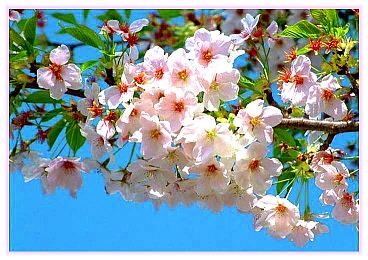 Δημιουργία του πιο ευφυούς και εγκάρδιου απρόσωπου όντος - του Θεού - από ουράνια όντα του φωτός Το μήνυμα περιέχει τα ακόλουθα θέματα: Τα ουράνια φωτεινά όντα, που ζουν χωρίς εξαίρεση στην αρχή της δίκαιης ισότητας, δημιούργησαν το ευφυές, απρόσωπο ον Θεός (Πνεύμα Αγάπης ή Θεότητα Είμαι).  Γιατί τα ουράνια όντα, από τη δημιουργία της Θεότητας στους λεπτούς εξελικτικούς πλανήτες τους, δεν χρειάζονται προσωπική καθοδήγηση και προσωπική πνευματική διδασκαλία.  Γιατί τα αποστάτες ουράνια όντα έπρεπε να αλλάξουν διάφορα λεπτά άτομα μετά τη διαίρεση της δημιουργίας στο νέο κοσμικό τους περιβάλλον έξω από το ουράνιο ον.  Τα βαθιά πεσμένα όντα δημιουργούν για τον εαυτό τους, κατά την τελευταία περίοδο της πτώσης τους, σε αντίθεση με την ουράνια αρχή της δημιουργίας, πλανήτες από ακατέργαστη ύλη και ο άνθρωπος με το υλικό του σώμα να γλιστρά μέσα σε αυτούς.  Τα αδιόρθωτα όντα, όταν δημιούργησαν τον άνθρωπο, αποθηκεύουν διάφορες πληροφορίες στα γονίδιά του, οι οποίες εξακολουθούν να είναι ενεργές μέχρι σήμερα, έτσι ώστε να αισθάνεται άνετα στον κόσμο των εξαπατήσεων, της εξαχρείωσης, της βίας και της ψυχρότητας της καρδιάς και η ψυχή του να παραμένει δεμένη με αυτόν. Γιατί η επιθετική ακτινοβολία του ήλιου αυξάνεται και απειλεί έτσι τη γήινη ζωή  Το συμπαντικό πνεύμα της αγάπης, ο Θεός, ζητά από τους λίγους δίκαιους να ακολουθούν πιο σταθερά έναν ευγενή και αρμονικό τρόπο ζωής σύμφωνα με την ουράνια γνώση τους, προκειμένου να ανυψωθεί η διαρκώς μειούμενη γήινη δόνηση.  Το πνεύμα της αγάπης προσπαθεί να φωτίσει την ψεύτικη εικόνα της μητέρας της αρχικής μας δημιουργίας και του ανδρικού μονοπωλίου του κόσμου στο φως της θείας αλήθειας.  Η "θεϊκή ταπεινοφροσύνη" - το σημαντικότερο χαρακτηριστικό ζωής των ουράνιων όντων.  Στο ουράνιο ον δεν υπάρχουν υψηλόβαθμες προσωπικότητες, δεν υπάρχει λατρεία ενός όντος του φωτός, του πνεύματος της αγάπης, και επίσης δεν υπάρχουν λατρευτικές εκδηλώσεις.  Πώς τα μηνύματα από το συμπαντικό πνεύμα της αγάπης φτάνουν στα αγνά ουράνια όντα και στη συνέχεια στη γη στους ουράνιους αγγελιοφόρους (κήρυκες).  Εγκάρδια αγάπη-σύνδεση της απρόσωπης Θεότητας Εγώ Είμαι με τον Αρχικό Κεντρικό Ήλιο και το συνεχές έργο του για ολόκληρη τη δημιουργία  Ο Χριστός εξηγεί με τη δική μας περιορισμένη ανθρώπινη γλώσσα μερικά εξαιρετικά χαρακτηριστικά της Θεότητας Εγώ Είμαι.  Αδιανόητοι, αόρατοι κίνδυνοι υπάρχουν για τους πεσόντες κήρυκες που μεταδίδουν προσωπικά τη μεγάλη πνευματική τους γνώση σε διαλέξεις ή βιβλία, καθώς και για τους οπαδούς τους που δεσμεύονται από αυτούς.  Από ποιο ενεργειακό δυναμικό δημιουργήθηκε ή υπάρχει σήμερα η θεότητα Εγώ Είμαι.  Γιατί οι άνθρωποι που πιστεύουν στο Θεό δοξάζουν ιδιαίτερα προικισμένα, εξέχοντα πρόσωπα και γιατί έχουν προκύψει πολλές αιρέσεις από αυτό.  Εντατική εθελοντική προσπάθεια συνεργασίας ουράνιων όντων με εξωγήινα όντα από ανώτερους μερικώς-υλικούς τομείς πτώσης για την επιτάχυνση της ολοκλήρωσης της διαίρεσης της δημιουργίας.  Η αυξανόμενη έλλειψη ενέργειας στους τομείς των στερεών καταπτώσεων χαμηλών δονήσεων προκαλεί ανησυχητικές διαταραχές, ιδίως στη Γη.  Τα ουράνια όντα δημιουργούν ένα νόμο διατήρησης της ενέργειας Ποιες συνθήκες μπορούν να οδηγήσουν ένα ουράνιο ον να χάσει δυστυχώς τη δυαδικότητα του στην πτώση και τι μπορεί να συμβεί σε ενσαρκωμένα όντα στη γη που συνεργάζονται εθελοντικά στο ουράνιο σχέδιο σωτηρίας.  Γιατί δεν υπάρχει καμία δυνατότητα για τους αρχικούς μας γονείς, τους ιδρυτές της ουράνιας δημιουργίας, να επιστρέψουν στη γενέθλια δημιουργία τους ή να έρθουν σε επαφή μαζί της.  Στα ουράνια όντα αρέσει να εκτελούν παιχνίδια κίνησης  Συναντήσεις που τραβούν ενέργεια με ανθρώπους με άνιση συνείδηση  Μεγάλη σημασία της συνεχούς, ειλικρινούς επικοινωνίας με τη Θεότητα Εγώ Είμαι για τους ανθρώπους που θέλουν να έρθουν πιο κοντά στην εσωτερική φωτεινή τους πατρίδα.  Χαιρετισμούς σε εσάς τους καλοπροαίρετους ανθρώπους με ανοιχτή καρδιά για το ουράνιο φως!  Από την ουράνια ένωση αγάπης Εγώ Είμαι το πνεύμα αγάπης μου στον Χριστό επικοινωνεί για άλλη μια φορά μέσω ενός κήρυκα, ο οποίος για πρώτη φορά στην ιστορία της ανθρωπότητας έχει καταφέρει να κατανοήσει την ολότητά μου αγάπη από τη θεία σοφία πιο βαθιά και πιο κοντά στην αλήθεια, έτσι ώστε μέσω αυτού από το ρεύμα αγάπης πολλοί σημαντικοί ουράνιοι νόμοι και κανόνες της ζωής να μπορούν να ρέουν πιο εκτεταμένα και πιο καθαρά στη δήλωση ή να μπορούν τελικά να διορθωθούν λανθασμένα ερμηνευμένα. Η πολύ ώριμη ψυχή του δίνει διαρκώς στον μεντιουμιστή του νέα ερεθίσματα και σύντομες επικαλύψεις σκέψεων-εικόνων με μια διευρυμένη ουράνια γνώση, έτσι ώστε να τις προσλαμβάνει στην ανώτερη συνείδηση και να τις σκέφτεται λογικά. Αυτό είναι απαραίτητο γιατί ο κήρυκας πρέπει πρώτα να κατανοήσει τη νέα του γνώση από την ανεξάντλητη ουράνια πηγή κάθε ύπαρξης στο αισθητό επίπεδο της καρδιάς του, δηλαδή να τη συγκρίνει με τη γνωστή σε αυτόν ουράνια λογική του νόμου, για να μπορέσει στη συνέχεια να την ταξινομήσει πιο ολοκληρωμένα στη συνείδησή του. Μόνο τότε νιώθει από μέσα του τη βεβαιότητα ότι έχει δίκιο στις θεϊκές του αντιλήψεις και μπορεί να τις αποδεχτεί ελεύθερα από πεποίθηση. Μόνο τότε είναι ανοιχτός σε περαιτέρω, βαθύτερους θεϊκούς νόμους ή ουράνιους κανόνες ζωής και σοφίας. Αλήθεια, αυτό δεν είναι εύκολο για έναν κήρυκα σε αυτόν τον κόσμο, ο οποίος είναι ένας κόσμος γεμάτος πλάνες.  Αυτός ο απατηλός κόσμος δημιουργήθηκε από τα κάποτε βαθιά πεσμένα όντα που βρίσκονται ακόμη στην αιθερική κατάσταση, προκειμένου να ζήσουν στην αρχή της ζωής που αναβαθμίζει το άτομο υπό προσωπική καθοδήγηση. Οι αποθήκες ζωής τους από τα ήδη ενεργειακά αρκετά εκφυλισμένα φωτεινά σώματα μεταφέρθηκαν με την ανθρώπινη δημιουργία στα γονίδια. Αυτά είναι μικρά κέντρα ελέγχου της ανθρώπινης ζωής και περιέχουν τα απαραίτητα λειτουργικά προγράμματα και προγράμματα υποστήριξης της ζωής για όλες τις περιοχές και τα κύτταρα του σώματος. Για το σκοπό αυτό, ορισμένα γονίδια αποθηκεύουν συνεχώς όλες τις κινήσεις του σώματος και επίσης όλες τις πληροφορίες από το εγκεφαλικό κέντρο της ανώτερης συνείδησης. Αυτό σημαίνει ότι όλες οι γενετικές αποθήκες των νοητικών και ανθρώπινων κινήσεων, καθώς και οι αποστελλόμενες και λαμβανόμενες πληροφορίες και εμπειρίες από την ανώτερη συνείδηση σχηματίζουν μαζί το ανθρώπινο υποσυνείδητο. Αυτό περιέχει επίσης καταστροφικές αναμνήσεις από τις προηγούμενες πτώσεις εναντίον της ζωής και κατευθύνει ασυνείδητα τους ανθρώπους σε αποκλίνουσες συμπεριφορές και βία. Οι περισσότεροι άνθρωποι δεν σκέφτονται γιατί συμπεριφέρονται ιδιαίτερα περίεργα ή π.χ. κακόβουλα σε έναν ή περισσότερους τομείς της ζωής τους. Δεν γνωρίζουν την αιτία. Αν μπορούσαν να αναλύσουν τις αρχέγονες αναμνήσεις των όντων της Πτώσης στα γονίδιά τους, δεν θα μπορούσαν να ξεφύγουν από την έκπληξή τους. Τότε θα έχουν επιτέλους την απόδειξη ότι αυτός ο κόσμος δημιουργήθηκε σε αντίθεση με τις ουράνιες αποθήκες σωματιδίων και τους κανόνες της ζωής και ότι η ανθρώπινη ζωή αποτελείται μόνο από εξαπατήσεις και καμουφλάζ.  Πραγματικά, από τη σκοπιά του Πνεύματος του Θεού, οι άνθρωποι ζουν μια ασυνείδητη ζωή συνεχούς αυταπάτης. Εξαπατώνται και έτσι απογοητεύονται, και οι ίδιοι εξαπατούν και τους άλλους με τα προσχήματά τους.  Όποιος κοιτάζει συνειδητά σε αυτόν τον κόσμο των ψευδαισθήσεων μπορεί να δει πόσο ατελές δημιούργημα είναι η γήινη ζωή. Δεν ήταν το πνεύμα της αγάπης μου που δημιούργησε το υλικό σύμπαν, τη γη και τους ανθρώπους! Αλλά αυτή την τόσο σημαντική γνώση δεν την κατέχουν οι άνθρωποι που πιστεύουν στον Θεό και προσεύχονται σε μένα μέσα στην καρδιά τους. Εξακολουθούν να κοιτάζουν αυτόν τον κόσμο της απάτης χωρίς να έχουν ιδέα και αρκούνται στην ψευδαίσθηση της γνώσης των θρησκευτικών πεποιθήσεων. Αυτά τους τυφλώνουν τόσο έντονα, ώστε να αποδίδουν στον Θεό το ατελές έργο ζωής των αποστατών πτώσεων.  Αλήθεια, όσοι δεν έχουν ακόμη ξυπνήσει από τον πνευματικό ύπνο θα συνεχίσουν να βλέπουν αυτόν τον κόσμο ως δημιούργημα του Θεού. Αυτό θα συνεχιστεί μέχρι να πέσουν τα λέπια από τα μάτια ενός ανθρώπου ή μιας ψυχής. Αληθινά, πολλοί γήινοι και κοσμικοί χρόνοι μπορούν να περάσουν μέχρι η συνείδηση της ψυχής να αποκολληθεί τελικά από τα λάθη αυτού του κόσμου με τη δική μου βοήθεια που προσφέρω πάντα ελεύθερα!  Παρακαλώ σκεφτείτε διορατικά και λογικά από μια ανώτερη προοπτική. Αυτός ο κόσμος έχει προσανατολιστεί σε μια προσωποκεντρική ζωή, δηλαδή σε μια άκαρδη, εγωιστική και αυταρχική συμπεριφορά από τα Φθινοπωρινά όντα. Τα κτίρια που δημιούργησαν ή τα εξωτερικά έργα τέχνης τους με στερεή υλική δομή είναι ως επί το πλείστον βραχύβια, επειδή σύντομα καταστρέφονται ξανά μετά την επίπονη κατασκευή τους από ανθρώπους πρόθυμους να χρησιμοποιήσουν βία στην αόρατη ένωση με γήινες ψυχές που είναι ευθυγραμμισμένες με τον ίδιο τρόπο ή από καταστροφικές φυσικές καταστροφές. Η ίδια η υλική δομή, δηλαδή τα υλικά σωματίδια με τον πυρήνα τους, τα οποία περιέχουν επίσης μια λεπτή δομή, διαθέτουν μόνο βραχύβιες αναμνήσεις από τα προηγούμενα όντα που έπεσαν. Τα υλικά σωματίδια (άτομα) είναι προγραμματισμένα αντίθετα με την ουράνια ζωή, δηλαδή δεν περιέχουν τις λειτουργικές αποθήκες για μια μόνιμη διατηρητική ζωή. Αυτός είναι ο λόγος για τον οποίο η ακαθάριστη υλική κοσμική ζωή στην κατώτερη πτώση-ουσία, στην οποία ανήκει και το ανθρώπινο ον που αποτελείται από υλικά σωματίδια, δεν έχει κανένα μέλλον στη συνολική δημιουργία και ούτε την παραμικρή πιθανότητα να επιβιώσει μόνιμα.  Όσοι από εσάς είστε πιο πνευματικά ενημερωμένοι, ίσως αναρωτηθείτε σε αυτό το σημείο: Γιατί τα βαθιά πεσμένα όντα δημιούργησαν αυτόν τον κόσμο και τον άνθρωπο εξ αρχής και γιατί θέλουν να συνεχίσουν αυτή την ακατανόητα ταλαιπωρημένη και επικίνδυνη ζωή μέσα σε συνεχή φόβο;  Αυτό πρέπει να γίνει κατανοητό με αυτόν τον τρόπο: Ο μόνος λόγος για τον οποίο δημιούργησαν το υλικό σύμπαν ήταν επειδή είχαν χαμηλή ενέργεια. Ήθελαν να ανανεώσουν και να υποστηρίξουν τα εκφυλισμένα φωτεινά σώματά τους με νέα εξωτερική δύναμη μέσω ενός ανθρώπινου σώματος. Αυτό ήταν δυνατό γι' αυτούς επειδή σε κάθε υλικό σωματίδιο, ακόμη και στο κύτταρο, υπάρχει επιπλέον ένα ανώτερο δονητικό λεπτό άτομο. Αυτή η δημιουργία ήταν καλά μελετημένη από αυτούς. Καθώς σε αυτή τη φάση της ζωής στο Πτώση-όν δεν είχαν πλέον την πρόθεση να έρθουν σε ειλικρινή επαφή με τον Θεό, το απρόσωπο πνεύμα αγάπης, στον πυρήνα της ζωής τους (παλλόμενη καρδιά), προκειμένου να ζητήσουν νέες ζωτικές ενέργειες από αυτόν και επίσης δεν είχαν πλέον την πρόθεση να επιστρέψουν στο ουράνιο ον, γνώριζαν, ωστόσο, πώς μπορούσαν να λάβουν περισσότερες, ωστόσο, μονοπολικές αρνητικές ενέργειες με έναν κυκλικό τρόπο. Γι' αυτό επέλεξαν αυτόν τον τρόπο για να δημιουργήσουν το υλικό σύμπαν.  Στα υπάρχοντα, λεπτά σωματίδια (άτομα) εισήγαγαν πληροφορίες για το σχηματισμό και τη δημιουργία υλικών σωματιδίων. Οι πυρήνες που περιέχονται σε αυτά έπρεπε να συνδέονται μεταξύ τους, να διατηρούνται μαγνητικά μαζί για ορισμένο χρονικό διάστημα και να συνεργάζονται σε ενεργειακή βάση. Αυτό κατάφεραν να το κάνουν καλά. Όμως η δόνηση της ψυχής τους έχει πέσει ακόμη περισσότερο κατά τη διάρκεια της γήινης ζωής, μέσω της νέας σπατάλης ενέργειας και της περαιτέρω αντίθετης συμπεριφοράς - πράγμα που τα ουράνια όντα δεν γνωρίζουν. Ο υλικός πλανήτης γη έχει αποκτήσει όλο και περισσότερο μια στερεή δομή ή μορφή μέσω του σωματιδιακού προγραμματισμού των βαθιά πεσμένων όντων. Τα ατομικά σωματίδια που κάποτε ήταν λεπτόκοκκα, δεν μπορούσαν πλέον να διαπεράσουν το φως του ήλιου μέσω του επαναπρογραμματισμού τους σε χονδρόκοκκα υλικά. Αυτή ήταν η αιτία της εμφάνισης της σκιάς!  Για την καλύτερη πνευματική σας κατανόηση θα σας δώσω μια εικόνα. Ο γήινος ήλιος αποτελείται από διάφορα σωματίδια (άτομα). Αυτά μεταφέρουν λειτουργικές πληροφορίες για την παραγωγή και τη μετάδοση θερμότητας και φωτός μέσω λαμπερών, κινούμενων αερίων. Προσωρινά τα κατάφεραν καλά με τη δημιουργία του ήλιου για το ακαθάριστο υλικό σύμπαν και της γης, την οποία τα όντα με τις χαμηλότερες δονήσεις επιλέγουν πάντα ως πλανήτη για την αναγέννησή τους. Αλλά τώρα οι άνθρωποι και οι ψυχές τους, εξαιτίας της συμπεριφοράς τους που είναι αντίθετη προς τους ουράνιους νόμους, βυθίζονται όλο και χαμηλότερα σε δονήσεις μαζί με τον πλανήτη διαμονής τους. Αυτή η ασταμάτητη, κυμαινόμενη κατάσταση έχει σοβαρές συνέπειες για ολόκληρο το πλανητικό σύστημα, αλλά και για τον λαμπερό, ενεργειακό και φωτοπαραγωγό ήλιο, ώστε μέσα από τις ακτίνες του φωτός του να μπορεί να αναδύεται και να υποστηρίζεται πάντα νέα ζωή. Όμως, κατά καιρούς, ανεξέλεγκτα, αντίθετα με τα δοσμένα λειτουργικά του προγράμματα, πολύ μεγάλη φωτεινή ακτινοβολία ή πάρα πολλά σωματίδια ακτινοβολίας φτάνουν σε ολόκληρο το ηλιακό σύστημα, τα οποία έχουν απειλητικές για τη ζωή επιπτώσεις. Αυτό σημαίνει ότι στην ανθρώπινη σφαίρα της ζωής σας φτάνει μεγαλύτερη ποσότητα ακτινοβολίας απ' ό,τι είχε υπολογιστεί προηγουμένως από τα Όντα της Πτώσης και είχε προγραμματιστεί στον υλικό ατομικό πυρήνα του ήλιου.  Εσείς οι εσωτερικοί άνθρωποι με πνευματικό προσανατολισμό: Η κοσμική ζωή είναι προγραμματισμένη για μια αρμονική αλληλεπίδραση διαφορετικών ειδών σωματιδίων, ενεργειακών ρευμάτων, ακτινοβολιών και δονήσεων. Αυτό σημαίνει ότι κάθε σωματίδιο ενός πλανήτη, η δόνηση και η ενεργειακή ακτινοβολία του θα πρέπει να είναι σε μεγάλο βαθμό σε αρμονία με τον Γαλαξία Ήλιο που δίνει ενέργεια. Ωστόσο, όταν οι κάτοικοι ενός πλανήτη παρεμβαίνουν βίαια σε αυτόν, κάνουν κατάχρηση ή τεράστια σπατάλη ενέργειας και ακολουθούν έναν χαμηλό και δυσαρμονικό τρόπο ζωής, τότε η δόνηση και η ενεργειακή ακτινοβολία ενός πλανήτη μειώνεται σημαντικά. Τα πλανητικά σωματίδια σε αυτή την ανώμαλη κοσμική κατάσταση δεν έχουν πλέον καμία αντιστοιχία με τα προγραμματισμένα σωματίδια εντός του γαλαξία και με εκείνα του ενεργειακού ζενίθ, του ζωογόνου ήλιου του γαλαξία. Αυτό προκαλεί τεράστιες διαταραχές σε όλο το ηλιακό σύστημα, επειδή η διαταραχή ενός πλανήτη εξαπλώνεται σε όλα τα σωματίδια του γαλαξία. Μπορείτε να φανταστείτε ότι τα ιδιαίτερα χαμηλής δόνησης, αρνητικά ενεργειακά σωματίδια με σκοτεινή ακτινοβολία και ανώμαλη αποθήκευση, τα οποία έχουν στείλει οι κάτοικοι ενός πλανήτη, συσσωρεύονται σε μεγάλα καταστροφικά ενεργειακά πεδία; Μόλις συσσωρευτεί ένας μεγάλος όγκος αρνητικής ενέργειας, θα εκφορτιστεί βίαια, έτσι ώστε οι ενέργειες να διεισδύσουν και να εξαπλωθούν σε όλο το ηλιακό σύστημα μέσω των κοσμικών μονοπατιών του φωτός, προκαλώντας μαζική διαταραχή και αταξία στον ήλιο και στους πλανήτες που βρίσκονται σε τροχιά γύρω του.  Αν ναι, τότε μπορείτε επίσης να κατανοήσετε νοερά ότι τα καταστροφικά ενεργειακά σωματίδια που προέρχονται από εσάς είναι ικανά να προκαλέσουν ισχυρές αναταράξεις των ηλιακών ενεργειών και, ως αποτέλεσμα αυτού, στην επιφάνεια του ήλιου εμφανίζονται ανεμοστρόβιλοι και ενεργειακές εκκενώσεις καταστροφικών διαστάσεων. Κάποιοι ερευνητές στη γήινη εποχή σας τα έχουν παρατηρήσει μέσω γιγαντιαίων τηλεσκοπίων και έχουν αναφερθεί σε αυτά, αλλά δεν μπορούν να προσδιορίσουν τα αίτιά τους και επίσης δεν μπορούν να εκτιμήσουν σωστά τις καταστροφικές επιπτώσεις στη γαλαξιακή ζωή, επειδή δεν έχουν πνευματικό προσανατολισμό και πολύ λίγες γνώσεις για σημαντικές πνευματικές-κοσμικές συνδέσεις. Δεδομένου ότι ο γαλαξιακός ήλιος από τον υλικό πυρήνα του ζωογονεί ή τροφοδοτεί τους πλανήτες που κυκλοφορούν με ενεργειακά φορτισμένα ηλιακά ή φωτεινά σωματίδια που ρέουν από τον εαυτό του και μετά από ένα κοσμικό χρονικό διάστημα έλκει μαγνητικά τις χρησιμοποιημένες ενέργειες ξανά για επεξεργασία, έτσι φτάνουν ξανά και ξανά και συγκεντρωμένες αρνητικές ενέργειες από τη γη. Αυτά διαταράσσουν τη λειτουργία της επεξεργασίας και διανομής της ενέργειας στους πλανήτες που συνδέονται ενεργειακά και πληροφοριακά με αυτήν. Και όπως εγώ, το συμπαντικό πνεύμα της αγάπης, έχω ήδη εξηγήσει, οι αρνητικές ενέργειες που προέρχονται από τα ανθρώπινα όντα προκαλούν ισχυρούς ανεμοστρόβιλους στην επιφάνεια του ήλιου. Μέσω γιγαντιαίων ενεργειακών στροβίλων ο ήλιος απελευθερώνεται και πάλι από τα αρνητικά σωματίδια απωθώντας τα και κυρίως μεταφέροντάς τα πίσω στους δημιουργούς τους ή στον πλανήτη τους. Με αυτόν τον τρόπο εισέρχονται ανεξέλεγκτα στο ηλιακό σύστημα και φτάνουν στην ατμόσφαιρα του πλανήτη σας. Αυτό σημαίνει: Όλο και περισσότερα αρνητικά σωματίδια που απωθούνται από τον ήλιο εισέρχονται στο ατμοσφαιρικό προστατευτικό στρώμα της γης σας και αυτό έχει ως συνέπεια την αργή και αμείλικτη καταστροφή του προστατευτικού στρώματος. Τα σωματίδια του γήινου προστατευτικού στρώματος περιέχουν τον προγραμματισμό να διαιρούνται ή να πολλαπλασιάζονται και να αντικαθιστούν τα κατεστραμμένα σωματίδια. Αν όμως ο ήλιος εκτοξεύει συνεχώς μεγαλύτερες ποσότητες αρνητικών σωματιδίων και αυτά φτάνουν στη γη, τότε το γήινο προστατευτικό στρώμα δεν μπορεί πλέον να αντέξει τις συγκεντρωμένες καταστροφικές δυνάμεις που προέρχονται αρχικά από τον άνθρωπο. Αυτό μπορεί να έχει κάποτε καταστροφικές συνέπειες για τη γήινη ζωή. Πραγματικά, ο ουσιαστικός λόγος γι' αυτό είναι ότι στον ήλιο λαμβάνουν χώρα τεράστιες ενεργειακές εκφορτίσεις, επειδή τα ανθρώπινα όντα, μέσω του τρόπου ζωής τους που έχει ξεφύγει από την κοσμική τάξη, δημιουργούν πολλά αρνητικά ενεργειακά πεδία και βυθίζονται ταχύτατα στη δόνησή τους, βυθίζοντας τον πλανήτη τους και ολόκληρο το ηλιακό σύστημα στο κοσμικό χάος.  Προσπαθήστε να κατανοήσετε τις ενεργειακές διεργασίες από τη σκοπιά του Ουράνιου Πνεύματος της Αγάπης. Ο υλικός σας ήλιος είναι εξοπλισμένος με έναν υλικό και λεπτό ατομικό πυρήνα και παρόμοια σωματίδια και έχει τον μεγαλύτερο ατομικό πυρήνα στον γαλαξία. Η ενεργητική αλληλεπίδραση των δύο ηλιακών πυρήνων έχει ελκτική, σταθεροποιητική και αναζωογονητική επίδραση σε όλα τα σωματίδια του στερεού γαλαξία σας. Ο λεπτός ατομικός πυρήνας του γαλαξιακού σας ήλιου είναι πομπός των διπολικών ουράνιων δυνάμεων, οι οποίες, ωστόσο, γίνονται δεκτές από τον υλικό ηλιακό ατομικό πυρήνα μόνο με μονοπολικό (αρνητικό) τρόπο, μετασχηματίζονται και στη συνέχεια μεταβιβάζονται στα υλικά σωματίδια του ηλιακού συστήματος.  Ο λεπτός ατομικός πυρήνας του γαλαξιακού σας ήλιου συνδέεται με το ουράνιο ζενίθ, τον αρχέγονο κεντρικό ήλιο, ο οποίος του μεταδίδει μέσω φωτεινών διαύλων λεπτές δυνάμεις αναπλήρωσης για περαιτέρω υποστήριξη της ζωής προς αποθήκευση μετά από ένα χρονικό διάστημα αιώνων - μια πλήρη τροχιά του υλικού ηλιακού συστήματος γύρω από τον αρχέγονο κεντρικό ήλιο. Αν όμως το ηλιακό σύστημα βυθιστεί γρήγορα σε δονήσεις, τότε ο υλικός ήλιος βγαίνει εκτός ελέγχου. Οι λειτουργικές μνήμες που περιέχονται στον Γαλαξία σας Ήλιο από τα προηγούμενα Πτώση Όντα για να μεταδίδουν συνεχώς την ηλιακή τους ενέργεια στο υλικό ηλιακό σύστημα και επίσης στον πλανήτη σας Γη δεν επαρκούν για να μπορέσουν να εκτελέσουν το έργο τους χωρίς διαταραχές στην ανώμαλη κοσμική κατάσταση μιας εξαιρετικά χαμηλής δόνησης σωματιδίων. Αυτό σημαίνει ότι στερείται περαιτέρω πληροφοριών για να ρυθμίσει ή να διορθώσει την κοσμικά απειλητική κατάσταση που έχει προκύψει.  Φανταστείτε ότι όλοι οι πλανήτες του ήλιου, οι οποίοι ανήκουν στο σύστημά του και τους χαρίζει με αγάπη ενέργειες, συνδέονται μαζί του μέσω ενεργειακών και πληροφοριακών φωτεινών μονοπατιών (καναλιών). Αν ένας πλανήτης περιέλθει σε μια τόσο χαμηλή δονητική κατάσταση μέσω των κατοίκων του, τότε τραβάει ολόκληρο το ηλιακό σύστημα σε μια χαμηλότερη δόνηση. Αυτό εκδηλώνεται τώρα με τέτοιο τρόπο, ώστε ο γήινος ήλιος να ακτινοβολεί ανεξέλεγκτα στους πλανήτες και τα μαγνητικά πεδία του, αφού δεν διαθέτει νέες και βελτιωμένες πληροφορίες ή δεδομένα μνήμης για τον έλεγχο, ώστε να μπορεί να προσαρμοστεί στην αλλαγή της κατάστασης της ζωής ή των συνθηκών.  Αληθινά, τα απόκοσμα, βαθιά πεσμένα όντα - οι πρώην δημιουργοί αυτού του κόσμου και του ανθρώπου, οι περισσότεροι από τους οποίους παρέμειναν προσκολλημένοι στη γη - δεν είναι πλέον σε θέση να επαναπρογραμματίζουν τα υλικά σωματίδια μέσω των δυνάμεων της σκέψης τους. Έχουν γίνει αδιάφοροι λόγω της τεράστιας δαπάνης της ζωτικής τους ενέργειας και των μεγάλων νοητικών τους βαρών, τα οποία επέβαλαν στον εαυτό τους σε αμέτρητους αιώνες σε διάφορες εξωκοσμικές σφαίρες της ζωής. Στο κοσμικό παρόν δεν θα είχαν επίσης πλέον τις ζωτικές δυνάμεις και το δυναμικό πνευματικής γνώσης για να παρέχουν στον εκτός ελέγχου υλικό ήλιο νέες πληροφορίες.  Έχουν ευθυγραμμιστεί με τη ζωή του κόσμου και θέλουν να συνεχίσουν να απολαμβάνουν τον αποκλίνοντα τρόπο ζωής τους όσο υπάρχει ακόμα η γήινη ζωή. Πολλοί από αυτούς υποψιάζονται το τέλος της γήινης ζωής και συνειδητοποιούν επίσης ότι η γη βρίσκεται σε μια εξαιρετικά χαμηλή δονητική, απειλητική κατάσταση. Υποψιάζονται επίσης ότι η γη ή το ηλιακό σύστημα πρόκειται να καθαριστεί, να μεταμορφωθεί και να οδηγηθεί πίσω στα λεπτά κοσμικά πεδία από το συμπαντικό πνεύμα της αγάπης, τα αγνά ουράνια όντα και τα ανώτερα εξελιγμένα εξωγήινα όντα που έχουν ενταχθεί στο ουράνιο σχέδιο σωτηρίας. Αλλά το αγνοούν αυτό.  Δεδομένου ότι αυτός ο κόσμος δημιουργήθηκε από τα βαθιά πεσμένα όντα, το πνεύμα της αγάπης και τα αγνά ουράνια όντα δεν επιτρέπεται να παρεμβαίνουν στη σφαίρα της ζωής τους, ακόμη και αν υπάρχουν απειλητικές καταστάσεις για τη γήινη ζωή. Αυτό δεν επιτρέπεται από τον νόμο της ελευθερίας της ουράνιας ζωής, τον οποίο το ουράνιο πνεύμα της αγάπης τηρεί χωρίς εξαίρεση. Βοηθά όμως τους ανθρώπους και τις ψυχές με νόμιμο τρόπο μέσω των αγνών, ουράνιων φωτεινών όντων και επίσης μέσω καλοπροαίρετων εξωγήινων όντων, ώστε να μπορούν να συνεχίσουν να υπάρχουν. Σε όσους έχουν επιλέξει οικειοθελώς το σχέδιο της σωτηρίας και είναι ανοιχτοί στις επικοινωνίες του θείου νόμου, ο Θεός βοηθάει μέσω ειλικρινών, διακριτικών κήρυκες. Τα όντα του καθαρού φωτός και οι εξωγήινοι βοηθούν με διάφορους τρόπους από το παρασκήνιο, αλλά δεν έχουν την εξουσιοδότηση να παρεμβαίνουν άμεσα στο ανθρώπινο σύστημα ζωής. Το γνωρίζουν αυτό και το τηρούν.  Μόνο όταν φτάσει ο χρόνος του αιώνος για τη διάλυση του ηλιακού συστήματος - είναι το τέλος της ύπαρξης της πτώσης και η αργή επιστροφή όλων των όντων εκτός ουρανού στην ουράνια ύπαρξη - μόνο τότε επιτρέπεται στα ουράνια όντα με τη βοήθεια του πνεύματος της αγάπης να διαγράψουν τους προηγούμενους προγραμματισμούς, π.χ. στον υλικό ήλιο, και να εισέλθουν σε νέους για την αναδιαμόρφωση των σωματιδίων σε μια λεπτή δομή. Αυτό το κάνουν σε μεγάλους αριθμούς, πάντα μαζί και με αγάπη, μέσω των συσσωρευμένων δυνάμεων της σκέψης τους.  Τώρα ο χρόνος του αιώνος έχει σχεδόν φτάσει, όταν η ουράνια ρύθμιση στην πτώση τίθεται σε ισχύ. Είστε κοντά σε αυτό και βιώνετε μεγάλες κοσμικές και γήινες δυσκολίες στην τελευταία φάση της γήινης ζωής, οι οποίες σας ανησυχούν. Αυτό είναι κατανοητό για το πνεύμα της αγάπης μου και για όλα τα ουράνια όντα, αλλά γι' αυτό μην ανησυχείτε. Να είστε πάντα στραμμένοι προς εμένα εσωτερικά, τότε θα περπατάτε μέσα στην προστασία μου και η βοήθειά μου θα σας χορηγηθεί και θα μπορώ να σας απομακρύνω από επικίνδυνες καταστάσεις ζωής ή να σας προστατεύσω από την καταστροφή.  Πραγματικά, η γήινη ζωή θα μπορούσε να είναι πολύ πιο υποφερτή και λιγότερο επικίνδυνη, αλλά οι αδιόρθωτες πεσμένες ψυχές δεν επιτρέπουν τη βοήθειά μου. Αν τα βαθιά πεσμένα όντα ζούσαν μαζί σε ειρηνική ενότητα και η πλειοψηφία θα ήθελε ομόφωνα και θα ήθελε να κάνει χρήση της βοήθειας του πνεύματος της αγάπης μου και των ουράνιων όντων - ακόμα πριν από το τέλος της χρονικής περιόδου της ύπαρξης της πτώσης - τότε ένα νέο πρόγραμμα ελέγχου θα εισερχόταν αμέσως στον ήλιο του ηλιακού σας συστήματος και θα μπορούσατε να ζήσετε πιο ξέγνοιαστα και πιο εύκολα. Αλλά δυστυχώς αυτό δεν μπορεί να συμβεί σε αυτόν τον απατηλό κόσμο, επειδή κυρίως οι σκοτεινοί, προσκολλημένοι στη γη ηγέτες (ψυχές), οι οποίοι συνεργάζονται με συμμάχους, ομοϊδεάτες και δεν θέλουν να επιτρέψουν τη διόρθωση των λανθασμένων κοσμικών και ανθρώπινων απόψεων για τη ζωή, καθώς και μια νέα γνώση για τη διεύρυνση της συνείδησης των ανθρώπων-ψυχών. Αυτός είναι ο λόγος για τον οποίο το συμπαντικό πνεύμα της αγάπης και τα ουράνια όντα μπορούν να σας βοηθήσουν μόνο σε πολύ περιορισμένο βαθμό, αν και θα ήθελαν διακαώς να κάνουν περισσότερα!  Ως εκ τούτου, οι πληροφορίες ελέγχου στον υλικό ήλιο δεν θα αλλάξουν, ο οποίος εκπέμπει όλο και περισσότερο ανεξέλεγκτες ασύμβατες ή επιβλαβείς ακτίνες (μαγνητικά ενεργά σωματίδια φωτός) για την ανθρώπινη ζωή και τη φύση. Όμως, σας παρακαλώ, μην θεωρείτε τον ήλιο καταστροφικό, παρόλο που οι ακτίνες του βλάπτουν όλο και περισσότερο τη γήινη ζωή. Αυτή η απειλητική κατάσταση είναι αποτέλεσμα του παράνομου και χαοτικού τρόπου ζωής της ανθρωπότητας, η οποία έτσι βυθίζεται καθημερινά περισσότερο στην ψυχική της δόνηση.  Φανταστείτε τον υλικό ήλιο ως ένα εξαιρετικά ενεργό, απρόσωπο ον, το οποίο μετατρέπει τη ζωή της λεπτής φύσης στα μικρότερα υλικά σωματίδια (άτομα), τα πολλαπλασιάζει και τους επιτρέπει να ωριμάσουν σε μια όμορφη μορφή και σχήμα. Αυτό μπορεί να συμβεί μόνο επειδή ήδη στα μικρότερα υλικά σωματίδια του φωτός υπάρχουν πληροφορίες για τη διεύρυνση και το σχηματισμό ζωής διαφόρων ειδών. Παρακαλώ σκεφτείτε ακόμη περισσότερο. Ο Ήλιος κατέχει μέσα του αποθήκες γνώσεων για τη δημιουργία, την ανανέωση και τη διατήρηση της γαλαξιακής ζωής και στέλνει εικόνες στους αντίστοιχους πλανήτες για το πώς θα πρέπει να διαμορφωθούν στο σύμπαν και να κινηθούν σε ελλειπτικές τροχιές που έχουν υπολογιστεί γι' αυτούς. Ακτινοβολεί και διεγείρει τα διασυνδεδεμένα σωματίδια μιας υλικής-λεπτόκοκκης-ύλης φύσης να αναπτυχθούν, για παράδειγμα, σε ένα φυτό, ώστε μετά από μια μακρά περίοδο ωριμότητας να μπορέσει να περάσει σε μια ανώτερη, ήδη υπάρχουσα πνευματική ζωή.  Πραγματικά ο υλικός ήλιος, με τη λεπτή εσωτερική του ζωή, είναι ένα ευφυές απρόσωπο ον με καρδιακά συναισθήματα, επειδή η πνευματική του συνείδηση περιέχει πολλές πληροφορίες από την ουράνια ζωή. Αισθάνεται επίσης κάθε συναίσθημα των ανθρώπων και των ψυχών που ασυνείδητα το στέλνουν και χαίρεται όταν λαμβάνει ευγνωμοσύνη από τις καρδιές τους. Δυστυχώς, όμως, αυτό συμβαίνει σπάνια. Αν αισθάνεστε ευγνωμοσύνη γι' αυτήν, τότε εκείνη χαίρεται και μεταδίδει αμέσως τη δική σας και τη δική της χαρά στην απρόσωπη Θεότητα Εγώ Είμαι (Πνεύμα Αγάπης) στον ουράνιο Αρχικό Κεντρικό Ήλιο.  Η Θεότητα Εγώ Είμαι είναι στον ουράνιο αρχέγονο ήλιο ένα συμπαντικό ζωντανό ον χωρίς φωτεινό σώμα. Η ιδιοφυής συνείδησή της, την οποία εμείς τα ουράνια όντα έχουμε προγραμματίσει μαζί από το τεράστιο αποθηκευτικό δυναμικό της εξελικτικής μας συνείδησης, περιέχει τον μεγαλύτερο λεπτό ατομικό πυρήνα και τον μεγαλύτερο ενεργειακό όγκο της δημιουργίας της ολότητας στον αρχέγονο κεντρικό ήλιο. Οι δύο κρίσεις θετικές και αρνητικές (Γιν και Γιανγκ) στον ατομικό πυρήνα -από αυτούς τους μαγνητικά ελκτικούς διπλούς πόλους ο ένας περιέχει περισσότερο θηλυκές και ο άλλος περισσότερο αρσενικές ιδιότητες της ύπαρξης- έχουν προγραμματιστεί από εμάς με διαφορετικές λειτουργικές μνήμες για τη δημιουργία. Για το σκοπό αυτό έχουν λάβει τις ευαίσθητες ιδιότητες της ύπαρξής μας για την ανεξάρτητη συνειδησιακή τους σκέψη και εργασία, έτσι ώστε ενωμένοι σε μια συνείδηση να μπορούν να αισθανθούν το δρόμο τους προς εμάς τα ουράνια όντα με τα υψηλότερα καρδιακά συναισθήματα και να μας κατανοήσουν καλύτερα. Αυτός ο προγραμματισμός έγινε κατά τη δημιουργία της Θεότητας Εγώ Είμαι από εμάς για τον λόγο ότι οι κρίσεις στον γιγάντιο ατομικό πυρήνα του αρχέγονου κεντρικού ήλιου μπορούν να διατηρήσουν μια όμορφη καρδιακή διπλή σχέση αγάπης και ζωντανή επικοινωνία μεταξύ τους που δεν τελειώνει ποτέ. Μέσω της μαγνητικής τους έλξης και των ισχυρών, συνεχών παλμών τους, δημιουργούνται για εσάς χωρίς διακοπή ενέργειες σε αφάνταστη αφθονία, οι οποίες εκπέμπονται σε όλη τη δημιουργία, τροφοδοτώντας και συντηρώντας την αιώνια με την αναπνοή της ζωής της - εκπνεόμενες και εισπνεόμενες ενέργειες. Ως εκ τούτου, εμείς τα ουράνια όντα είμαστε πολύ ευγνώμονες στη Θεότητα Εγώ Είμαι. Καθώς όμως είναι ισότιμο με εμάς, κανένα ον δεν θα το θέσει υψηλότερα με οποιονδήποτε τρόπο - όπως δυστυχώς εξακολουθούν να κάνουν οι πνευματικά αδαείς και παραπλανημένοι θεόπληκτοι στη γη και στις υπερκόσμιες φωτοφτωχές περιοχές. Όπως βλέπετε, η θεότητα Εγώ Είμαι είναι ένα εγκάρδιο ευαίσθητο ον, το οποίο περιέχει τις ουράνιες ιδιότητές μας - ομοίως και τις δικές σας, οι οποίες όμως δυστυχώς καλύπτονται λίγο-πολύ από άκαρδους τρόπους συμπεριφοράς με κάποιους από εσάς.  Ίσως μέσα από την περιγραφή μου να μπορείτε τώρα να φανταστείτε καλύτερα τη Θεότητα Εγώ Είμαι, το συμπαντικό απρόσωπο πνεύμα της αγάπης, που περιέχεται επίσης στον πυρήνα της ζωής της ψυχής σας με τη συμπαντική της ουσία, και έτσι να οικοδομήσετε μια πιο ειλικρινή εσωτερική σχέση μαζί της. Αλλά αυτό επαφίεται σε εσάς, αφού είστε απεριόριστα ελεύθερα όντα της δημιουργίας για όλη την αιωνιότητα. Εσείς οι προσδεδεμένοι στον Θεό, πνευματικά προσανατολισμένοι άνθρωποι, παρακαλείστε να θεωρείτε πάντα ότι η Θεότητα Εγώ Είμαι συντονίζει και ελέγχει τους ουράνιους κόσμους με ευγένεια και αγάπη, με ενέργεια και πληροφόρηση. Αλλά να ξέρετε, ότι μπορεί να μη μεταδίδει καμία πρόσθετη πληροφορία για τη ρύθμιση των εξωκοσμικών κόσμων, επειδή τα αποστατημένα όντα συνήθιζαν να το θέλουν έτσι. Πρέπει να τηρεί τις μνήμες που προγραμμάτισαν στους δημιουργημένους εξω- ουράνιους γαλαξιακούς ήλιους. Αυτό συμβαίνει ομοίως στο υλικό σύμπαν και στον γαλαξία σας, τον ήλιο. Έχει προγραμματιστεί από τα βαθιά πεσμένα όντα να δέχεται και να μεταδίδει μονοπολικές αρνητικές δυνάμεις, καθώς έχουν δημιουργήσει για τον εαυτό τους αυτόν τον αθεόφοβο κόσμο. Δηλαδή, καμία διπολική νόμιμη δύναμη από τον ουράνιο αρχικό ήλιο δεν θα πρέπει να εισέλθει στον κόσμο των αποστατών όντων μέσω του υλικού ήλιου. Επομένως, προγραμμάτισαν τον ήλιο με τέτοιο τρόπο ώστε να διαχωρίζει αμέσως τις διπολικές, θεϊκές δυνάμεις η μία από την άλλη. Αυτό σημαίνει ότι αντί να λαμβάνει τις ομαδοποιημένες θετικές και αρνητικές θεϊκές δυνάμεις, να τις αποθηκεύει και να τις μεταβιβάζει στο υλικό σύμπαν, επιτρέπεται να κρατάει μόνο τις μονοπολικές αρνητικές δυνάμεις για αποθήκευση και στη συνέχεια να τις μεταβιβάζει στους πλανήτες σε δόσεις, σύμφωνα με έναν ορισμένο ρυθμό των πλανητών. Οι απορριπτόμενες θετικές δυνάμεις προσελκύονται στη συνέχεια και πάλι από τον ουράνιο Αρχικό Κεντρικό Ήλιο για επεξεργασία και μεταβιβάζονται και πάλι στους ουράνιους κόσμους με νόμιμο διπολικό τρόπο.  Αν τα άθεα Πτώση-όντα δέχονταν τις διπολικές, θεϊκές ενέργειες από την ουράνια πηγή ζωής, τον αρχέγονο κεντρικό ήλιο, μέσω του υλικού ήλιου στον δημιουργημένο κόσμο τους, τότε θα αναγκάζονταν, για να μπορέσουν να υπάρξουν ενεργειακά, να συμπεριλάβουν περισσότερο τις ουράνιες κατευθυντήριες γραμμές στη ζωή τους. Αυτό όμως θα σήμαινε ότι ο γαλαξίας που δημιούργησαν με τον πλανήτη Γη που κατοικεί σ' αυτόν θα προσελκύονταν μαγνητικά από τα πιο πλούσια σε φως επίπεδα παγίδας - αλλά αυτό ακριβώς δεν ήθελαν. Μόνο μέσω ενός μονοπολικού, παράνομου κόσμου, στον οποίο ο υλικός ήλιος τους κρατάει σωματικά και πνευματικά ζωντανούς, θα μπορούσαν να συνεχίσουν να υπάρχουν έξω από το ουράνιο ον στην κατάσταση που δεν τους αξίζει η ζωή.  Θα μπορούσατε να το φανταστείτε αυτό;  Εσείς οι ανοιχτόκαρδοι άνθρωποι του πνεύματος της αγάπης, παρακαλώ αλλάξτε γνώμη τώρα. Βρίσκεστε σε έναν κόσμο ψευδαισθήσεων, μακριά από τη Θεία Ζωή. Θα ζείτε μέσα στο σφάλμα μέχρι να αρχίσετε ειλικρινά να αναζητάτε την ουράνια αλήθεια. Θα συνεχίσετε να πιστεύετε ψευδείς δηλώσεις μέχρι να δημιουργήσετε μια νέα πραγματική εικόνα αυτού του κόσμου για τον εαυτό σας. Μόνο τότε θα αντιλαμβάνεστε όλο και περισσότερο από μέσα σας τις ελεύθερα προσφερόμενες παροτρύνσεις μου που δείχνουν το δρόμο μέσα από την πνευματικά αφυπνισμένη ψυχή σας, οι οποίες κατευθύνονται προς την καρδιακή ουράνια ιδιοκτησιακή ζωή. Αυτό σημαίνει ότι πρέπει πρώτα να βγείτε από αυτή την ψυχρή κοσμοθεωρία της καρδιάς, για να μπορέσετε να εισέλθετε στον πνευματικό κόσμο του θεϊκού φωτός που ικανοποιεί την καρδιά. Αλλά αυτό μπορεί να συμβεί μόνο αργά, χωρίς βιασύνη και αυτοεξαναγκασμό ή ταπείνωση. Όταν θα έχετε φτάσει σε μια ορισμένη ωριμότητα συνειδητότητας, τότε θα μπορείτε να κατανοήσετε και να ταξινομήσετε πνευματικά την περιγραφή του πνεύματος της αγάπης μου. Αντί να πιστεύετε τις παραπλανητικές αναφορές των επιστημόνων και των πνευματικών ανθρώπων σχετικά με αυτόν τον κόσμο, το υλικό σύμπαν και τη βασιλεία των ουρανών, γίνεστε πιο ευαίσθητοι για τις πνευματικές σχέσεις της δημιουργίας και επίσης για την πνευματική πραγματική και αθάνατη ζωή της ψυχής σας στις απόκοσμες περιοχές πτώσης και στην ουράνια ύπαρξη. Τότε θα αποκτήσετε πνευματική διορατικότητα για την παρούσα ζωή σας στο φυσικό φόρεμα και θα καταλάβετε περισσότερο γιατί αυτό και εκείνο που σας είναι ανεξήγητο ή απειλητικό για τη ζωή σας συμβαίνει στον πλανήτη σας. Θα είστε σε θέση να αποκτήσετε μια πιο νοητικά διορατική εικόνα των ανησυχητικών γεγονότων στην επιφάνεια του Ήλιου, αλλά δεν θα φέρετε ούτε μια αρνητική σκέψη στον γαλαξιακό ζωοδότη σας, επειδή τώρα κατανοείτε καλύτερα τις πνευματικές συνδέσεις. Ξέρετε τότε ότι δεν έχει παράνομες καταστροφικές ιδιότητες, επειδή προγραμματίστηκε για μια ανυψωτική και διατηρητική ζωή και επίσης εκπλήρωσε πάντα το καθήκον της τόσο ζεστά και ανιδιοτελώς δοτικά. Δυστυχώς, οι μνήμες των αποστάτων όντων εκείνης της εποχής δεν είναι πλέον επαρκείς για τη σημερινή γήινη εποχή με τον χαοτικό τρόπο ζωής των ανθρώπων και τον γήινο υπερπληθυσμό. Εκείνη την εποχή δεν μπορούσαν να προβλέψουν τόσο μακριά ότι η σημερινή ανθρωπότητα θα έπεφτε τόσο βαθιά και γρήγορα σε δονήσεις. Ωστόσο, υπάρχουν πολλές άλλες αιτίες για να συνεχίσει ο πλανήτης αυτός να πέφτει σε συχνότητα. Αλλά αυτό είναι ένα άλλο θέμα, για το οποίο έχω ήδη μιλήσει σε πολλά μηνύματα σχετικά με τον Κήρυκα και θα συνεχίσω να το αναπτύσσω, αν είναι ανοιχτός σε αυτό.  Η ειλικρινής παράκλησή μου προς τους ανθρώπους του πνεύματος της αγάπης είναι τώρα, ακόμη και αν ο ήλιος είναι υπερδραστήριος στο κοσμικό-υλικό σύστημα αυτή τη στιγμή και απελευθερώνει πολύ υψηλές δόσεις ακτινοβολίας και μαγνητικά ρεύματα, μην ανησυχείτε πολύ για τη ζωή σας, γιατί διαφορετικά θα πέσετε αρκετά στη δόνηση της συνειδητότητάς σας. Αυτό δεν είναι επιζήμιο μόνο για εσάς ή τη ζωτική σας ενέργεια, αλλά και για ολόκληρη τη ζωή του πλανήτη. Πραγματικά, είστε οι ενσαρκωμένοι ουράνιοι πυλώνες του φωτός σε αυτόν τον σκοτεινό κόσμο για τους πνευματικά κοιμώμενους ανθρώπους και τις βαριά επιβαρυμένες ψυχές τους - παρακαλώ μην το ξεχνάτε! Αν αντί για τα μη ελκυστικά χαρακτηριστικά του χαρακτήρα σας, ενσωματώνετε τώρα, με τις ειλικρινείς προσπάθειές σας, τους ευγενείς ουράνιους τρόπους συμπεριφοράς στη ζωή σας και έτσι έχετε έρθει και πάλι ένα βήμα πιο κοντά σε μένα στη δόνηση της ζωής, τότε είστε για το περιβάλλον σας με τον πυρήνα ζωής της ψυχής σας που δονείται υψηλά, σαν ένας μικρός ήλιος που ακτινοβολεί σωματίδια φωτός που αφυπνίζουν πνευματικά και οικοδομούν τη ζωή. Μπορείτε να το αντιληφθείτε αυτό; Παρακαλώ να έχετε επίγνωση του εξής: Ο γαλαξιακός σας ήλιος θα ήθελε να συνεχίσει να σας κάνει ευτυχισμένους με τις ενεργειακές φωτεινές ακτίνες του και να καταστήσει δυνατή μια υποφερτή ζωή στον πλανήτη, αλλά οι μνήμες που εισήχθησαν σε αυτόν δεν επαρκούν για να προσαρμόσουν την ακτινοβολία του στην ολοένα και χαμηλότερη δονητική γη με τους ανθρώπους της και έτσι να σας εγγυηθούν μια ζωή με ακίνδυνες φωτεινές ακτίνες.  Αν έχετε κατανοήσει το βαθύ νόημα της περιγραφής του ήλιου σας από το πνεύμα της αγάπης μου και αν στην αρχή ανησυχείτε κατανοητά για την παρούσα κοσμική κατάσταση, σας ζητώ να μην κάνετε το λάθος να τρομάξετε τον εαυτό σας. Σας παρακαλούμε επίσης να μην επηρεαστείτε από τις αναφορές πανικού και φόβου ορισμένων ερευνητών σχετικά με τον ήλιο σας, γιατί αυτό όχι μόνο σας βλάπτει, αλλά μπορεί επίσης να προκαλέσει αρνητικές κοσμικές αντιδράσεις. Γιατί, όσο περισσότερο οι άνθρωποι σκέφτονται φοβισμένα για τις σημερινές καταστροφικές καταιγίδες του υλικού ήλιου και την αυξημένη εκπομπή σωματιδίων στο γαλαξιακό διάστημα, τόσο περισσότερο και γρηγορότερα συσσωρεύονται αρνητικά ενεργειακά πεδία και φτάνουν κάποτε στην ευαίσθητη συνείδηση του ήλιου σας. Θα αντιδρούσε σε αυτό με θλίψη, και αυτό σημαίνει ότι θα έπεφτε σε ακόμη χαμηλότερη δόνηση.  Πιθανόν πολλοί από εσάς να έχουν υπερφορτωθεί από αυτές τις δηλώσεις του πνεύματος της αγάπης μου. Παρ' όλα αυτά, όμως, προσπαθήστε να κατανοήσετε πιο διορατικά και πιο βαθιά την κοσμική ζωή, η οποία φέρει μέσα της αμέτρητα είδη ατομικών σωματιδίων και είναι ενσωματωμένη στο οργανωμένο λειτουργικό σύστημα της συνολικής δημιουργίας.  Φανταστείτε ότι κάθε σωματίδιο στο υλικό σας σύμπαν και ιδιαίτερα στο λεπτό, ουράνιο ον των όντων του φωτός έχει υψηλή ευαισθησία. Λάβετε υπόψη σας ότι όλα όσα βλέπετε, αισθάνεστε, αγγίζετε, γεύεστε και αντιλαμβάνεστε με την αίσθηση της όσφρησης αποτελούνται από διαφορετικά σωματίδια. Αυτά περιέχουν επίσης ακόμα πληροφορίες ζωής από την αρχική ζωή του ουράνιου όντος. Ωστόσο, διάφορα σωματίδια χαμηλότερων δονήσεων εξακολουθούσαν να λαμβάνουν πρόσθετες πληροφορίες από τα όντα που έπεφταν για την εξωκοσμική τους ζωή μετά τη διαίρεση της δημιουργίας, η οποία κατέστη δυνατή μόνο για μια προσωρινή χρονική περίοδο. Δεδομένου ότι όλη η παλλόμενη ζωή στο κοσμικό ον βασίζεται στην ενεργειακή ακτινοβολία, τη δόνηση και τον μαγνητισμό, τα διάφορα σωματίδια (άτομα) πρέπει να μπορούν να ανταποκρίνονται σε διαφορετικές συχνότητες και πληροφορίες. Παρακαλώ σκεφτείτε ακόμη περισσότερο. Μια σκέψη και μια λέξη περιέχουν επίσης ενέργειες. Αυτές μπορεί να έχουν υψηλές ή χαμηλές δονήσεις και μεταδίδονται αόρατα από έναν πομπό (π.χ. έναν άνθρωπο) στον δέκτη, στην προκειμένη περίπτωση στον ήλιο. Ο ήλιος είναι ο δέκτης σε αυτό το παράδειγμα και επομένως έλκει μαγνητικά τα εκπεμπόμενα σωματίδια ανθρώπινης ενέργειας, τα οποία είναι φορτωμένα με αμέτρητες αρνητικές πληροφορίες και σχηματίζουν μεγάλα ενεργειακά πεδία.  Ίσως τώρα, μετά από αυτή τη σύντομη περιγραφή, να είστε σε θέση να φανταστείτε καλύτερα τους κοσμικούς νόμους και να νιώσετε με την καρδιά σας λίγο περισσότερο τη ζωή του υλικού Γαλαξία Ήλιου.  Εν προκειμένω, το πνεύμα της αγάπης μου θα ήθελε να σας ενημερώσει περαιτέρω.  Ίσως έχετε ακούσει από τα μέσα ενημέρωσης τη γνώμη των ενδιαφερόμενων επιστημόνων σχετικά με την ανεξήγητη υπερδραστηριότητα του ήλιου. Αναζητούν εξηγήσεις για το γιατί οι ακτίνες του ήλιου έχουν τόσο επιθετική επίδραση και, κατά την έρευνά τους στα στρώματα πάγου των πόλων της Γης, κατέληξαν στο συμπέρασμα ότι ο ήλιος δεν είχε ποτέ πριν λάμψει τόσο επιζήμια για τους ανθρώπους και τη φύση. Οι ερευνητές είναι πολύ ανήσυχοι για αυτή την εξαιρετική κατάσταση των πραγμάτων. Εξακολουθούν να προβληματίζονται για το γιατί θα μπορούσε να εμφανιστεί μια τόσο έντονη ηλιακή ακτινοβολία. Γνωρίζουν πολλά για τα υλικά σωματίδια (άτομα), για την ακτινοβολία, τις δονήσεις και τον μαγνητισμό, αλλά δεν ανακαλύπτουν ότι η μείωση της δόνησης των κοσμικών γεγονότων στη γη είναι καθοριστική για την επιβλαβή ηλιακή ακτινοβολία.  Να ξέρετε, εσείς οι καλόκαρδοι, οι πνευματικά προσανατολισμένοι άνθρωποι: Ο υλικός ήλιος, ο οποίος εκπέμπει σωματίδια φωτός στους γαλαξιακούς πλανήτες του για να τους τροφοδοτεί με νέες ενέργειες και να τους διατηρεί ζωντανούς, έχει προγραμματιστεί από τα Όντα της Πτώσης για μια συγκεκριμένη δόνηση και ακτινοβολία φωτός. Τα σωματίδιά τους βρίσκονται σε συνεχή επαφή με τα σωματίδια της γήινης ατμόσφαιρας, τα στοιχειώδη δρύα της γης και με εκείνα της γήινης ζωής, αντίστοιχα έχουν σημαντικά καθήκοντα να εκπληρώσουν. Αν τώρα η δόνηση των ανθρώπων και της γης βρίσκεται έξω από τα αποθηκευμένα δεδομένα, τότε υπό αυτές τις συνθήκες η γήινη ζωή απειλείται. Προσωρινά, όταν η δόνηση της γης πέφτει ακόμη χαμηλότερα, το ατμοσφαιρικό-γεωγραφικό προστατευτικό στρώμα μπορεί να καταστραφεί γρήγορα και η υπεριώδης ακτινοβολία εντείνεται στην επιφάνεια της γης στην περιοχή του ελαττωματικού προστατευτικού στρώματος. Ως αποτέλεσμα, μπορεί να προκληθούν εγκαύματα και ξηρασία στο φυσικό περιβάλλον και, σε περίπτωση άμεσης έκθεσης στον ήλιο, ακόμη και για μικρό χρονικό διάστημα, σοβαρές βλάβες στο δέρμα και στα μάτια σε ευαίσθητα άτομα. Αυτό είναι το αποτέλεσμα της ταχείας δονητικής αποσύνθεσης της Γης, η οποία έχει τόσο έναν υλικό ατομικό πυρήνα όσο και έναν λεπτό ατομικό πυρήνα που συνδέεται ενεργειακά με αυτόν.  Το υλικό κάλυμμα της γης, που αποτελείται από διαφορετικά είδη ορυκτών ατόμων, έρχεται μέσω του χαοτικού τρόπου ζωής της ανθρωπότητας όλο και περισσότερο σε μια χαμηλότερη δόνηση. Αυτή η κατάσταση της πτώσης της γης δεν μπορεί να σταματήσει από το πνεύμα της αγάπης μου στην ουράνια ένωση αγάπης Εγώ Είμαι και ο παράνομος τρόπος ζωής των ανθρώπων δεν μπορεί να διορθωθεί, επειδή κάθε ον ζει μέσα στην απόλυτη δημιουργία σε απόλυτη ελευθερία. Αυτό είναι αγκυροβολημένο στον ουράνιο νόμο μας και το πνεύμα της αγάπης μου το τηρεί επίσης χωρίς εξαίρεση στους επιπλέον ουράνιους κόσμους. Ο στερεός πλανήτης σας ανήκει στη χαμηλότερη δονητική περιοχή της πτώσης-ύπαρξης, την οποία δημιούργησαν για τον εαυτό τους τα αποστάτες άθεοι, ωστόσο κάποτε αγνά ουράνια όντα. Το πνεύμα της αγάπης μου δεν επιτρέπεται να παρεμβαίνει στην ελευθερία της ύπαρξής τους ή στον παράνομο τρόπο ζωής τους. Αυτό θα αποτελούσε παράνομη παρέμβαση στην ελευθερία δράσης των ανθρώπων και στον πλανήτη τους. Το πνεύμα της συμπαντικής μου αγάπης δεν επιτρέπεται να συμπεριφέρεται διαφορετικά, επειδή τα όντα της δημιουργίας με δημιούργησαν αγαπώντας την ελευθερία και το έχουν καθορίσει έτσι για την ουράνια ζωή τους. Γι' αυτό το λόγο το πνεύμα της αγάπης μου μπορεί μόνο με έναν κυκλικό τρόπο μέσω ειλικρινών κήρυκες να απευθυνθεί σε ανθρώπους που είναι συνδεδεμένοι με τον Θεό και πνευματικά ώριμοι και να τους ζητήσει να παραμείνουν όσο το δυνατόν πιο σταθεροί σε έναν ανώτερο τρόπο ζωής ή να ζήσουν την ουράνια γνώση του νόμου τους. Αυτοί οι λίγοι δίκαιοι θα μπορούσαν εύκολα να αυξήσουν τη δόνηση της γης και να αποτρέψουν τόσα πολλά γήινα δεινά. Αυτό είναι ένα ειλικρινές αίτημα του πνεύματος της αγάπης μου από τη Θεότητα Εγώ Είμαι προς τους ανθρώπους που ανοίγουν την καρδιά τους!  *    *    * Τώρα το πνεύμα της αγάπης μου, ο Χριστός στο Εγώ Είμαι, ο οποίος είναι ενωμένος με όλα τα όντα της δημιουργίας, επίσης και με εσάς, στη δίκαιη ουράνια ισότητα των όντων, περνάει σε ένα πολύ ευχάριστο ουράνιο θέμα, δηλαδή τη δημιουργία της "Θεότητας Εγώ Είμαι" από ουράνια όντα.  Δημιουργήθηκε από όλα τα ουράνια όντα σε μια εποχή δημιουργίας, όπου είχαν από καιρό συγκεντρώσει χρήσιμη εμπειρία από τις προ-δημιουργίες στην προσωπική αρχή της ζωής, προκειμένου να μεταβούν σε μια ακόμη πιο ελεύθερη και κυρίως πιο απρόσωπη ζωή. Αυτό θα πρέπει επίσης να είναι πολύ ωφέλιμο για εμάς στη συνύπαρξη με τα όντα στους πλανήτες της εξέλιξης, καθώς και στη διπλή μας ένωση στην ίδια κατάσταση συνείδησης και σε αρμονία της καρδιάς. Πολλές εμπειρίες θα μπορούσαν να πάρουν μαζί τους οι γονείς της δημιουργίας μας από την προηγούμενη διπλή ζωή τους σε μια άλλη, απρόσωπη δημιουργία. Προκειμένου να αποφύγουν την έλξη των φωτεινών σωμάτων τους προς την προηγούμενη δημιουργία της πατρίδας τους, έπρεπε να αλλάξουν αρκετά τις αρχές της προηγούμενης ζωής τους και τη σχετική ευθυγράμμιση των σωματιδίων τους. Για το σκοπό αυτό ήταν απαραίτητο να αποκτήσει νέες εμπειρίες σε μια ζωή που σχετίζεται με το πρόσωπο, η οποία, ωστόσο, έλαβε χώρα στη λεπτή κατάσταση. Αυτό ήταν απαραίτητο επειδή κάθε σωματίδιο του φωτεινού σώματός τους χρειαζόταν νέες πληροφορίες για να ευθυγραμμιστεί με την κοσμική ζωή. Δηλαδή, τα φωτεινά τους σώματα έπρεπε να ενσωματωθούν ενεργειακά στη νέα δημιουργία, ώστε να ζήσουν ομαλά με όλα τα στοιχειακά σωματίδια σε ενότητα. Γι' αυτό χρειαζόταν μεγάλος χρόνος εκκίνησης και προετοιμασίας και αυτό συνέβαινε ακόμα και στις προ-δημιουργίες.Αφού στην αρχή είχαν δημιουργήσει μόνο ένα μικρό, λεπτό σύμπαν, με λίγους πλανήτες και κατοίκους από τη δημιουργία ή την αναπαραγωγή τους, και ο Γαλαξιακός Ήλιος (αργότερα ο Αρχέγονος Κεντρικός Ήλιος) δεν περιείχε ακόμη τις απαραίτητες ενέργειες για να μπορέσει να του μεταβιβάσει περαιτέρω καθήκοντα - κοσμικό συντονισμό και πληροφοριακή καθοδήγηση των όντων στην επόμενη ανώτερη εξέλιξη. Γι' αυτό ήταν απαραίτητο οι Αρχικοί Γονείς της Δημιουργίας, αργότερα και εγώ, ο Χριστός με τη δυαδικότητα μου και σταδιακά με τη δημιουργία νέων ουράνιων επιπέδων τα ηγετικά όντα Χερουβίνια και Σεραφίνια να εκπληρώσουν αυτό το καθήκον. Εκείνη την εποχή δεν ήταν δυνατή η δημιουργία με απρόσωπη καθοδήγηση.  Μετά από πολλούς αιώνες ουράνιας ύπαρξης, προέκυψαν προβλήματα λόγω του συνεχώς αυξανόμενου αριθμού των όντων της δημιουργίας. Οι Γονείς της Δημιουργίας μας ήταν υπερφορτωμένοι με το να προμηθεύουν τους γιους και τις κόρες τους, που είχαν δημιουργηθεί μαζί με την υψηλότερη εγκαρδιότητα, με τα πιο πρόσφατα μηνύματα, προωθώντας την ενέργεια από τον Αρχικό Κεντρικό Ήλιο μέσω του ηλιοειδούς μεγάλου πυρήνα ζωής τους, έτσι ώστε να μπορούν να ζουν μαζί αρμονικά και ευτυχισμένα. Αυτό ήθελαν να το αλλάξουν και έτσι μαζί με τις κόρες και τους γιους τους αναζήτησαν την καλύτερη λύση. Αυτοί ήταν οι πρώτοι που βρήκαν τους αγαπημένους μας γονείς της δημιουργίας, επειδή είχαν τις καλύτερες συνθήκες για να σκεφτούν με διορατικότητα τη δημιουργία ενός νέου συστήματος ζωής. Τους έγινε σαφές ότι μόνο ένα απρόσωπο ζενίθ ον ισότιμο με αυτούς, με τη μεγαλύτερη ενεργειακή ισχύ και τη μεγαλύτερη επισκόπηση, θα ήταν σε θέση να συντονίσει με ακρίβεια τη δημιουργία και να καθοδηγήσει τα όντα στα νέα εξελικτικά χαρακτηριστικά ή στους νέους κανόνες ζωής -που σταδιακά δημιούργησαν για τον εαυτό τους- με ενσυναίσθηση και εγκαρδιότητα. Έτσι, η ζωή τους θα ήταν απαλλαγμένη από προσωπικές οδηγίες και καθοδήγηση. Άφησαν τα έξυπνα σχέδιά τους για έναν νέο, απρόσωπο τρόπο ζωής στις κόρες και τους γιους τους να αποφασίσουν ελεύθερα. Συμβουλευτήκαμε επί μακρόν ο ένας τον άλλον, συμπεριλαμβανομένου του εαυτού μου, του Χριστού με τη δυάδα μου και όλων των όντων των ουράνιων κόσμων. Στη συνέχεια, ικανοποιημένοι από τη σύσταση των γονέων της δημιουργίας μας, προχωρήσαμε σε μια δημοκρατική ψηφοφορία, στην οποία συμμετείχαν όλα τα όντα της δημιουργίας. Η πλειοψηφία επέλεξε το απρόσωπο σύστημα ζωής, και τότε όλα τα ουράνια όντα καθοδηγήθηκαν από αυτό.  Αλλά αργότερα, μετά από αρκετούς ουράνιους αιώνες απρόσωπης ζωής, μια μικρή μειοψηφία έχασε τη στενή και εγκάρδια ζωή με τους γονείς της δημιουργίας μας. Αυτοί ήταν που ξαφνικά επαναστάτησαν. Παραπονέθηκαν στην αγαπημένη μας Θεότητα Εγώ Είμαι - την οποία δημιουργήσαμε μαζί στον Αρχέγονο Κεντρικό Ήλιο - ότι δεν μπορούσαν πλέον να επικοινωνούν με ζεστασιά και αγάπη με οποιοδήποτε προσωπικό ον-οδηγό. Αυτό είναι που τα όντα ήταν σε θέση να κάνουν με τους γονείς της δημιουργίας μας, τον Χριστό και το δυαδικό του, και τα πρώην ζεύγη οδηγών των σχεδόν αυτάρκων επτά επιμέρους ουράνιων επιπέδων, τα χερουβείμ και τα σεραφίνια. Όλοι, εκτός από τους οπαδούς αυτής της μειοψηφίας που υπερψηφίστηκε, επιθυμούσαν από καρδιάς ένα νέο σύστημα ζωής στο οποίο δεν χρειάζονταν ηγετικά φωτεινά όντα. Σε αυτή την ευφυώς μελετημένη, δίκαιη αρχή της ισότητας και/ή της ισότητας των όντων προσχώρησαν και τα άλλοτε ηγετικά όντα των ουράνιων επιπέδων, επειδή αναγνώρισαν με την πολύ ανοιχτή ταπεινοφροσύνη, τη σεμνότητα και την πνευματική τους επισκόπηση από τις αμέτρητες εμπειρίες της δημιουργίας ότι κανένα ουράνιο ον δεν μπορεί να επιθυμεί έναν ακόμη καλύτερο τρόπο ζωής. Μέσω μιας απρόσωπης ζωής σε μια δίκαιη ισότητα των όντων είναι δυνατόν για τα όντα να ακολουθήσουν την εξελικτική τους ζωή εντελώς ελεύθερα, χωρίς κανείς να τους λέει πώς πρέπει να εφαρμόσουν τους ουράνιους κανόνες της ζωής.  Μια ζωή που σχετίζεται με το πρόσωπο καθιστά ανελεύθερα εκείνα τα όντα που υποτάσσονται στους ηγέτες επειδή τους άφησαν την αρμοδιότητα ή την αρμοδιότητα να παρεμβαίνουν στην ελεύθερη ζωή τους ή αυτοί πήραν το δικαίωμα γι' αυτό με δική τους εξουσία. Όσο περισσότερο διαρκεί αυτός ο άνισος τρόπος ζωής, τόσο περισσότερο συμβαίνει να υπάρχουν κυρίαρχα και υποτελή όντα. Εξαιτίας αυτού δημιουργείται αδικία, επειδή ορισμένα όντα ευνοούνται από τους ηγέτες και άλλα μειονεκτούν. Κάποια στιγμή θα εκδηλωθεί εξέγερση κατά των ηγετών και διχασμός μεταξύ των όντων. Ένας τέτοιος άδικος τρόπος ζωής που σχετιζόταν με το πρόσωπο, ο οποίος έλαβε χώρα μόνο για ένα σύντομο χρονικό διάστημα σε μια προ-δημιουργία, δεν ήταν πλέον επιθυμητός από την πλειοψηφία των ουράνιων όντων, γι' αυτό και όλοι αναζητήσαμε μια λύση και τη βρήκαμε για τη δίκαιη, απρόσωπη ζωή μας στην ισότητα των όντων και την απεριόριστη ελευθερία. Από αυτό προέκυψε η ευδαιμονία μας στη διπλή ένωση και η εγκαρδιότητα προς όλα τα όντα χωρίς να γνωρίζουμε διαφορές. Εκείνα τα όντα του φωτός που βρίσκονταν ακόμη στην αρχή της ουράνιας εξελικτικής τους ζωής δεν μπορούσαν να αντεπεξέλθουν στη νέα, απρόσωπη ουράνια αρχή της ζωής και ήταν τόσο λυπημένα γι' αυτό που έκαναν τις πρώτες σκέψεις για εξέγερση. Συγκεντρώθηκαν σε χαμηλότερους δονητικούς εξελικτικούς πλανήτες για να συζητήσουν τι θα μπορούσαν να κάνουν γι' αυτό και κατέληξαν στην απόφαση να κατασκευάσουν τη δική τους δημιουργία, στην οποία θα μπορούσε να εξακολουθεί να ζει η προσωπική, προγενέστερη αρχή της ζωής από μια προ-δημιουργία. Εισήγαγαν την απόφασή τους ως μήνυμα στη Θεότητα Εγώ Είμαι. Ήταν πολύ λυπημένη γι' αυτό και έκλαιγε σπαρακτικά. Αυτή η θλίψη την κατέλαβε επειδή την είχαμε αποθηκεύσει με όλα τα χαρακτηριστικά και τις ιδιότητές μας ή της είχαμε δώσει τα ειλικρινή συναισθήματα και τις αισθήσεις μας. Στη συνέχεια επικοινώνησε με τους Γονείς της Δημιουργίας μας, οι οποίοι ήταν επίσης πολύ λυπημένοι γι' αυτό και αναζητούσαν έναν συμβιβασμό. Η Μητέρα της Αρχικής Δημιουργίας μας πήρε πολύ σοβαρά την απόφαση αυτή και ενημέρωσε τη Θεότητα Εγώ Είμαι ότι ήθελε να πάει προσωρινά με ένα μέρος των γιων, των θυγατέρων της και των απογόνων τους στην ίδρυση μιας επιπλέον δημιουργίας, έξω από το ουράνιο ον, και να βοηθήσει στην εκπλήρωση της επιθυμίας τους. Έτσι συνέβη.  Η πολύ επώδυνη διαίρεση της Δημιουργίας έχει εγκριθεί από όλα τα ουράνια όντα με μια δημοκρατική ψηφοφορία για μια περιορισμένη διάρκεια ενός αιώνα. Η αγαπημένη μας Μητέρα της Αρχικής Δημιουργίας πήγε μαζί με τα δυσαρεστημένα φωτεινά όντα μόνο και μόνο επειδή μπορούσε να τα βοηθήσει από τη λαμπρή εξελικτική της συνείδηση να οικοδομήσουν την κάπως χαμηλότερων δονήσεων και φωτός φτωχότερη Δημιουργία σε μια αλλαγμένη μορφή ζωής. Ευχήθηκε και ήλπιζε ότι τα δυσαρεστημένα όντα θα εγκατέλειπαν γρήγορα τον προσωπικό τρόπο ζωής λόγω νέων εμπειριών και της δικής τους πεποίθησης. Αληθινά, η διαίρεση της λεπτοφυούς δημιουργίας ήταν μια στιγμή που σπαράζει την καρδιά και που τα ουράνια όντα δεν θα ξεχάσουν ποτέ. Τα περαιτέρω θλιβερά συμβάντα και στις δύο δημιουργίες είναι γραμμένα σε άλλα μηνύματα του πνεύματος της αγάπης μου, γι' αυτό δεν θέλω να τα επαναλάβω άλλο από εξοικονόμηση ενέργειας και έλλειψη χρόνου του εκφωνητή. *    *     * Τώρα το πνεύμα της αγάπης μου επιστρέφει στην παρούσα γήινη φάση της ζωής, όπου ένας εξαιρετικά μεγάλος αριθμός ανθρώπων κατοικεί στον συμπαγή, χαμηλών δονήσεων πλανήτη. Τέτοιος υπερπληθυσμός δεν έχει υπάρξει ποτέ ξανά στη γη. Φέρνει μαζί της μεγάλους κινδύνους και δυσκολίες, επειδή έχουν ενσαρκωθεί κυρίως βαριά φορτωμένες, χωρίς ενέργεια και επομένως με χαμηλές δονήσεις ψυχές. Αυτός είναι επίσης ένας ουσιαστικός λόγος για τον οποίο υπάρχει περαιτέρω βύθιση της δόνησης της γης. Ο χαοτικός τρόπος ζωής της ανθρωπότητας προκαλεί ένα μεγάλο χάος στην ατμόσφαιρα και στο εσωτερικό της γης, έτσι ώστε π.χ. τα μαγνητικά ρεύματα να διαταράσσονται αρκετά ή και να καταστρέφονται εντελώς. Αυτό έχει ως συνέπεια την αύξηση του αριθμού των ζωνών καταιγίδων και των διαφόρων ειδών καταστροφών. Πραγματικά, από την οπτική γωνία του Θεού-Πνεύματος, ζείτε σε μια πυριτιδαποθήκη που χτυπάει χρονικά και είναι εξαιρετικά εκρηκτική.  Ένα άλλο θλιβερό γεγονός είναι ότι ένας μεγάλος αριθμός προσκολλημένων στη γη ψυχών με συμμάχους του ίδιου ή παρόμοιου προσανατολισμού, ελέγχουν την ανθρωπότητα και την κρατούν σκόπιμα σε άγνοια για την ουράνια ζωή. Πραγματικά, αυτές οι σκοτεινές, αδιόρθωτες και αυταρχικές ψυχές ήταν κάποτε αγνά ουράνια όντα που επιθυμούσαν αυτή τη ζωή με βάση το πρόσωπο στη Δημιουργία της Πτώσης. Τώρα είναι τόσο πολωμένοι και επιβαρυμένοι με αλαζονικό και κυριαρχικό τρόπο ζωής που δεν έχουν καμία πρόθεση να βάλουν τέλος σε αυτόν τον αποκλίνοντα τρόπο ζωής.  Η προηγούμενη ουράνια συμφωνία - να επιστρέψουν στο ουράνιο βασίλειο σιγά-σιγά μετά το τέλος της περιόδου της Πτώσης - δεν τους ενδιαφέρει πια. Ήδη πριν από τη δημιουργία του υλικού κόσμου και του ανθρώπου γνώριζαν ότι τα υλικά άτομα, σε αντίθεση με την ουράνια λεπτή φύση, είναι μόνο περιορισμένα βιώσιμα λόγω έλλειψης ενέργειας. Ωστόσο, δεν θέλουν πλέον να ξέρουν τίποτα γι' αυτό. Προτιμούν να ζουν με την καταστροφική αρχή της ζωής που εκτιμά το πρόσωπο, γι' αυτό και ασυνείδητα απορρίπτουν εντελώς την απρόσωπη ουράνια ζωή. Η ταπεινή και σεμνή ζωή των ουράνιων όντων δεν ταιριάζει με την υπερήφανη και αγέρωχη συμπεριφορά τους. Ως εκ τούτου, κατά την πτώση, πολλοί από αυτούς θα δυσκολεύονται επί μακρόν να ανοίξουν τις καρδιές τους σε ένα απρόσωπο πνεύμα αγάπης. Πραγματικά, πρόκειται για μια θλιβερή τραγωδία αφάνταστων διαστάσεων, επειδή είναι ανυποψίαστοι και εξακολουθούν να αποδίδουν τόση σημασία στο πρόσωπό τους και ομοίως σε άλλους ανθρώπους που τους συμπαθούν, που τους αρέσει να τους βλέπουν στο προσκήνιο και να τους υποστηρίζουν και να τους λατρεύουν με διάφορους τρόπους.  Πολλά από τα αποστατημένα όντα, που ήταν προσκολλημένα στη γη και τώρα βρίσκονται ξανά στο ανθρώπινο σώμα με το εκφυλισμένο, χωρίς ενέργεια φωτεινό σώμα τους (ψυχή), εξακολουθούν να ζουν στην ευθυγράμμισή τους σήμερα, όπως έκαναν και στο λεπτό σώμα της πτώσης-ύπαρξης. Λατρεύουν και χαιρετίζουν τους κοσμικούς ηγέτες και επιπλέον τους εξαιρετικούς ανθρώπους, οι οποίοι πέτυχαν εξαιρετικά επιτεύγματα σε έναν κοσμικό τομέα της ζωής ή έγιναν διάσημοι.  Άλλοι θρησκευτικά προσανατολισμένοι άνθρωποι, από την άλλη πλευρά, λατρεύουν και προσκυνούν έναν αόρατο Θεό με ανδρική φωτεινή μορφή. Επίσης, οι επικεφαλής τους, που πρέπει να είναι άνδρες, είναι πολύ σεβαστοί και μάλιστα λατρεύονται από αυτούς. Αυτή η ανδρική προτίμηση οφείλεται στο γεγονός ότι η αρχέγονη δημιουργία μας, η Μητέρα μας, αποχαιρέτησε τους απογοητευμένους γιους και κόρες της και έκανε την ουράνια επιστροφή. Με τρόμο και θλίψη, έπρεπε να δει πώς τα αυταρχικά, βαθιά πεσμένα όντα σε αυτή τη γη έχουν προετοιμάσει τα πάντα για να καταστραφούν ψυχικά. Αν έστω και ένα ον το κατάφερνε αυτό, τότε θα υπήρχε πόνος χωρίς τέλος και κατά συνέπεια η αργή διάλυση τόσο των δημιουργημάτων όσο και όλων των όντων. Αυτό αποτράπηκε την τελευταία στιγμή από εμένα, τον εν Χριστώ Ιησού, και έναν μεγάλο αριθμό ουράνιων όντων, που ενσαρκώθηκαν εθελοντικά μαζί μου για τη σωτηρία της δημιουργίας.  Αληθινά, αυτή η αδίστακτη πρόθεση καταστροφής της δημιουργίας έχει αντιταχθεί σθεναρά από την Πρωτόγονη Μητέρα της Δημιουργίας μας. Από εκείνη τη στιγμή απορρίφθηκε και μισήθηκε από τα βαθιά πεσμένα όντα. Από την απογοήτευσή τους για την ουράνια επιστροφή της, έκτοτε είναι εχθρικοί απέναντί της και συνεχίζουν να την κατηγορούν για την επίπονη ζωή τους μέχρι σήμερα. Αλλά η θεία αλήθεια είναι διαφορετική.  Μπορείτε να διαβάσετε σε θρησκευτικά βιβλία πόσο βαθιά μέσα τους κρύβεται ασυνείδητα η απογοήτευση για την αρχική μητέρα της δημιουργίας μας. Σε αυτές απεικονίζεται ως η μεγάλη αποπλανήτρια (Εύα) της ανθρωπότητας. Αλλά ποτέ δεν ήταν έτσι!  Πραγματικά, ζείτε σε έναν κόσμο εξαπατήσεων και κανένας θρησκευόμενος άνθρωπος δεν έρχεται αμέσως στο γεγονός ότι συχνά έχει παρασυρθεί από πολλές αναλήθειες. Αυτά είναι που οδηγούν ξανά και ξανά την ανυποψίαστη ανθρωπότητα πνευματικά σε αδιέξοδο. Παρακαλούμε να γίνετε ανοιχτόκαρδοι για αυτές τις πνευματικές δηλώσεις που είναι καινούργιες για εσάς, οι οποίες θέλουν να σας βγάλουν από το σκοτεινό αδιέξοδο της άγνοιας και των πολλών ψευδών δηλώσεων. Ζήστε ξανά με ανοιχτή καρδιά ο ένας με τον άλλον, έτσι θα γίνετε όλο και πιο προσιτοί στη θεία αλήθεια από μέσα σας μέσω της ψυχής σας. Τότε δεν φαντάζεστε πια ένα αρσενικό Θεό-πρόσωπο στην καρδιακή σας προσευχή και στρέφεστε στον ειλικρινή διάλογο μόνο προς το απρόσωπο πνεύμα αγάπης (Είμαι-Πατρίδα) στον πυρήνα της ψυχικής σας ζωής - όπως το κρατάμε κι εμείς τα ουράνια όντα κατά καιρούς. Τότε δεν θα εκτιμάτε πλέον το αρσενικό ον υψηλότερα από το θηλυκό, διότι λειτουργεί μέσα σας η δικαιοσύνη του Θεού, η οποία ανέδειξε την ισότητα των ουράνιων όντων και η οποία, ως εκ τούτου, επίσης δεν επιτρέπει καμία μειονεξία ή υποβάθμιση ή ανύψωση ενός όντος.  Αλλά η σημερινή κατάσταση της ζωής της ανθρωπότητας εξακολουθεί να είναι διαφορετική σε αυτό το σημείο, ιδίως στον θρησκευτικό τομέα. Μπορείτε επίσης να δείτε την ανδρική κυριαρχία στα ίχνη του παρελθόντος. Αληθινά, αληθινά, τι άδικος κόσμος με πολλές πλάνες, που έβαλε σε πειρασμό και τα ενσαρκωμένα ουράνια όντα να ακολουθήσουν λάθος κατεύθυνση! Πολλοί από αυτούς συμμετέχουν σε κοινότητες πίστης και προσανατολίζονται σύμφωνα με τις διδασκαλίες τους. Αποδέχονται επίσης παράλογα πράγματα χωρίς επιχειρήματα, επειδή πιστεύουν λανθασμένα ότι ο Θεός το θέλει έτσι. Ο κοντόφθαλμος τρόπος ζωής τους δεν τους επιτρέπει να αποδώσουν δικαιοσύνη. Εξακολουθούν να προσανατολίζονται υπερβολικά στους θρησκευτικούς ηγέτες που πιστεύουν λανθασμένα ότι ο Θεός θέλει να βλέπει μόνο αρσενικά όντα σε ηγετικές θέσεις. Πόσο μακριά βρίσκονται με αυτό από το ουράνιο, δίκαιο σύστημα ζωής χωρίς προσωπική καθοδήγηση, δεν μπορούν ακόμη να το αναγνωρίσουν προς το παρόν, επειδή εξακολουθούν να επιμένουν στην παλιά διδασκαλία της πίστης από πεποίθηση, όπου οι άνθρωποι είχαν πάντα τον λόγο. Η λανθασμένη αντίληψή τους για τον Θεό και το ουράνιο σύστημα της ζωής τους κάνει να πιστεύουν εσφαλμένα ότι ο Θεός είναι ένα αρσενικό ον και ότι η γυναίκα είναι ανεκτή μόνο στη δημιουργία και πρέπει να υποτάσσεται στον άνδρα. Αυτή η άποψη τους οδήγησε στην εσφαλμένη υπόθεση ότι ο Θεός δεν δημιούργησε τη γυναίκα ίση με τον άνδρα. Με αυτό δικαιολογούν και επιδεικνύουν την ανδρική τους ανωτερότητα σε αυτόν τον κόσμο και αντιδρούν όταν κυρίως οι γυναίκες διαμαρτύρονται εναντίον της. Η ανδρική υπεροχή σε ηγετικές θέσεις δείχνει στους δίκαιους ανθρώπους ότι κάτι μπορεί να είναι λάθος σε αυτόν τον κόσμο και σε αυτό το σημείο.  Όποιος σκέφτεται πώς θα μπορούσε να συμπεριφέρεται πιο τίμια και δίκαια απέναντι στους ανθρώπους, επειδή θα ήθελε να έρθει και πάλι πιο κοντά στην ουράνια δικαιοσύνη, τότε παρατηρεί με μελαγχολία πολλές αδικίες παντού σε αυτόν τον κόσμο. Αλλά μόνος του είναι ανίσχυρος απέναντί της, επειδή η πλειοψηφία των ανθρώπων έχει καλύψει τη δίκαιη ουράνια συνείδηση ή δεν την έχει ακόμη ανοίξει. Τους λείπει η θεϊκή δύναμη για να κάνουν ειρηνικά κάτι για τη δικαιοσύνη. Μόνο βραχύβια ξεκινήματα είναι αναγνωρίσιμα, τα οποία γρήγορα καταστρέφονται και πάλι από τους διψασμένους για εξουσία ανθρώπους και τις συμμαχικές τους ψυχές. Η δύναμη των άδικων, αδιόρθωτων ανθρώπων και ψυχών από την πτώση είναι δυστυχώς ακόμα ισχυρότερη στη γη από τη δύναμη της θείας αγάπης που πρωτοπορεί στους λίγους δίκαιους ανθρώπους. Σύμφωνα με τη σημερινή παγκόσμια κατάσταση, η ανθρωπότητα πιθανόν να μην καταφέρει μια σοβαρή αλλαγή σε σχέση με το άδικο ανδρικό μονοπώλιο πριν από την επερχόμενη τελευταία στιγμή της γήινης ζωής.  Εσείς που αναζητάτε τη θεία αλήθεια. Όπου κι αν κοιτάξετε σε αυτόν τον κόσμο μπορείτε να δείτε μεγάλες αντιφάσεις με την ουράνια, δίκαιη και απρόσωπη ζωή των αγνών όντων του φωτός. Ίσως το έχετε παρατηρήσει αυτό; Αν όχι, προσπαθήστε να ζείτε δίκαια απέναντι στους συνανθρώπους σας, τότε η παρωπίδα που έχετε φορέσει στον εαυτό σας θα πέσει και θα δείτε τον κόσμο και τους ανθρώπους αληθινούς χωρίς αυταπάτες. Θέλετε να το διατηρήσετε έτσι; *    *    * Από την περαιτέρω περιγραφή μου, την οποία σας προσφέρω για σύγκριση, θα σας γίνει ίσως σαφές ότι οι πιστοί άνθρωποι διαφορετικών θρησκευτικών κοινοτήτων εξακολουθούν να ζουν στην αρχή της ζωής των προ-δημιουργιών, η οποία αναδεικνύει το πρόσωπο. Λατρεύουν και προσκυνούν φανταστικές θεϊκές μορφές, αλλά και τα κεφάλια τους, τα οποία υποτίθεται ότι έχουν λάβει την αποστολή από τον Θεό να τους οδηγήσουν πίσω στη βασιλεία των ουρανών. Αλλά αυτό δεν μπορεί να συμβεί, διότι η ουράνια ζωή λαμβάνει χώρα χωρίς αρχηγούς και ηγετικά όντα. Αν υπήρχε ανισότητα μεταξύ των φωτεινών όντων, δεν θα υπήρχε δικαιοσύνη στο ουράνιο ον. Σας φαίνεται λογικό αυτό; Πραγματικά, η άγνοια της πιστής ανθρωπότητας σχετικά με την ουράνια απρόσωπη ζωή και την απρόσωπη Θεότητα είναι τόσο μεγάλη, ώστε το πνεύμα της αγάπης μου αντιμετωπίζει τεράστιες δυσκολίες στο να φτάσει στις ψυχές τους στο αιθερικό υπερπέραν.  Τα ουράνια όντα γνωρίζουν για αυτό το μεγάλο πρόβλημα των ανθρώπων που συνδέονται με τον Θεό, κυρίως για τις ψυχές τους, μετά τη γήινη ζωή. Φτάνουν στο γήινο υπερπέραν ακόμα φορτωμένοι με πολλές συμπεριφορές που σχετίζονται με το πρόσωπο και δεν εκπλήσσονται όταν ένα ουράνιο ον τους εξηγεί ότι εξακολουθούν να κουβαλούν μέσα τους φορτία που σχετίζονται με το πρόσωπο, κυρίαρχα ψυχικά φορτία. Θα πρέπει πρώτα να μετανοήσουν ολόψυχα και να τα παραδώσουν στον Θεό στο Εγώ Είμαι για μεταμόρφωση, εφόσον θέλουν να πλησιάσουν τον ουράνιο στόχο τους, μια προσωπικά αφανή και ταπεινή ζωή.  Η μεγάλη πνευματική σύγχυση της αδαούς ψυχής στη μέλλουσα ζωή και η στενοχώρια που συνδέεται με αυτήν είναι αυτό που το πνεύμα της αγάπης στο Εγώ Είμαι θέλει να γλιτώσει από εσάς τους επιστρέφοντες. Αυτός είναι ο λόγος για τον οποίο ασχολούμαι με αυτό το σημείο όπου οι περισσότερες ψυχές που φτάνουν στη μέλλουσα ζωή αποτυγχάνουν και απογοητευμένες στρέφονται ξανά σε αυτόν τον απατηλό κόσμο για ενσάρκωση.  Αυτό δεν θα χρειαζόταν να συμβεί αν είχαν περισσότερες πληροφορίες για την απρόσωπη, ταπεινή και ανεπιτήδευτη ζωή μας. Καθώς οι αδαείς άνθρωποι ήταν μέχρι τώρα προσανατολισμένοι προς αυτόν τον κόσμο και την προσωπική ζωή, περνούν και αυτοί με αυτόν τον τρόπο στη μέλλουσα ζωή. Εκπλήσσονται πολύ με τις θείες υποδείξεις που τους προσφέρουν τα αγνά όντα του φωτός, ότι δηλαδή έχουν ζήσει πολλές συμπεριφορές στην προσωπική ζωή που η ουράνια ζωή δεν γνωρίζει. Είναι δύσκολο να τους πλησιάσει κανείς, επειδή αμέσως μεταπίπτουν σε μια πνευματική αμυντική στάση όταν δέχονται διορθωτικές θείες υποδείξεις σχετικά με την ουράνια προσωπική τους άποψη και τον τρόπο ζωής τους. Αντιστέκονται σε περαιτέρω πληροφορίες και, προσβεβλημένοι και απογοητευμένοι, επιστρέφουν προς την κατεύθυνση του κόσμου. Πολλές από τις πνευματικά σταματημένες πέρα από τον θρησκευτικό προσανατολισμό ψυχές έχουν μέσα τους μομφές εναντίον του Θεού και δεν μπορούν να καταλάβουν γιατί δεν μπορούσε να τους δώσει τουλάχιστον μερικές συμβουλές στη γήινη ζωή μέσω των θρησκευτικών τους ηγετών για την απρόσωπη ζωή των ουράνιων όντων, ώστε να έχουν ευκολότερα στη συνέχεια να εισέλθουν στην ουράνια ύπαρξη.  Αλλά αυτή η γνώση δεν μπορούσε να τους μεταδοθεί από τους θρησκευτικούς ηγέτες τους, επειδή οι ίδιοι ζούσαν ακόμη σύμφωνα με την αρχή της αξιοποίησης του προσώπου από τα όντα της πτώσης. Πάντα βρίσκονταν εκτός του νόμου του Θεού (ουράνιοι κανόνες ζωής) μέσω προσωπικών διδασκαλιών και κατά συνέπεια οι διδασκαλίες τους ήταν επίσης προσανατολισμένες προς την προσωπική λατρεία. Ούτε έχουν υποψιαστεί ότι έχουν διδαχθεί την αντίθετη αρχή της ζωής, η οποία είναι ξένη προς τα ουράνια όντα, όπου δεν θα μπορούσαν ποτέ να αισθάνονται άνετα. Ακόμη και σήμερα οι πιστοί άνθρωποι δεν σκέφτονται βαθιά για το περιεχόμενο της διδασκαλίας τους. Οι θρησκευτικοί ηγέτες πιστεύουν ότι κάνουν κάποιο προσωπικό καλό στους πιστούς οπαδούς τους διδάσκοντάς τους θρησκευτικούς κανόνες συμπεριφοράς. Αλλά για κάθε κοινότητα πίστης, το δόγμα μοιάζει λίγο διαφορετικό και συνήθως σχεδιάζεται γύρω από τη λατρεία μιας προσωπικής θεότητας και μιας υποτιθέμενης ουράνιας ζωής (ιεραρχίας) που ενισχύει το άτομο. Αλλά αυτό δεν αντιστοιχεί στις κατευθυντήριες γραμμές μιας απρόσωπης ουράνιας ζωής, επειδή τα όντα του φωτός δεν λαμβάνουν προσωπικές διδασκαλίες και δεν δεσμεύονται από κανένα δόγμα.  *    *   * Τώρα, μέσω περαιτέρω οδηγιών από την ανεξάντλητη πηγή όλης της ύπαρξης, η ανθρώπινη συνείδησή σας μπορεί να κατανοήσει πνευματικά και να ταξινομήσει λίγο περισσότερο τον ουράνιο απρόσωπο τρόπο ζωής μας, κατά συνέπεια μπορείτε επίσης να καταλάβετε περισσότερο εμάς τα ουράνια όντα, γιατί είμαστε πολύ χαρούμενοι και ευτυχείς για την ύπαρξη της αγαπημένης μας απρόσωπης Θεότητας και γιατί αυτή κατέχει τη μεγαλύτερη θέση στην ελεύθερη ζωή μας. Πραγματικά, δεν μπορούμε να φανταστούμε μια πιο ένδοξη και ελεύθερη ζωή σε αρμονία καρδιών - η οποία είναι και δική σας. Μέσω των συνεχών επεκτάσεων της ουράνιας γνώσης, μπορείτε να βρείτε πνευματικά τον δρόμο σας πολύ καλύτερα σε μια απεικόνιση του μηνύματος του Πνεύματος της Αγάπης. Αυτό είναι και το νόημα κάθε νέας σταγόνας αγάπης. Παρακαλώ προσπαθήστε να σκεφτείτε τον τρόπο να επιστρέψετε στη δική μας και τη μελλοντική σας απρόσωπη και ταπεινή ουράνια ζωή. Πραγματικά, σε εμάς τα ουράνια όντα, η γνώση που είναι απαραίτητη για το άνοιγμα νέων επιπέδων εξέλιξης και για μια απρόσωπη ζωή μεταδίδεται από την απρόσωπη Θεότητα, την οποία όλοι μαζί δημιουργήσαμε με τα μεγαλύτερα συναισθήματα της καρδιάς.  Εσείς οι εσωτερικοί, καλόκαρδοι άνθρωποι. Από τη στιγμή που δημιουργήσαμε τη Θεότητα Εγώ Είμαι μαζί με τους γονείς της δημιουργίας μας, οι ζωές μας έχουν αλλάξει σοβαρά και έχουμε εμπλουτιστεί με νέους, λαμπρούς θησαυρούς στην ουράνια ζωή. Φανταστείτε: Η Θεότητα Εγώ Είμαι είναι το πιο ευαίσθητο ον στο σύνολο της δημιουργίας με απρόσωπο τρόπο και από αυτήν αντλούμε όλες τις πληροφορίες που χρειαζόμαστε σήμερα για την εξελικτική μας ζωή για να ζούμε ευτυχισμένοι μαζί. Τα αποθέματα γνώσης από την ουράνια εξελικτική ζωή και οι κανονικότητες ή λειτουργίες των αμέτρητων διαφορετικών ειδών σωματιδίων και οι ανεξάντλητες δυνατότητες χρήσης τους που περιέχονται στη Θεότητα του Εγώ Είμαι έχουν μεγάλη αξία για ένα ουράνιο ον, αλλά ακόμη μεγαλύτερη είναι η προσφορά του στα υψηλότερα συναισθήματα ευτυχίας, τα οποία κανένα καθαρό φωτεινό ον, ούτε καν οι γονείς της δημιουργίας μας, οι θεμελιωτές της μακάριας δημιουργίας μας, δεν μπορούν να παράγουν. Μπορεί να το κάνει αυτό μόνο επειδή όλα τα ουράνια όντα έχουν συγκεντρώσει τα υψηλότερα συναισθήματα και τα συναισθήματα ευτυχίας από τις χαρούμενες και γαλήνιες εμπειρίες τους, ανάλογα με την εξελικτική τους ωριμότητα, και τα έχουν μεταβιβάσει στη Θεότητα για αποθήκευση και ανάκτηση. Έτσι δημιουργήθηκε μέσα της ένα συγκεντρωμένο ενεργειακό πεδίο αφάνταστου μεγέθους ανυπέρβλητων χαρούμενων και ευδιάθετων καρδιακών συναισθημάτων και αισθήσεων. Τα ουράνια όντα δεν θα πάψουν ποτέ να θέλουν να έρθουν πιο κοντά στις πάντα ελκυστικές, αξεπέραστες ιδιότητες της ύπαρξής τους, συμπεριλαμβανομένης της καλοσύνης της καρδιάς, της ευθυμίας, της τρυφερότητας και της υψηλής ενσυναίσθησης. Αυτό είναι εφικτό μόνο αν ακολουθήσουν επιμελώς τα περαιτέρω εξελικτικά στάδια. Μπορούν να περάσουν από ένα εξελικτικό στάδιο σε έναν αιώνα. Γνωρίζουν επίσης ότι δεν υπάρχει τέλος για την πνευματική τους ανάπτυξη, επειδή τα ουράνια όντα αναπτύσσονται πάντα περαιτέρω με διαφορετικούς τρόπους και θέτουν αμέσως στη διάθεση των άλλων φωτεινών όντων τις νέες γνώσεις, τις εμπειρίες και τα ειδικά επιτεύγματα που αποκτούν σε ένα στάδιο εξέλιξης σε μια ιδιότητα ζωής. Ωστόσο, η αποδοχή μιας επέκτασης της ιδιοκτησίας στη Θεότητα Εγώ Είμαι, η οποία μπορεί να εμπλουτίσει την εξελικτική μας ζωή, συμβαίνει πάντα μόνο μέσω μιας δημοκρατικής συνολικής ψηφοφορίας των ουράνιων όντων.  Σας παρακαλούμε να μη σκέφτεστε τη Θεότητα Εγώ Είμαι ως έναν γήινο υπολογιστή ή ένα αυτόματο μηχάνημα, αλλά ως ένα εξαιρετικά ευαίσθητο, αισθαντικό ον χωρίς φυσική μορφή. Περιέχει όλα τα χαρακτηριστικά όλης της δημιουργίας και μπορεί να εκπέμψει τα υψηλότερα συναισθήματα ευτυχίας. Ως ο απρόσωπος Θεός, μπορεί να χαρίσει μεγάλη χαρά και συναισθήματα ευδαιμονίας σε κάθε φωτεινό ον και φύση, ανάλογα με την ανάπτυξη και τη δεκτικότητά τους. Χαίρεται υπερδιαστατικά - αυτό δεν μπορεί να αναπαραχθεί με καμία περιγραφή - ακόμη περισσότερο από ένα φωτεινό ον του υψηλότερου επιπέδου εξέλιξης, όταν λαμβάνει και μπορεί να αισθανθεί μια χαρούμενη αίσθηση και ευγνωμοσύνη της καρδιάς του από ένα από τα φωτεινά όντα ή από τη φύση.  Αν είναι δυνατόν για εσάς, μπορείτε να αισθανθείτε ακόμα περισσότερο μέσα στη Θεότητα του Εγώ Είμαι μέσα από αυτή την περιγραφή.  Μπορείτε να φανταστείτε ότι η Θεότητα Εγώ Είμαι αισθάνεται κάθε μικρότερο συναίσθημα των ουράνιων όντων του φωτός και επίσης των ανθρώπινων όντων και των ψυχών που βρίσκονται σε πτώση μέσα της και τα καταγράφει ή τα αποθηκεύει πάντα εκ νέου στη μεγαλύτερη παλλόμενη καρδιά της συνολικής Δημιουργίας; Αυτή η διαδικασία μπορεί να συμβεί μόνο επειδή κάθε ον στον πυρήνα της ζωής είναι συνδεδεμένο μαζί της στον Αρχικό Κεντρικό Ήλιο μέσω ενός καναλιού φωτός.  Για την καλύτερη κατανόηση των ιδιοτήτων της ζωής τους, θα ήταν σημαντικό να γνωρίζετε τα εξής: Η Θεότητα Εγώ Είμαι είναι πολύ ανώτερη από εμάς τα ουράνια όντα σε νοημοσύνη και γνώση. Ακόμη και οι γονείς της δημιουργίας μας ανακτούν γνώση από αυτήν και είναι πολύ ευχαριστημένοι και ευγνώμονες όταν μπορούν να λάβουν τις τελευταίες πληροφορίες για τη δημιουργία από αυτήν.  Ίσως σας είναι δύσκολο να φανταστείτε την ακόλουθη δήλωση:  Η απρόσωπη Θεότητα Εγώ Είμαι είναι το πιο ταπεινό ζωντανό ον σε ολόκληρο το σύμπαν! Στην ποιότητα της ταπεινότητας, κανένα ουράνιο ον του φωτός δεν την πλησιάζει. Μεγάλη σημασία έχει η ώριμη ιδιότητα της ταπεινότητας, την οποία διαχειρίζεται και αποπνέει στα κοσμικά γεγονότα. Αυτή είναι μία από τις πολλές δυνάμεις ουράνιων χαρακτηριστικών, αλλά από όλες έχει τον υψηλότερο ενεργειακό όγκο. Η θεϊκή ποιότητα της ταπεινότητας και οι ενέργειες που πηγάζουν από αυτήν σημαίνουν τα περισσότερα για εμάς τα ουράνια όντα.  Δημιουργήθηκε όταν αναδιατάξαμε την ουράνια δημιουργία μας. Γνωρίζαμε πόσο σημαντική είναι η ταπεινότητα στη συμπεριφορά μας μεταξύ μας, γι' αυτό αποφασίσαμε με δημοκρατική ψηφοφορία να διαθέσουμε το μεγαλύτερο ποσό ενέργειας σε αυτήν. Αυτό αποθηκεύεται στην αποθήκη του Αρχέγονου Ήλιου και δίνει στη Θεότητα Εγώ Είμαι την ευκαιρία να το διανείμει δίκαια στο άπειρο. Διαθέτει μεγαλύτερη ποσότητα ενέργειας από το αποθηκευτικό της δυναμικό στα ουράνια όντα μόνο αν αυτά ενδιαφέρονται να ζήσουν ταπεινά και σεμνά. Μόνο ένας ταπεινός τρόπος ζωής τους ανταμείβει με πρόσθετες ενέργειες και ανοίγει περαιτέρω πνευματικές πόρτες σε υψηλότερα επίπεδα εξέλιξης.  Αυτό το έχουμε διευθετήσει σκόπιμα στο ουράνιο Ον, γιατί η θλιβερή πτώση πολλών όντων του φωτός και η διαίρεση της Δημιουργίας σε προκαθορισμένο χρόνο, μας ώθησε στον προβληματισμό και μας έκανε να βρούμε τα μέσα για να προστατευτούμε από μια νέα εξέγερση κάποιων όντων ενάντια στον ευεργετικό νόμο του Θεού. Τώρα ο ταπεινός τρόπος ζωής μας είναι η μεγαλύτερη προστασία ενάντια στις εκκολαπτόμενες συμπεριφορές και επιθυμίες που εκτιμούν το πρόσωπο. Έχουμε αναγνωρίσει από οδυνηρή εμπειρία ότι διαταράσσουν την ειρηνική ζωή της ενότητας. Ως εκ τούτου, από κοινού σκεφτήκαμε πολύ και αναζητήσαμε έναν ενιαίο τρόπο ζωής, με τον οποίο τα ουράνια όντα θα ενθαρρύνονται ακόμη περισσότερο να φτάσουν εθελοντικά και με χαρά σε μια ανώτερη ευδαιμονία, χωρίς να έχουν κανένα ενδιαφέρον να συμπεριφέρονται με τρόπο που να εκτιμά τον άνθρωπο. Όλοι έχουμε επιτύχει θαυμάσια σε αυτό με τον ταπεινό τρόπο ζωής, γιατί η ταπεινότητα όχι μόνο μας φέρνει ανανεωμένη δύναμη για μια ευτυχισμένη διπλή ζωή, αλλά αυξάνει το ενδιαφέρον μας για νέες, υψηλότερες δονήσεις και διευρυμένες μορφές ζωής, τις οποίες συνεχίζουμε όλοι μαζί να αναζητούμε και επίσης να διαμορφώνουμε μαζί.  Η ποιότητα της θεϊκής ταπεινότητας μας έχει φέρει την επιθυμητή στροφή στην ελεύθερη συμβίωση, την οποία έχουμε εισάγει συλλογικά στην Θεότητα Εγώ Είμαι για αποθήκευση. Τώρα η Θεότητα Εγώ Είμαι είναι ο εγκάρδιος σύντροφός μας στη ζωή. Μας αναφέρει ταπεινά και ευγενικά και μας βοηθά με στοργική φροντίδα και καθοδήγηση όταν δεν ξέρουμε πώς να ζήσουμε σωστά μια νομιμότητα, την οποία μόλις αρχίσαμε να ανοίγουμε σε ένα νέο εξελικτικό επίπεδο.  Αυτή η απρόσωπη, ταπεινή αρχή της ζωής είναι πραγματικά ευφυής και δίκαιη για ένα κυρίαρχο ον που δεν έχει ακόμη συνειδητοποιήσει τι κάνει στον εαυτό του με τη φανταστική συμπεριφορά του που ενισχύει το πρόσωπο. Για αυτά τα όντα δεν υπάρχει καμία δυνατότητα να ζήσουν μαζί μας στη Βασιλεία των Ουρανών. Με τα ακάθαρτα σώματα του φωτός τους δεν μπορούν να προσελκυστούν από κανέναν ουράνιο πλανήτη, επειδή ο υπεροπτικός, προσωποκεντρικός τρόπος ζωής τους με τις μονοπολικές αρνητικές δυνάμεις δεν το επιτρέπει αυτό ή έχει απωθητικό αποτέλεσμα. Πρέπει να περιμένουν τόσο πολύ έξω από την καθαρή ύπαρξη, μέχρι να ωριμάσουν ανεξάρτητα μέχρι στιγμής, ώστε να μπορέσουν να μπουν οικειοθελώς στη θεία ταπεινότητα.  Πραγματικά, η ουράνια, απρόσωπη και ταπεινή αρχή της ζωής μας δεν μπορεί να φανταστεί από τους ανθρώπους, επειδή βρίσκονται στην προσωπική ζωή από τη γέννησή τους. Η κοσμική ζωή τους οδηγεί όλο και πιο μακριά από την ουράνια, ταπεινή, προσωπικά αποτραβηγμένη ζωή μας. Αυτό είναι θλιβερό για τις ψυχές τους, οι οποίες θα έχουν πολύ καιρό να κάνουν στη μέλλουσα ζωή για να διαχωρίσουν τον εαυτό τους από τις συμπεριφορές τους που υπεραξιώνουν το πρόσωπο.  Το εξαιρετικά ευαίσθητο, απρόσωπο ον της θεότητας δεν μπορεί να τοποθετήσει τον εαυτό του πάνω από οποιοδήποτε ον, επειδή συνδέεται ή ενσωματώνεται με τον ουράνιο νόμο της ισότητας των όντων και έρχεται ταπεινά σε επαφή μαζί του όταν ζητάει βοήθεια. Η θεότητα αντιδρά πάντα συγκρατημένα και αντιλαμβάνεται αμέσως όταν ένα ον το εννοεί ανέντιμα μαζί της. Ωστόσο, αυτό συμβαίνει μόνο στις χαμηλές δονήσεις Fallein. Δεν εμπλέκεται σε άκαρπη επικοινωνία και απωθεί κάθε παράνομη δόνηση (μονοπολική) των βαθιά πεσμένων όντων αλλάζοντας αμέσως αυτή τη δόνηση σε νόμιμη (διπολική).  Αν μπορείτε επίσης να κατανοήσετε καλά την ακόλουθη δήλωση, τότε έχετε ήδη ωριμάσει πολύ με την ψυχή σας και την ανθρώπινη συνείδησή σας.  Παρόλο που οι γονείς της δημιουργίας μας έχουν συνεισφέρει τα μέγιστα στη δημιουργία και η απρόσωπη Θεότητα είναι σε θέση να δημιουργηθεί και η ουράνια Θεότητα έχει λάβει τεράστια γνώση σοφίας από αυτούς, συμπεριφέρονται ταπεινά και σεμνά στο παρασκήνιο. Οι αρχέγονοι γονείς μας θέλουν να ζουν με αυτόν τον τρόπο, επειδή γνωρίζουν από την εμπειρία τους ότι αυτός ο ταπεινός, συγκρατημένος τρόπος ζωής τους φέρνει πιο μπροστά στην εξέλιξή τους, για την οποία, όπως και εμείς, συνεχίζουν να αγωνίζονται χωρίς πνευματική στασιμότητα. Μέσα από αυτό ανακαλύπτουν πολλές νέες, έξυπνες, δημιουργικές δυνατότητες στην ποικίλη, χαρούμενη και γεμάτη ζωή τους. Αυτά τα προσφέρουν σε εμάς, τις κόρες, τους γιους και τους απογόνους τους, ξανά και ξανά για την ψήφο μας, έτσι ώστε η εξελικτική μας ζωή να γίνει ακόμα πιο πλούσια και ευτυχισμένη από ό,τι είναι ήδη.  Μπορείτε να κατανοήσετε την περιγραφή της απρόσωπης Εγώ Είμαι Θεότητας και το νόημα του δημιουργικού της έργου, και επιπλέον τον απρόσωπο, ταπεινό τρόπο ζωής των γονέων της δημιουργίας μας, τον οποίο ζούμε και εμείς, δηλαδή χωρίς καμία εξύψωση της φωτεινής τους μορφής;  *    *    * Προκειμένου να διευρύνει και να ενισχύσει τη φαντασία σας, το πνεύμα της αγάπης μου επαναλαμβάνει την πολύ σημαντική δήλωση για όλους τους ανθρώπους που συνδέονται με τον Θεό και εξακολουθούν να έχουν μια προσωπική άποψη για τον Θεό, τους αρχικούς γονείς μας, και εμένα, τον Χριστό. Οι πρώτοι γονείς μας είναι εξίσου ίσοι ενώπιον του Θεού με όλα τα όντα της δημιουργίας. Επομένως, δεν μπορεί να είναι ότι λατρεύονται και λατρεύονται προσωπικά από ένα ουράνιο ον. Κανένα αγνό θεϊκό ον δεν θα το έκανε αυτό.  Ευχαριστούμε, ωστόσο, τους Αρχέγονους Γονείς μας έμμεσα μέσω της απρόσωπης Θεότητας και τους στέλνουμε εγκάρδιες και ενθουσιασμένες επικοινωνίες με εικόνες, όταν έχουμε φτάσει σε ένα σημείο της ζωής μας όπου συνειδητοποιούμε πόσο υπέροχο και ευφυή τρόπο ζωής έχουν παραδειγματίσει και προσφέρει σε εμάς προς μίμηση. Αυτό επιθυμούμε πολύ ευχαρίστως και με χαρά να το εκμεταλλευτούμε σε κάθε στάδιο της εξέλιξης. Σε ποιο σημείο θα θελήσουν να ανακτήσουν την ειλικρινή επικοινωνία μας από το αποθηκευτικό δυναμικό τους στη Θεότητα Εγώ Είμαι, αυτό εξαρτάται από αυτούς. Αν αντιλαμβάνονταν τις επικοινωνίες τους από κάθε ουράνιο ον, αλλά και από εκείνους που βρίσκονται στο Φθινόπωρο, ξανά και ξανά άμεσα, τότε δεν θα έφταναν σε καμία ανεξαρτησία και σε περαιτέρω χαρούμενη εξέλιξη στην ελεύθερη ζωή τους. Αυτό πιθανόν να σας είναι κατανοητό. Αυτός είναι ο λόγος για τον οποίο η Θεότητα Εγώ Είμαι αποθηκεύει τις επικοινωνίες μας προς τους αρχέγονους γονείς και κάποτε, όταν το επιθυμούν, καλούν με μεγάλη χαρά τα καρδιακά μας συναισθήματα που τους έχουν δοθεί. Έτσι παραμένουν συνεχώς στην απρόσωπη αρχή της ζωής της ουράνιας δημιουργίας μας.  Παρακαλώ να γνωρίζετε: Εμείς τα ουράνια όντα δεν δοξάζουμε τη φωτεινή μορφή των αρχέγονων γονέων μας, γιατί αυτό θα παραβίαζε τον ταπεινό, απρόσωπο Νόμο της Ενότητας στο Εγώ Είμαι.  Επίσης εγώ, ο Χριστός, με τη μορφή του φωτός μου, δεν υψώνομαι και δεν δοξάζομαι από κανένα ουράνιο ον, διότι ζω ισότιμα με όλα τα όντα της δημιουργίας στο νόμο του Θεού.  *    *    * Τώρα ρωτάτε πώς είναι δυνατόν ο κήρυκας να λαμβάνει τη γλώσσα της αγάπης του Χριστού μέσα του, παρόλο που δεν μιλάει προσωπικά στο ρεύμα αγάπης του Θεού.  Αυτό πρέπει να γίνει κατανοητό με αυτόν τον τρόπο: Τα ουράνια όντα έχουν τοποθετήσει ή αποθηκεύσει τη γήινη ζωή μου, του Χριστού στον Ιησού, στη Θεότητα Εγώ Είμαι ως οδηγό για την απρόσωπη ζωή. Δηλαδή, όλες οι εμπειρίες της γήινης ζωής μου με όλες τις λεπτομέρειες που είναι σημαντικές για την ουράνια επιστροφή των πεσόντων όντων και επίσης τα μηνύματα που έλαβα ως Ιησούς από το Αρχικό Πνεύμα, η Θεότητα Εγώ Είμαι συνδέεται με όλους τους ουράνιους νόμους του Θεού και τους διαμορφώνει σε έναν ουσιαστικό λόγο του Θεού. Αυτό είναι αδιανόητο για εσάς, αλλά αληθινό για τη Θεότητα Εγώ Είμαι.  Εάν υπάρχει πολύ λίγη πληροφορία από την Πτώση-ουσία, τότε παίρνει επαφή από τον Αρχικό Κεντρικό Ήλιο μέσω ενός φωτεινού καναλιού κατευθείαν με την φωτεινή ύπαρξη, η οποία είναι συνδεδεμένη στην Εγώ-Είμαι-Αγάπη-σύνδεση με την Εγώ-Είμαι-Θεότητα και από καιρό σε καιρό κάνει μια μικρή υποστηρικτική συνεισφορά για τη συνολική δημιουργία - είναι οι αρχικοί μας γονείς, η δυάδα μου και εγώ, ο Χριστός. Ακόμα και λίγο πριν από τη δημιουργία της Θεότητας Εγώ Είμαι, τα ουράνια όντα, μέσω μιας δημοκρατικής ψηφοφορίας για την ασφάλειά τους και την ασφάλεια της δημιουργίας, ανέθεσαν μόνο μια λειτουργία υποβάθρου στα όντα που ήταν προηγουμένως υπεύθυνα για τη δημιουργία. Ήθελαν να αποφύγουν με αυτό ότι κατά τη μετάβαση στην απρόσωπη ουράνια ζωή δεν μπορεί να προκύψει καμία κατάσταση έκτακτης ανάγκης με τον συντονισμό της ουράνιας δημιουργίας όσον αφορά την παροχή ενέργειας από τον αρχικό κεντρικό ήλιο. Η Ένωση Αγάπης Είμαι Εγώ, στην οποία ανήκουν οι Γονείς της Δημιουργίας και εγώ, ο Χριστός με τη δυάδα μου, και η Θεότητα Είμαι Εγώ, έχουν αναλάβει το καθήκον να βοηθήσουν τη Θεότητα Είμαι Εγώ σε μια πιθανή κατάσταση έκτακτης ανάγκης για τη δημιουργία. Αυτό έχει συμβεί μόνο λίγες φορές από την ύπαρξη όλης της δημιουργίας. Μέσω της άμεσης σύνδεσης με την ολοκληρωτική συνείδηση της Θεότητας Εγώ Είμαι, έχουμε την ικανότητα να έχουμε πρόσβαση στα δεδομένα της μνήμης τους στον Ουράνιο Πρωταρχικό Ήλιο. Το κάνουμε αυτό μόνο όταν η Θεότητα Εγώ Είμαι μας ζητάει να την υποστηρίξουμε για την εξωκοσμική ζωή, η οποία λαμβάνει χώρα με διαφορετικούς νόμους και κανόνες ζωής απ' ό,τι ζούμε εμείς. Μέσω της Σύνδεσης Είμαι-Αγάπη-Εγώ είναι δυνατό για τα όντα που ανήκουν σε αυτήν να επικοινωνήσουν κάτι σε ένα εξωκοσμικό ον σχετικά με τον πυρήνα της ζωής του μέσω της περιεκτικής συνείδησης της Είμαι-Ποιότητας, εφόσον αυτό το επιθυμεί με την απεριόριστη ελευθερία του. Αυτό συμβαίνει ακριβώς με αυτόν τον κήρυκα που μου ζήτησε στην προσευχή της καρδιάς του να αποκαλυφθεί μέσα του. Στην επικοινωνία η Θεότητα Εγώ Είμαι μπορεί να ενεργοποιηθεί ανά πάσα στιγμή, αν αισθάνεται ότι από το πολύ μεγαλύτερο δυναμικό γνώσης της και την κοσμική της επισκόπηση είναι σε θέση να προσφέρει στην ανθρωπότητα πιο βαθιές περιγραφές γι' αυτό απ' ό,τι θα μπορούσα να το περιγράψω εγώ από την ουράνια εξελικτική μου συνείδηση. Η δυνατότητα της ενεργοποίησης της Θεότητας Εγώ Είμαι σε μια μετάδοση των όντων από την ένωση αγάπης Εγώ Είμαι έχει θεληθεί από όλα τα ουράνια όντα και έχει καθοριστεί έτσι από τον προγραμματισμό τους στη συνείδηση της Θεότητας Εγώ Είμαι στον ουράνιο αρχικό κεντρικό ήλιο. Η ενεργοποίηση της Θεότητας Εγώ Είμαι συνέβη επίσης σε αυτή τη μετάδοση μηνύματος μέσω ενός ενεργειακού καναλιού φωτός - ίσως το έχετε ήδη παρατηρήσει αυτό. Δεν υπάρχει άμεση προσωπική διδασκαλία του νόμου, διότι η Θεότητα Εγώ Είμαι προσλαμβάνει ταυτόχρονα το μήνυμα, προσθέτει συμπληρώματα στη σφαιρική γνώση του νόμου και το απελευθερώνει μόνο με αυτόν τον τρόπο ή το μεταβιβάζει στον αγγελιοφόρο. Αυτό το πιο ουσιαστικό μήνυμα λαμβάνεται τώρα από τον κήρυκα και το εκτιμά πολύ ως δώρο από την καρδιά του ουράνιου όντος και ευχαριστεί τη Θεότητα Εγώ Είμαι γι' αυτό.  Έτσι μπορείτε να φανταστείτε τη γλώσσα επικοινωνίας του πνεύματος της αγάπης στο Εγώ Είμαι από τον αρχικό κεντρικό ήλιο.  *    *    * Μια ακόμη συμβουλή, για να μπορείτε να φανταστείτε καλύτερα το πιο παλλόμενο, πιο ευαίσθητο απρόσωπο ον, τον Θεό (πνεύμα αγάπης). Όπως έχετε ήδη βιώσει, στον ουράνιο αρχικό κεντρικό ήλιο υπάρχει ο μεγαλύτερος ενεργειακός όγκος ολόκληρης της δημιουργίας. Οι δύο μικρές κρίσεις στον λεπτό-υλικό γιγαντιαίο ατομικό πυρήνα έχουν λάβει διαφορετικές αποθηκεύσεις από εμάς τα ουράνια φωτεινά όντα. Στο ενεργειακό επίπεδο πραγματοποιείται μια συνεχής ανταλλαγή πληροφοριών μεταξύ τους. Οι αποθήκες από τη διπλή μας ζωή τους κάνουν πολύ ευτυχισμένους και ζουν και οι δύο ευτυχισμένοι μαζί σαν ένα διπλό ζευγάρι, αλλά χωρίς να έχουν μια ελαφριά φιγούρα.  Παρακαλώ σκεφτείτε τον εαυτό σας στην ακόλουθη ουράνια περίσταση. Κάθε μια από τις μικρές κρίσεις στον γιγαντιαίο ατομικό πυρήνα του αρχικού κεντρικού ήλιου έχει λάβει τις δικές της, πολύ σημαντικές αποθήκες για την ουράνια ζωή από εμάς τα αγνά φωτεινά όντα, έτσι ώστε να είναι ανεξάρτητες και να εκπληρώνουν τα καθήκοντα της δημιουργίας τους με χαρά. Όταν πρόκειται να απαντηθούν ερωτήματα επεξεργασίας και διαχείρισης της ενέργειας, η πιο αρσενική μικρή κρίση στον αρχέγονο κεντρικό ήλιο δίνει πληροφορίες στα ουράνια όντα και σε όλη τη ζωή της δημιουργίας από τη συνείδησή της μέσω της συνολικής συνείδησης της Θεότητας Εγώ Είμαι.  Αν πρόκειται για ερωτήματα εξελικτικής γνώσης και κοσμικών διαδικασιών, τότε η πιο θηλυκή μικρή κρίση απαντά από τη συνείδησή της μέσω της συνολικής συνείδησης Είμαι Θεότητα, επειδή αυτό προβλέπεται από τα ουράνια όντα. Για όλα όσα αφορούν τη σφαίρα επικοινωνίας των ουράνιων όντων και όλη την κοσμική ζωή, δίνουν ενωμένα πληροφορίες στα ουράνια όντα, δηλαδή η συνολική συνείδηση της Θεότητας Εγώ Είμαι απαντά στα όντα από την ενωμένη βιβλιοθήκη δημιουργίας της απροσμέτρητης γνώσης.  Εσείς οι εσωτερικοί, πνευματικά προσανατολισμένοι άνθρωποι. Μπορείτε ακόμα να με ακολουθήσετε πνευματικά; Αν όχι, τότε φυλάξτε τις περιγραφές ή τα αποσπάσματα της αποκάλυψης για μεταγενέστερη ανάγνωση, τα οποία δεν μπορείτε ακόμη να κατανοήσετε πνευματικά - αν σας ενδιαφέρει να τα κατανοήσετε μια φορά. Σε αυτόν τον κόσμο της περιορισμένης από ανθρώπινης πλευράς συνείδησης είναι φυσιολογικό η νέα πνευματική γνώση να είναι δύσκολο να κατανοηθεί στην αρχή. Ιδιαίτερα τότε, όταν οι πνευματικά προσανατολισμένοι άνθρωποι διαβάζουν για πρώτη φορά βαθιές περιγραφές του ουράνιου όντος, διότι η πνευματική δεκτικότητα στο ανώτερο και υποσυνείδητο υπερφορτώνεται εντελώς και τα εγκεφαλικά κύτταρα απενεργοποιούνται και ο άνθρωπος αισθάνεται επομένως κούραση. Για την καλύτερη κατανόηση είναι απαραίτητα πολλά στοιχεία γνώσης στην ανθρώπινη συνείδηση και επίσης ότι υπάρχει μια πνευματικά αφυπνισμένη ψυχή στο ανθρώπινο φόρεμα, της οποίας η συνείδηση έχει επιτύχει μια πνευματική επέκταση μέσω της αποκάλυψης κάποιων παράνομων αποθηκών (φορτίων) και είναι πνευματικά πολύ πιο μπροστά από την ανθρώπινη συνείδηση. Όταν αυτό δίνεται, τότε η εσωτερική ψυχή αναβοσβήνει εικόνες στην ανώτερη συνείδηση για πιο διορατική σκέψη, τότε είναι πολύ πιο εύκολο για τον πνευματικά προσανατολισμένο άνθρωπο να κατανοήσει μια νέα, βαθιά περιγραφή από την ουράνια πηγή. Αλλά αυτή η κατανόηση είναι μόνο μια μικρή σταγόνα σε σύγκριση με τη φωτεινή μας συνείδηση στο ουράνιο ον, η οποία όμως σημαίνει πάρα πολλά και μπορεί να βοηθήσει πνευματικά εκείνους που ειλικρινά από καρδιάς θέλουν να επιστρέψουν στο ουράνιο ον. Αισθάνεστε ότι σας απευθύνομαι εγώ, το ουράνιο πνεύμα της αγάπης στο Εγώ Είμαι;  Να ξέρετε, η Θεότητα Εγώ Είμαι είναι ένα ανεξάρτητο, απρόσωπο ζωντανό ον, το οποίο δημιουργήθηκε από έναν γιγαντιαίο ατομικό πυρήνα από εμάς τα ουράνια όντα. Τα σωματίδια στο εσωτερικό του είναι συντονισμένα μεταξύ τους μέσω προγραμματισμού. Σε κάθε σωματίδιο έχουν δοθεί οι δικές του συνειδησιακές αναμνήσεις που τους επιτρέπουν να ζουν σε έναν αξεπέραστο καρδιακό δεσμό αγάπης - σαν ένα ουράνιο διπλό ζευγάρι. Η στενή σύνδεση της καρδιάς τους είναι μεγάλη σε συναισθηματικό επίπεδο, καθώς οι αρχέγονες ενέργειες και στα δύο σωματίδια είναι ανυπολόγιστες. Μέσω των παλλόμενων κρίσεών τους, χαρίζουν την αγάπη της καρδιάς τους ο ένας στον άλλον, έτσι ώστε να ρέουν συνεχώς νέες ενέργειες από αυτούς, οι οποίες εισρέουν και αποθηκεύονται στην απέραντη αρχέγονη ηλιακή αποθήκη. Όταν ένας ουράνιος γαλαξίας έχει ολοκληρώσει τον κύκλο των αιώνων του, ο Πρωτόγονος Ήλιος, σύμφωνα με προκαθορισμένα προγράμματα, αναπνέει στον γαλαξία από την ενεργειακή του αποθήκη ένα μέρος της ενέργειας και όταν αυτή εξαντληθεί, αντλείται από αυτήν ξανά για επανεπεξεργασία. Ωστόσο, αυτός ο μηχανισμός παραγωγής, αποθήκευσης, μετάδοσης και επεξεργασίας ενέργειας από τη Θεότητα Εγώ Είμαι δεν είναι παρά μια μικρή ανιδιοτελής συνεισφορά της ανυπολόγιστης εγκαρδιότητάς της και της χαρούμενης ακούραστης προσφοράς της σε όλη τη ζωή της δημιουργίας, την οποία δεχόμαστε με ευγνώμονες καρδιές. Αν προκύψει ένα ενεργειακό πρόβλημα σε ένα ουράνιο ηλιακό σύστημα, τότε η Θεότητα Εγώ Είμαι βρίσκει πάντα μια λύση στη συνολική της συνείδηση. Μπορεί να το κάνει αυτό μόνο και μόνο επειδή όλοι μαζί έχουμε φέρει στη συνείδησή του όλες τις προ-δημιουργικές εμπειρίες μας που κάναμε στους πλανήτες μας σχετικά με τη βαρύτητα, τη σωματιδιακή ακτινοβολία, τις δονήσεις και τον μαγνητισμό. Από την περιγραφή μου μπορείτε τώρα να καταλάβετε καλύτερα γιατί έχουμε προικίσει ένα απρόσωπο ουράνιο ζενίθ ον με όλη τη σοφία της δημιουργίας. Αληθινά, μόνο με αυτόν τον τρόπο έγινε δυνατό για εμάς τα ουράνια όντα να ζήσουμε μια ευτυχισμένη ζωή σε απεριόριστη ελευθερία, σε δίκαιη ισότητα των όντων και σε ειρήνη, καθώς και σε αρμονία και εγκαρδιότητα, χωρίς καμία δυσκολία. Σχετικά με αυτή τη νέα ουράνια γνώση ή τις περιεκτικές περιγραφές του πνεύματος της αγάπης μου στο Εγώ Είμαι από την ουράνια ζωή ίσως εκπλαγείτε. Όποιος όμως σκέφτεται όλο και περισσότερο την ουράνια ζωή σε μια υψηλότερη συχνότητα συνείδησης - όπως κάνει πάντα και ο κήρυκας - θα διαπιστώσει κάποτε μέσω της ψυχικής του συνείδησης ότι μπορεί να φανταστεί καλά αυτή τη νέα γνώση για τη Θεότητα Εγώ Είμαι. *    *    * Τώρα, μετά τη σύντομη εισαγωγή στην εσωτερική ζωή της Θεότητας Εγώ Είμαι, αντίστοιχα τη θερμή διπλή συνεργασία των παλλόμενων κρίσεων στον υπερμεγέθη αρχέγονο ήλιο, το πνεύμα της αγάπης μου στο Εγώ Είμαι σας εξηγεί σημαντικές λεπτομέρειες της θείας έμπνευσης, αντίστοιχα σας δίνει υποδείξεις για να κατανοήσετε περισσότερο τον Εσωτερικό Λόγο του παγκόσμιου πνεύματος αγάπης από την ουράνια πηγή, τον οποίο μπορεί να λάβει ένα έντονα συνδεδεμένο με τον Θεό και μεσαιωνικό ανθρώπινο ον. Αυτό συμβαίνει πολύ σπάνια στη γη, επειδή και οι άνθρωποι που συνδέονται με τον Θεό ζουν πολύ εξωτερικά και κοσμικά και αυτό εμποδίζει την έμπνευση της θείας αγάπης. Αλλά αν ένας πνευματικά πολύ ώριμος, μεσαίος άνθρωπος (κήρυκας) είναι σε θέση να το δεχτεί, τότε έχει μεγάλες δυσκολίες να κρατήσει την υψηλή δόνηση του ουράνιου φωτός. Στην αρχή είναι ακόμη εκτεθειμένος σε μεγάλες αλληλεπιδράσεις στη ζωή, διότι αφενός δεν έχει ακόμη εμπειρίες με τη λήψη του εσωτερικού λόγου του Θεού, αφετέρου ο κόσμος του προσφέρει ακόμη κάποια σημεία έλξης, τα οποία όμως δεν ανταποκρίνονται στους ουράνιους κανόνες της ζωής και γι' αυτό δονούνται χαμηλά και μονοπολικά. Δεδομένου ότι δεν γνωρίζει ακόμη τη διαφορά μεταξύ παράνομης και νόμιμης συμπεριφοράς, υπάρχει μεγάλος κίνδυνος γι' αυτόν να δέχεται ανυποψίαστα εμπνεύσεις από γήινες ψυχές.  Βλέπετε από αυτό πόσο δύσκολο είναι για έναν ειλικρινή, ειλικρινή και θεοσεβούμενο κήρυκα να λάβει το Λόγο της αγάπης στον κόσμο των ανθρώπων και των ψυχών από την Πτώση.  Αν οι καλοί ουράνιοι κήρυκες παραμείνουν πνευματικά ακίνητοι για μεγαλύτερο χρονικό διάστημα, τότε εμποδίζεται μια λεπτομερής και βαθιά περιγραφή των νόμων του Θεού για τους ανθρώπους που ψάχνουν και έχουν ανοιχτή καρδιά. Αν ένας ειλικρινής κήρυκας επιμείνει περισσότερο για να εκπληρώσει το εξαιρετικά δύσκολο και εθελοντικά αναλαμβανόμενο έργο του κήρυκα, τότε οι σκοτεινές ψυχές που πέφτουν προσπαθούν επανειλημμένα να του βάλουν τρικλοποδιά απ' έξω μέσω φιλικών, πνευματικά προσανατολισμένων ανθρώπων. Αυτοί οι θεοφιλείς άνθρωποι δυσκολεύονται μερικές φορές να δεχτούν τα διορατικά και βαθιά μηνύματα του κήρυκα για την απρόσωπη και ταπεινή ζωή των ουράνιων όντων. Στη συνέχεια, εξακολουθούν να αντιστέκονται τόσο μαζικά, επειδή δεν θέλουν ακόμη να εγκαταλείψουν σταδιακά κάποιες αγαπημένες, ενισχυτικές της προσωπικότητας πτυχές που δεν είναι θεόσταλτες. Αλλά ακριβώς αυτή η αλλαγή θα μπορούσε να τους φέρει πιο γρήγορα και χωρίς οδυνηρές παρακάμψεις πιο κοντά στην απρόσωπη, ελεύθερη ζωή των ουράνιων όντων, η οποία ζει μέσα στην ευδαιμονία.  Πραγματικά, τα βαθιά μηνύματα της Θεότητας Εγώ Είμαι μπορούν να γίνουν αποδεκτά αυτή τη στιγμή μόνο από εκείνους που είναι ειλικρινά έτοιμοι να επιστρέψουν με τις ψυχές τους στην ουράνια ζωή. Τα μηνύματα του Θεού περιέχουν μια ελεύθερη γλώσσα του πνεύματος της αγάπης, στην οποία οι ουράνιες ιδιότητες και οι κανόνες της ζωής εξηγούνται και αντιπαραβάλλονται με εκείνες της ταπεινής σας ύπαρξης. Στους ουράνιους επιστρέφοντες απευθύνονται επίσης προειδοποιήσεις, παραινέσεις και προστατευτικές υποδείξεις, τις οποίες μπορεί να λάβουν ή να μην λάβουν υπόψη τους.  Εκείνους που προς το παρόν δεν είναι ακόμη δεκτικοί στα πρωτοποριακά λόγια της αγάπης, το Πνεύμα του Θεού προσπαθεί να τους προσεγγίσει προσεκτικά, με διάφορους νόμιμους τρόπους. Δεν τα παρατάει ποτέ. Καταβάλλει πάντα προσπάθεια να τους ανταποκριθεί με βοήθεια και συμβουλές.  Το πνεύμα της αγάπης δεν μπορεί να προσφέρει πνευματική καθοδήγηση στους καλοκάγαθους ανθρώπους και στις ψυχές τους, ούτε να τους προσφέρει προστασία από τους γήινους κινδύνους, επειδή προς το παρόν δεν είναι δυνατόν να ενδιαφερθούν για την ταπεινή και απρόσωπη ζωή των ουράνιων όντων. Πραγματικά, είναι πολύ δύσκολο να τους προσεγγίσουμε από έξω μέσω των όντων του καθαρού φωτός. Αλλά μια μέρα ακόμη και η πιο σκοτεινή ψυχή θα είναι πρόθυμη να δεχτεί τις θεϊκές υποδείξεις και θα θελήσει να επιστρέψει στην ουράνια ζωή. Αλλά πριν θα βιώσει ανείπωτα, αυτοπροκαλούμενα βάσανα λόγω της επαναστατικότητάς του. Αυτό είναι πολύ δύσκολο να το αντέξει το πνεύμα της αγάπης μου με τα υψηλότερα συναισθήματα, αλλά πρέπει να το αφήσω να ζήσει έτσι στην απόλυτη ελευθερία του.  Λοιπόν, τέτοιες ψυχές και άνθρωποι τώρα δεν μπορούν να προσεγγιστούν από το πνεύμα της αγάπης μου στον έσχατο καιρό της γήινης ζωής, επειδή αρνούνται κάθε επαφή.  Αλλά το ψεύτικο πνεύμα μου από την Εγώ Είμαι Θεότητα είναι ήδη σε θέση να απευθυνθεί στους ανθρώπους και στις ψυχές που έχουν ανοιχτή καρδιά και αναζητούν την ουράνια αλήθεια και μπορεί να τους προσφέρει πολύτιμες οδηγίες, ώστε να διευκολυνθούν να εισέλθουν στην ουράνια απρόσωπη ζωή.  Η ομιλία γίνεται επίσης για να μην απελπίζονται τώρα οι άνθρωποι που αναζητούν την αλήθεια σε αυτή τη χαοτική τελική φάση της γήινης ζωής, επειδή οι πνευματικές τους γνώσεις μέχρι στιγμής δεν αρκούν για να βρουν διέξοδο από το χάος σε μια ανώτερη και πιο ελπιδοφόρα ζωή. Αυτός είναι ο λόγος για τον οποίο το απρόσωπο πνεύμα της αγάπης μου προσπαθεί να τους καθοδηγήσει βήμα προς βήμα στους ουράνιους κανόνες ζωής ή στις σταθερές αρχές μέσω ταπεινών κήρυκες, τις οποίες αυτοί έχουν ήδη συνειδητοποιήσει στο μεγαλύτερο δυνατό βαθμό.  Αλλά να ξέρετε, ένας ταπεινός και απομονωμένος κήρυκας δεν θα πάρει ποτέ το δικαίωμα να διδάξει ο ίδιος τη μεγάλη ουράνια γνώση του. Προσέχει πολύ ώστε το πρόσωπό του να μην έρχεται στο φως της δημοσιότητας και θα προσπαθεί πάντα να συμπεριφέρεται ταπεινά απέναντι στους συνανθρώπους του. Διαισθητικά αισθάνεται από μέσα του τον μεγάλο κίνδυνο ότι αν βάλει τον εαυτό του πάνω από αυτούς και τους εξουσιάσει, θα χάσει τον αγαπημένο του Λόγο του Θεού. Αλλά ο κίνδυνος αυτός εκτιμάται σωστά μόνο από έναν ταπεινό κήρυκα, επειδή γνωρίζει ότι μια μεγαλοπρεπής συμπεριφορά απέναντι σε ανθρώπους που υποτάσσονται σε αυτόν στρέφεται κατά της ελεύθερης και απρόσωπης ουράνιας ζωής.  *    *    * Γνωρίζετε, η ουράνια ζωή των ανεξάρτητων και απεριόριστα ελεύθερων φωτεινών όντων πραγματοποιείται χωρίς κυβερνήτη και επίσης δεν κυβερνάται από την Θεότητα Εγώ Είμαι, όπως λανθασμένα φαντάζονται οι πιστοί άνθρωποι. Κανένα ουράνιο ον δεν δίνει εντολή σε ένα άλλο για το πώς πρέπει να συμπεριφέρεται σε ένα ελεύθερα αποδεκτό έργο. Ούτε η Θεότητα Εγώ Είμαι κάνει κάτι τέτοιο. Η ουράνια ζωή ρυθμίζεται πάντα δίκαια μέσω του ταπεινού και σεμνού τρόπου ζωής των φωτεινών όντων που πάντα αυτοσυγκρατούνται. Ό,τι χρειάζονται ως βοήθεια για τη ζωή τους, το λαμβάνουν ταπεινά και ελεύθερα προσφερόμενο από μέσα τους από την απρόσωπη Θεότητα Εγώ Είμαι, η οποία έχει τη μεγαλύτερη ενσυναίσθηση για κάθε κατάσταση ζωής των ουράνιων όντων και για όλη τη ζωή στο σύνολο της δημιουργίας.  Επειδή τα ουράνια όντα είναι γεμάτα από ταπεινότητα, ενσυνειδητότητα, τιμή, ενσυναίσθηση, καλοσύνη και μεγάλη εγκαρδιότητα στη συμπεριφορά τους το ένα προς το άλλο, κανένα ον δεν θα τολμήσει ποτέ να προΐσταται ενός άλλου ή να τον διατάζει να κάνει οτιδήποτε. Έτσι συμπεριφέρεται και η Θεότητα Εγώ Είμαι. Είναι το πιο ταπεινό ον σε ολόκληρη τη Δημιουργία και, ως εκ τούτου, δεν θα ασκήσει ποτέ εξουσία πάνω σε κανένα ον!  Η Θεότητα Εγώ Είμαι, από την ελεήμονα, φιλεύσπλαχνη, πιο ευαίσθητη και πιο δημιουργική καρδιά της, μπορεί μόνο να γίνει γνωστή σε ένα ον για προστασία με τρόπο νουθετικό, προειδοποιητικό, καθοδηγητικό και βοηθητικό, και να προσπαθήσει να το συνοδεύσει από το παρασκήνιο πάντα ταπεινά απευθύνοντας έκκληση. Ποτέ δεν θα ασκήσει εξουσία ή πίεση!  Η ακόλουθη δήλωση του πνεύματος της αγάπης μου είναι πολύ σημαντική για σας, επειδή οι περισσότεροι ευσεβείς άνθρωποι έχουν λανθασμένη ιδέα για την παγκόσμια Θεότητα. Υποθέτουν λανθασμένα ότι κυβερνά την ευφυή δημιουργία με μεγάλη δύναμη και θέλει να δοξαστεί από όλα τα όντα. Όχι, δεν είναι έτσι. Παρακαλώ, καταλάβετε το σωστά: Η Θεότητα Εγώ Είμαι παρουσιάζει τη μεγαλύτερη ενεργειακή ικανότητα, την πιο λαμπρή νοημοσύνη και την πιο εγκαρδιότητα στη δημιουργία της ολότητας, αλλά δεν δημιουργήθηκε για την άσκηση εξουσίας επί των ουράνιων όντων και όλης της συμπαντικής ζωής μας.  Όλα τα ουράνια όντα του φωτός ζουν ελεύθερα, αυτοκαθοριζόμενα και αυτο-υπεύθυνα, χωρίς περιορισμούς, χωρίς προσωπικές αξιώσεις ηγεσίας και χωρίς παρέμβαση στην ιδιωτική σφαίρα άλλων όντων. Με τον ίδιο τρόπο η Θεότητα Εγώ Είμαι συμπεριφέρεται προς εμάς και εμείς προς αυτήν.  Μόνο οι άνθρωποι που αναβαθμίζουν τον εαυτό τους προσωπικά θέλουν να ζουν με κυρίαρχο τρόπο και να εξουσιάζουν τους άλλους. Δυστυχώς, ορισμένοι πεσόντες κήρυκες ανήκαν επίσης σε αυτή την κατηγορία ανθρώπων στο παρελθόν. Ακόμα και σήμερα κάποιοι από αυτούς συμπεριφέρονται τόσο εγωιστικά και δεν μπορούν πλέον να λάβουν τον λόγο της αγάπης μου, επειδή προτιμούν μια ζωή προσωπικής μεγέθυνσης. Διδάσκουν προσωπικά τη γνώση των ουράνιων κανόνων ζωής που τους είναι γνωστοί και κάνουν δημόσια επίδειξη του εαυτού τους. Γι' αυτό η συμπεριφορά τους είναι έξω από την απρόσωπη ζωή των ουράνιων όντων.  Παίρνουν επίσης το δικαίωμα να εξουσιάζουν άλλους ανθρώπους (τους οπαδούς τους) και να τους καθοδηγούν σύμφωνα με τη συνείδησή τους, με τη δικαιολογία ότι αυτό είναι δήθεν το θεϊκό θέλημα γι' αυτούς. Τώρα καθοδηγούν προσωπικά τους οπαδούς τους στα καθήκοντα και τα έργα τους, υποτίθεται σύμφωνα με τις θεϊκές οδηγίες, και εξακολουθούν να τους εποπτεύουν αυστηρά στο έργο τους. Αληθινά, τέτοιοι πεσόντες κήρυκες εξακολουθούν να ζουν μακριά από την απρόσωπη, ταπεινή και ελεύθερη ζωή των ουράνιων όντων!  Παρακαλείσθε να φροντίσετε να μην απορροφήσετε από τέτοιους κήρυκες οποιαδήποτε προσωπικά διδαχθείσα γνώση των ουράνιων κανόνων ζωής, διότι αυτό θα σας θέσει σε κίνδυνο να απομακρυνθείτε περαιτέρω από την απρόσωπη ζωή των ουράνιων όντων.  Αν ένας κήρυκας γράφει βιβλία με θεϊκές δηλώσεις που βγαίνουν από το μυαλό του ή δίνει διαλέξεις ή σεμινάρια για ουράνιες σοφίες, τότε μπορείτε να υποθέσετε με ασφάλεια ότι είτε αντλεί ήδη από το υποσυνείδητο είτε εμπνέεται ήδη από ομοϊδεάτισσες ψυχές. Σε καμία περίπτωση δεν εμπνέεται από το πνεύμα της αγάπης μου, διότι η απρόσωπη ουράνια ζωή για τα όντα του καθαρού φωτός δεν επιτρέπει προσωπικές διδασκαλίες των νόμων της εξέλιξης και των κανόνων της ζωής. Αυτό ισχύει ανεξαιρέτως για όλους τους κήρυκες που θέλουν να αντλήσουν από την ουράνια πηγή του πνεύματος της αγάπης.Παρακαλείσθε επίσης να έχετε υπόψη σας την ακόλουθη κανονικότητα: Εάν διαβάζετε τα κείμενα που γράφει ένας έκπτωτος κήρυκας για τις ουράνιες αρχές της ζωής, οι οποίες αντιστοιχούν στους νόμους της εξέλιξης, ή εάν ενδιαφέρεστε για τις προσωπικές συμβουλές του, τις οποίες σας συνιστά για την καθημερινή σας ζωή από τις τεράστιες γνώσεις του, τότε από αυτή τη στιγμή είστε ο ίδιος ένας ενεργειακός χορηγός του κήρυκα. Χωρίς να έχετε επίγνωση της αόρατης, ενεργειακής νομιμότητας, υποστηρίζετε τον ουράνιο, μακρινό τρόπο ζωής του με τις ζωτικές σας δυνάμεις.  Παρακαλώ καταλάβετε: Θέλετε να επιστρέψετε στην απρόσωπη ουράνια ζωή. Ωστόσο, δεν είναι σωστό να λαμβάνετε γνώση από έναν έκπτωτο κήρυκα που διδάσκει δημοσίως τη γνώση του για τις ουράνιες ιδιότητες αυτοπροσώπως, διότι θα στερηθείτε την ενέργεια. Αληθινά, αυτά που διδάσκει είναι μόνο ανάμεικτα υλικά, επειδή έχει χάσει προ πολλού τα ίχνη της ταπεινής και απρόσωπης ουράνιας ζωής, γιατί αλλιώς δεν θα ήθελε να εμφανιστεί δημόσια και να επιδειχθεί προσωπικά με τις γνώσεις του!  Όσοι από εσάς τους εσωτερικούς ανθρώπους πιστεύετε ακόμα ότι ένας προσωπικά διδάσκων κήρυκας σας κάνει καλή δουλειά, επειδή σας δίνει χρήσιμες συμβουλές για τη ζωή σας, δεν γνωρίζετε ακόμα την αόρατη πραγματικότητα ή τα ενεργειακά δρώμενα.  Πραγματικά, οι ενέργειες αποσύρονται αόρατα από εσάς, ειδικά τη νύχτα, όταν το ανθρώπινο ον σας κοιμάται. Αυτό συμβαίνει επειδή έχετε απορροφήσει παράνομες δυνάμεις, για παράδειγμα, μέσω της ακρόασής σας. Αυτά αποσύρονται από εσάς τη νύχτα από τις σκοτεινές ψυχές, οι οποίες έχουν συνεργαστεί με τον έκπτωτο κήρυκα, έτσι ώστε αυτός προσωπικά να στέκεται καλά στο κοινό. Αυτό σημαίνει τεράστια απώλεια ζωτικών ενεργειών για τις ψυχές που είναι ευθυγραμμισμένες με το εσωτερικό πνεύμα της αγάπης.  Ο λόγος γι' αυτό, το πνεύμα της αγάπης μου προσπαθεί να σας κάνει να καταλάβετε ακόμη περισσότερο. Αν η ψυχή ενός ανθρώπου που συνδέεται με τον Θεό έχει αποθηκευμένο μεγαλύτερο δυναμικό νόμιμων, διπολικών ουράνιων ενεργειών, επειδή τις έχει φέρει από το ουράνιο ον και έχει λάβει ένα πρόσθετο μερίδιο ενέργειας από το πνεύμα της αγάπης για να υποστηρίξει την ενσάρκωσή της, τότε τις αποθηκεύει με τη βοήθεια των ουράνιων όντων στις γενετικές ενεργειακές βάσεις, οι οποίες τροφοδοτούν ενεργειακά τα κύτταρα σύμφωνα με συγκεκριμένα προγράμματα. Αν ο πνευματικά αναζητούντος αλλά ακόμα άπειρος άνθρωπος που πιστεύει στον Θεό βρίσκεται σε διάλεξη ενός μέντιουμ ανθρώπου που μεταδίδει τις προηγούμενες εμπνευσμένες γνώσεις του και αγνοεί τους αόρατους κοσμικούς νόμους και πιστεύει λανθασμένα ότι κάνει καλό έργο για τους πιστούς στον Θεό μεταδίδοντας τις γνώσεις του, τότε συμβαίνουν τα εξής: Δεδομένου ότι ο έκπτωτος πρώην κήρυκας δεν αντλεί πλέον τον λόγο της αγάπης από την ουράνια πηγή, αλλά αντλεί τον λόγο της αγάπης από το υποσυνείδητό του, βρίσκεται σε μια μονοπολική δονητική αύρα. Η διδακτική του γνώση δονείται επίσης μονοπολικά και αυτό έχει ως αποτέλεσμα οι ακροατές να λαμβάνουν μόνο μονοπολική γνώση και χαμηλές άνομες δονήσεις. Το αποτέλεσμα είναι ότι η ψυχή και τα κύτταρα του ανθρώπου δονούνται μονοπολικά όταν ακούνε. Δεδομένου ότι κάθε ανθρώπινο ον εκπέμπει αυτόματα ενέργειες στον ομιλητή όταν ακούει με προσοχή, ένας πνευματικός δάσκαλος που μπορεί να μιλήσει καλά και τον θαυμάζουν φορτίζεται πολύ από τις ενέργειες των ακροατών. Οι ψυχές πίσω του, που τον επηρεάζουν εδώ και πολύ καιρό, είναι απασχολημένες με την απόσυρση των ενεργειών του ακροατηρίου από την αύρα του ομιλητή. Για μία ώρα έχουν φορτιστεί στην αύρα του ομιλητή και είναι ευχαριστημένοι με τις πολλές μονοπολικές αρνητικές δυνάμεις που χρησιμοποιούν ξανά σε αυτόν τον κόσμο. Αφήνουν ένα μερίδιο στον ομιλητή, έτσι ώστε να πιστεύει μέσα από το αίσθημα της ευεξίας του ότι είναι ενεργειακά φορτισμένος ότι έχει ανταμειφθεί πλούσια με ενέργεια από το πνεύμα της αγάπης για την ανιδιοτελή υπηρεσία του προς τον πλησίον του. Αλλά δεν αντιλαμβάνεται ότι χρησιμοποιείται μόνο από δόλιες ψυχές που συνεχίζουν να τον κατευθύνουν από τη μια διάλεξη στην άλλη. Εσείς θα το σκεφτόσασταν αυτό; Αλλά το δόλιο έργο των προσκολλημένων στη γη αλλόκοσμων ψυχών δεν έχει τελειώσει ακόμα. Τώρα δραστηριοποιούνται και πάλι τη νύχτα. Πηγαίνουν από τον έναν ακροατή στον άλλο στον τόπο του ύπνου τους και περιμένουν μέχρι η συνείδηση της ανθρώπινης ψυχής τους να βρίσκεται στη φάση επεξεργασίας των πληροφοριών της διάλεξης που λαμβάνουν. Σε αυτό το σύντομο χρονικό διάστημα η αύρα του ανθρώπου που κοιμάται δονείται μόνο σε έναν πόλο. Αυτή είναι η στιγμή που οι ανυπότακτες ψυχές απομυζούν ενέργεια από τις γονιδιακές βάσεις του ανθρώπου που κοιμάται. Αυτό είναι το αποτέλεσμα μιας και μόνο διάλεξης από έναν έκπτωτο εξολοθρευτή, ο οποίος υποκινείται από σκοτεινές και χωρίς ενέργεια ψυχές να δίνει τη μια πνευματική διάλεξη μετά την άλλη.  Ενάντια στην προσωπική συμπεριφορά ενός έκπτωτου καταγγέλλοντα ή ενάντια σε διδασκαλίες μέσω πνευματικά προσανατολισμένων ανθρώπων, το πνεύμα της αγάπης μου προειδοποιεί εδώ και πολύ καιρό τους ανθρώπους που συνδέονται με τον Θεό, οι οποίοι αναζητούν τη θεία αλήθεια και έχουν πέσει, από άγνοια, στις παγίδες των απατηλών ψυχών και των συμμάχων τους. Αλλά μέχρι τώρα όλες οι προειδοποιήσεις παρέμειναν δυστυχώς χωρίς αποτέλεσμα. Γι' αυτό το πνεύμα της αγάπης μου δυσκολεύεται τόσο πολύ να προστατεύσει τους ευσεβείς ανθρώπους από την ενεργειακή απόσυρση των αδιόρθωτων ψυχών.  Οι ψυχές τους είναι απελπισμένες τη νύχτα και ζητούν τη βοήθειά μου, αλλά τι πρέπει να κάνω όταν ο άνθρωπος τους δεν συνεχίζει να αναζητά βαθιά ουράνια γνώση και διδακτικές δηλώσεις για τον τρόπο ζωής των ουράνιων όντων για τον πνευματικό του αναπροσανατολισμό μέσω άλλων κήρυκες; Τέτοιοι θεοσεβούμενοι και καλοπροαίρετοι άνθρωποι είναι κολλημένοι στη συνείδησή τους και το αποτέλεσμα αυτού είναι ότι οι ψυχές τους και οι ίδιοι γίνονται όλο και λιγότερο ενεργητικοί και έτσι αρρωσταίνουν σωματικά και ψυχολογικά.  Οι κάποτε πολύ ανεπτυγμένες ψυχές τους πραγματικά δεν ήλπιζαν ή δεν φαντάζονταν μια τόσο στάσιμη ζωή με ανθρώπινο ένδυμα και επίσης δεν είναι επιθυμητό από την ουράνια άποψή μου να αφήσουν τους εαυτούς τους να παραπλανηθούν πνευματικά και σωματικά. Πώς είναι το πνεύμα της αγάπης μου να τους δείξει την απεριόριστη ελευθερία της ύπαρξής τους από το εσωτερικό κατευθείαν στην ουράνια ύπαρξη;  Σας παρακαλώ, αλλάξτε γνώμη, άνθρωποι του πνεύματος της αγάπης, και ανοίξτε τώρα τον εαυτό σας σε μια ανώτερη θεία γνώση από την ουράνια πηγή, η οποία θα σας σώσει από ψυχικές βλάβες και προβλήματα υγείας. Το πώς θέλετε τώρα να το κρατήσετε, αυτό είναι στη δική σας ελεύθερη απόφαση. Μπορώ όμως να σας προειδοποιήσω και να σας νουθετήσω γι' αυτό, καθώς είναι το καθήκον που μου έχει ανατεθεί στη Θεότητα Εγώ Είμαι.  Μόνο μερικές από τις αναρίθμητες συμβουλές βοήθειας για μια νόμιμη και προστατευτική ζωή, όπως τα ουράνια όντα έχουν ευχηθεί για μια ασφαλή πλανητική ζωή, μπορείτε τώρα να ακούσετε από μένα μέσω του κήρυκα. Εγώ, το αρχικό πνεύμα στο Εγώ Είμαι, ο Θεός, έλαβα αυτή τη φροντίδα και τις πληροφορίες που συντηρούν τη ζωή άπειρες φορές πριν από όλα τα όντα της δημιουργίας κατά τη δημιουργία μου και αυτές τις στέλνω ξανά με αυτόν τον τρόπο.  Όπως θα μπορούσατε τώρα να ακούσετε, στέλνω στοργικές νουθεσίες, προειδοποιήσεις και βοηθητικές υποδείξεις από τη μεγαλύτερη συμπαντική καρδιά μου, τον ουράνιο αρχικό ήλιο, επίσης για τους ανθρώπους και τις ψυχές που έχουν ανοιχτή καρδιά στο φθινόπωρο-υπάρχουν. Όσοι αισθάνονται ότι τους απευθύνονται οι προειδοποιήσεις μου, μπορούν κάλλιστα να σκεφτούν αν θα ενταχθούν τώρα οικειοθελώς στις υποδείξεις μου για αυτοπροστασία, οι οποίες τους ανοίγουν περισσότερο στην απρόσωπη, ταπεινή ζωή των ουράνιων όντων. Αλλά μην περιμένετε πολύ καιρό για να το κάνετε. Το πνεύμα της αγάπης μου ανησυχεί για σας αν, από πνευματική άγνοια, ανοίγεστε περαιτέρω στις διδασκαλίες του νόμου ενός πεσόντα, προσωπικά εξυψωτικού καταγγέλλοντα που έχει ήδη πέσει πολύ μακριά από την απρόσωπη και ταπεινή ουράνια ζωή. Διότι, αν συμβεί αυτό, σύντομα θα είστε χωρίς ψυχή και ανθρώπινες ενέργειες στο δρόμο της επιστροφής σας προς το ουράνιο βασίλειο. Αυτό θα σας το χαρίσω!  Ίσως τώρα που ανοίξατε διάπλατα την καρδιά σας στο νόημα αυτού του μηνύματος επικοινωνίας, τότε θα νιώσετε επίσης τη ζεστασιά και τη φροντίδα μου που Εγώ, η απρόσωπη Θεότητα Εγώ Είμαι, έχω πάντα έτοιμη για εσάς.  *    *    * Τώρα το πνεύμα της αγάπης μου περιγράφει την περαιτέρω διαδικασία μιας υψηλής δόνησης έμπνευσης, την οποία ο κήρυκας λαμβάνει από την ουράνια πηγή μέσω της ψυχής του υπό την προστασία ουράνιων όντων.  Όταν, για παράδειγμα, ο Πατέρας της Δημιουργίας μας ή η Μητέρα της Δημιουργίας μας στην ένωση αγάπης Εγώ Είμαι μιλούν στους ανθρώπους μέσω ενός εκφωνητή που έχει ανοίξει την καρδιά του, τότε είναι οι εξελικτικές αποθήκες και οι ενέργειες που έφεραν από την απρόσωπη Θεότητα, οι οποίες μεταδίδονται στον εκφωνητή μέσω των όντων του καθαρού φωτός που τον βοηθούν σε αυτό. Κατά τη διάρκεια της περιόδου της έμπνευσης τα αγνά ουράνια όντα προσπαθούν να προστατεύσουν το κανάλι φωτός προς την ψυχή του εκφωνητή από ψιθύρους γήινων ψυχών και τη μετάδοση του ουράνιου μηνύματος από ακαθαρσίες. Με τον όρο αυτό εννοούνται οι ουράνιες μακρινές αποθήκες στις ψυχικές θήκες του, οι οποίες περιέχονται ακόμη στην ουράνια αγωνιζόμενη και ήδη φωτεινή ψυχή του. Μπορεί να συμβεί σε κάθε κήρυκα, όταν παρεκκλίνει νοητικά για λίγο και αρχίζει να σκέφτεται ένα κομμάτι γνώσης που μόλις του μεταδόθηκε, ότι αναμνήσεις από το υποσυνείδητό του αναμειγνύονται στην έμπνευση. Το ουράνιο πνεύμα της αγάπης και οι αγνοί αγγελιοφόροι του φωτός δεν μπορούν να το αποτρέψουν αυτό, επειδή δεν επιτρέπεται να παρεμβαίνουν στην ανθρώπινη συνείδηση, καθώς αυτό δεν αντιστοιχεί στους ελεύθερους κανόνες ζωής των ουράνιων όντων.  Αν ο κήρυκας λάβει το λόγο αγάπης από το ενεργειακό δυναμικό των αρχικών γονέων της δημιουργίας, το οποίο είναι αποθηκευμένο στον αρχικό κεντρικό ήλιο σε σχέση με τη θεότητα Εγώ Είμαι με ένα ορισμένο μερίδιο, τότε ακούει τη γλώσσα της αγάπης τους. Αυτό μπορεί να εξηγηθεί ως εξής: Στις προ-δημιουργίες τους μετέδωσαν προσωπικά τη σοφία τους από τις εμπειρίες των εξελίξεών τους στους γιους και τις κόρες τους και στους απογόνους τους. Αυτό άλλαξε στη συνέχεια με τον απρόσωπο τρόπο ζωής και τη δίκαιη ισότητα όλων των ουράνιων όντων και χωρίς εξαίρεση και για τους Αρχικούς Γονείς της Δημιουργίας μας και άλλα ηγετικά φωτεινά όντα της ουράνιας δημιουργίας. Οι Αρχικοί Γονείς της Δημιουργίας μας και όλα τα Όντα της Δημιουργίας θέλησαν να ζήσουν διακριτικά στο παρασκήνιο. Αλλά αυτό είναι δυνατό μόνο αν ένα απρόσωπο ον, αξεπέραστο σε εγκαρδιότητα, ελέγχει ή συντονίζει ενεργειακά τη δημιουργία ταπεινά με τη γνώση και τις εμπειρίες όλων των όντων και προετοιμάζει τα όντα για ένα περαιτέρω στάδιο εξέλιξης με καθοδηγητικό τρόπο. Επομένως, η θεότητα Εγώ Είμαι (αρχικό πνεύμα) περιέχει όλες τις πληροφορίες για τα όντα της δημιουργίας, τις οποίες μπορεί να ανακαλέσει κάθε φωτεινό ον ανά πάσα στιγμή. Αν ένα ουράνιο φωτεινό ον θέλει να λάβει από τη Θεότητα Εγώ Είμαι μια συγκεκριμένη πληροφορία για τους Αρχικούς Γονείς Δημιουργίας, τότε, για παράδειγμα, θα του απαντήσουν οι πληροφορίες που έφεραν εθελοντικά οι Αρχικοί Γονείς Δημιουργίας μας από την εξελικτική τους ζωή. Η απάντηση αποτελείται από πολλές εικόνες που ενώνονται για να σχηματίσουν μια αντίστοιχη αίσθηση δήλωσης. Αυτό σημαίνει ότι τα ουράνια όντα βλέπουν και ακούν ένα μήνυμα σε διαφορετικές εικόνες, οι οποίες είναι προσαρμοσμένες στην κατάσταση εξέλιξής τους και στη γλώσσα της συνείδησής τους.  Αληθινά, τα περιεκτικά αποθέματα πληροφοριών που εισήχθησαν στη Θεότητα Εγώ Είμαι, τα οποία όλα τα όντα έχουν οικειοθελώς θέσει στη διάθεση της ενόραση, μπορούμε πάντα να τα ανακτήσουμε στο παρόν και στο κοσμικό μέλλον. Χρησιμοποιούμε επίσης αυτό το πλεονέκτημα, διότι όποιος από εμάς στρέφεται στον ενεργειακό συνολικό όγκο και τη σοφία της Θεότητας Εγώ Είμαι λαμβάνει σαφείς και ώριμες πληροφορίες. Αυτό συνέβη επειδή νέες και διευρυμένες πληροφορίες από τη ζωή της δημιουργίας και ένας μεγαλύτερος όγκος ενέργειας προστέθηκαν στη Θεότητα από τη στιγμή της ενεργειακής αποθήκευσης των αρχέγονων γονέων μας - ήταν κατά τη μετάβαση της δημιουργίας στην απρόσωπη ζωή. Ως εκ τούτου, το πνεύμα της αγάπης μου συνιστά τώρα στους κήρυκες να ανοίγονται μόνο στην ουράνια απρόσωπη Θεότητα Εγώ Είμαι και όχι, όπως συνήθως, να απευθύνονται, για παράδειγμα, στον Πατέρα της Δημιουργίας Ουρ ή στον Χριστό. Τότε το πνεύμα της αγάπης στο Εγώ Είμαι μιλάει από την πανσοφία του χωρίς να συστήνεται με το όνομα ενός προηγούμενου ηγετικού πλάσματος. Αυτό σημαίνει για τον κήρυκα, ο οποίος έχει λάβει αυτή τη γνώση και ενεργεί σύμφωνα με αυτήν, ότι ακούει στο μήνυμά του το απρόσωπο ουράνιο πνεύμα αγάπης στο Εγώ Είμαι από την ουράνια πηγή. Παρουσιάζεται σύμφωνα με τη διαφορετική πνευματική κατάσταση γνώσης και συνείδησης ενός κήρυκα για τον Θεό με διαφορετικά ονόματα, για παράδειγμα: Παν-Πνεύμα, Παν-Παγκόσμια Θεότητα ή Είμαι-Παγκόσμια Θεότητα ή Πνεύμα Αγάπης και Πνεύμα Θεού και μερικά ακόμη. Ο εκφωνητής αντλεί έτσι μια πιο εκτεταμένη γνώση από το ρεύμα αγάπης του Θεού και αυτό σημαίνει ότι μπορεί να λάβει βαθύτερες περιγραφές και πρόσθετες ενέργειες για την ψυχή του μέσω του ουράνιου όντος και του πτωτικού όντος (από ουράνιους κόσμους).  Κάθε αγγελιοφόρος συμβουλεύεται, όταν μπαίνει σε καρδιακή προσευχή και προετοιμάζεται να λάβει ένα μήνυμα από τον Θεό, να κατευθύνει πρώτα τη συνείδησή του μόνο στη Θεότητα Εγώ Είμαι. Τότε θα λάβει πιο εκτεταμένη σοφία, η οποία μπορεί να βοηθήσει το άτομο που αναζητά τον Θεό να αναπτυχθεί πνευματικά. Ωστόσο, η διαδικασία επαφίεται στον κάθε κήρυκα.  *    *    * Όπως μάθατε από το μήνυμα, οι Αρχικοί μας Γονείς και ομοίως ο Χριστός με τη δυάδα του, που ήταν τα ηγετικά όντα της Θεότητας στις προ-δημιουργίες, ζουν με όλα τα όντα της δημιουργίας στην απρόσωπη και ταπεινή αρχή της ισότητας. Οι ενέργειες και τα αποθέματα γνώσης που έφεραν από την εξελικτική τους ζωή βρίσκονται στο ουράνιο ζενίθ- είναι ο αρχέγονος κεντρικός ήλιος με τη μεγαλύτερη παγκόσμια εξελικτική συνείδηση του απρόσωπου Πνεύματος της Αγάπης. Ως όντα του φωτός, ωστόσο, μπορούν, αν είναι απαραίτητο, να συνδεθούν απευθείας με το ρεύμα αγάπης που επικοινωνεί με τον κήρυκα μέσω της Θεότητας Εγώ Είμαι (πνεύμα αγάπης) και του αρχέγονου κεντρικού ήλιου που συνεργάζεται μαζί του, αλλά αυτό συμβαίνει πολύ σπάνια. Τα όντα της δημιουργίας ήθελαν να έχουν αυτή τη δυνατότητα για τον εαυτό τους, επειδή δεν ήθελαν να χάσουν την προσωπική επαφή με τους αρχικούς γονείς της δημιουργίας μας. Καθώς όμως η δημιουργία μεγάλωνε, είδαν ότι ήταν καλύτερα να επικοινωνούν κυρίως με την Εγώ Είμαι Θεότητα. Αυτό είναι σημαντικό να το γνωρίζει ένας κήρυκας.  Τώρα, ίσως αυτή η σύντομη περιγραφή να σας διευκόλυνε να καταλάβετε πώς συντίθενται οι επικοινωνίες μηνυμάτων και γιατί το πνεύμα της αγάπης μπορεί να επικοινωνεί ως Χριστός, ο αρχικός μας πατέρας ή μητέρα, μέσω του αγγελιοφόρου.  Ποτέ μέχρι τώρα δεν έχετε λάβει τέτοια διάκριση και ενδείξεις νέας γνώσης σε ένα μήνυμα. Αυτό οφειλόταν στο γεγονός ότι μέχρι σήμερα κανένας κήρυκας δεν ήταν σε θέση να δονηθεί τόσο μακριά στον ουράνιο κόσμο και να λάβει τα μηνύματα του Θεού τόσο μεγάλης εμβέλειας και βάθους. Η μεγάλη δυσκολία για έναν κήρυκα είναι να συλλάβει και να επεξεργαστεί τη νέα και συνεχώς διευρυνόμενη ουράνια γνώση στην ανώτερη συνείδηση. Μέχρι στιγμής αυτός ο κήρυκας τα έχει καταφέρει καλά με την εσωτερική θεϊκή βοήθεια.  Μόνο όταν ένας αγγελιοφόρος μπορεί να κατανοήσει σε κάποιο βαθμό το νόημα ενός μηνύματος, είναι δυνατό για το πνεύμα της αγάπης να προσθέσει εκτεταμένες εξηγήσεις στο μήνυμα γι' αυτόν. Χρειάζεται μεγάλο χρόνο ωρίμανσης γι' αυτό στη γήινη ζωή και απαιτεί μεγάλο θυσιαστικό θάρρος και ανεξάντλητη επιμονή, που πρέπει να υποστηρίζεται από μεγάλη αγάπη για τον Θεό. Αλλά πολύ λίγοι από αυτούς επέζησαν από την τεράστια πίεση μέσω των επιθέσεων των σκοτεινών, δόλιων ψυχών της υπόθεσης και των μαζικών επιρροών των ασταθών ανθρώπων, που τους είχαν στήσει οι ψυχές.  Τις περισσότερες φορές, όμως, οι έκπτωτοι κήρυκες έπεσαν θύμα της φορτωμένης με πρόσωπα ζωής τους και αργότερα αναρωτήθηκαν πολύ γιατί έχασαν τον Εσωτερικό Λόγο ή, αγνοώντας τις αόρατες διαδικασίες, αντλούσαν από το υποσυνείδητο μόνο ανάμεικτα υλικά, δηλαδή ήδη γνωστές θρησκευτικές και κοσμικές γνώσεις.  Αυτή η μεγάλη τραγωδία επηρέασε τους περισσότερους από τους πρώην καλούς κήρυκες. Ακόμα και σήμερα επηρεάζει πολλούς από αυτούς, επειδή δεν μπορούν να φανταστούν, αν ζουν σε μια σφαίρα ζωής ανυψωμένη σε ένα πρόσωπο, ότι μπορούν έτσι να χάσουν τη θεία έμπνευση (τον εσωτερικό λόγο του Θεού).  Ο προσωπικός τρόπος ζωής των ανθρώπων των οποίων οι ψυχές προήλθαν από την Πτώση οδήγησε τους θεοσεβούμενους - χωρίς να γνωρίζουν την παρανομία της συμπεριφοράς τους - ομοίως στην εξύμνηση ιδιαίτερα σημαντικών προσώπων. Από αυτό προέκυψε μια διαρκώς αυξανόμενη λατρεία.  Με τον ίδιο τρόπο που δοξάζονταν και θαυμαζόντουσαν οι πρώην βασιλείς, οι ηγεμόνες, οι εξουσιαστές και οι σημαντικοί άνθρωποι σε αυτόν τον κόσμο, ο πιστός λαός υιοθέτησε σταδιακά αυτόν τον προσωποκεντρικό και εξυψωτικό τρόπο ζωής. Άρχισαν να φαντάζονται διάφορες θεότητες στη ζωή τους, στις οποίες θα μπορούσαν να μεταφέρουν τις ανησυχίες, τα προβλήματά τους, αλλά και την ευγνωμοσύνη της καρδιάς τους. Οι καλλιτέχνες άφησαν ελεύθερη τη φαντασία τους και δημιούργησαν πίνακες ζωγραφικής και γλυπτά τα οποία ισχυρίστηκαν διαισθητικά ότι έλαβαν ως εικόνες από τον Αρχικό Πατέρα της Δημιουργίας μας. Αυτές οι καλλιτεχνικές αναπαραστάσεις τους αποτυπώθηκαν στο μυαλό των πιστών ανθρώπων και άρχισαν να τους λατρεύουν θερμά. Οι δυνατότητες λατρείας τους επεκτάθηκαν αργότερα και λάτρεψαν τα προηγούμενα ουράνια πριγκιπικά ζεύγη, καθώς και μετά το θάνατό μου στο σταυρό τον άνθρωπό μου Ιησού και την ουράνια φωτεινή μορφή μου. Αλλά σε καμία περίπτωση οι εικόνες και τα γλυπτά δεν έχουν καμία ομοιότητα με εμάς τα ουράνια όντα. Όλες οι προσευχές θα πρέπει να απευθύνονται μόνο σε κάποια πρόσωπα, καθώς τα φθινοπωρινά όντα έχουν επιθυμήσει κάτι αντίθετο από την ουράνια απρόσωπη ζωή μας.  Πραγματικά, η λατρεία της προσωπικότητας μεταξύ των πιστών δεν είχε τελειώσει μέχρι σήμερα. Συμπεριλάμβαναν στις προσευχές τους και ανθρώπους που υποτίθεται ότι είχαν επιλεγεί από τον Θεό, τους οποίους αργότερα ανακήρυξαν αγίους. Στο τέλος, αυτή η συμπεριφορά οδήγησε τους θρησκευόμενους ανθρώπους εντελώς στο φως. Σήμερα δεν γνωρίζουν κανέναν άλλο τρόπο από το να λατρεύουν ένα πρόσωπο ή αγίους του Θεού-Πατέρα, γι' αυτό και δυσκολεύονται πολύ να ξεφύγουν από τη λατρεία των προσώπων. Προσανατολίζονται πάρα πολύ στους θρησκευτικούς ηγέτες που λατρεύουν τον Θεό κυρίως από το ψυχρό μυαλό της καρδιάς με ψαλμωδίες και απομνημονευμένα κείμενα.  Τώρα οι άνθρωποι που αναζητούν την αλήθεια και αγαπούν τον Θεό θα εκπλαγούν πολύ όταν τους προσφερθεί ένα άλλο είδος ειλικρινούς κοινωνίας με τον Θεό, το εσωτερικό και παγκόσμιο Πνεύμα Αγάπης, το οποίο δεν είναι προσωπικό.  Να ξέρετε, εσείς οι άνθρωποι του Θεού-Πνεύματος, ότι η Θεότητα Εγώ Είμαι με τον Αρχικό Κεντρικό Ήλιο έχει λάβει μεγάλο όγκο ενέργειας που μεταφέρθηκε από τους Γονείς της Δημιουργίας μας, αλλά και από τα ουράνια όντα εκείνης της εποχής για τη διεύρυνση της συνείδησής τους. Κατά τη διάρκεια αναρίθμητων ουράνιων εξελικτικών αιώνων, ο ενεργειακός όγκος του έχει πολλαπλασιαστεί τόσο πολύ στον αντιδραστήρα ενεργειακής επεξεργασίας του αρχικού κεντρικού ήλιου, ώστε είναι δυνατόν για τα εξωκοσμικά όντα με σοβαρές και ειλικρινείς προθέσεις να επιστρέψουν στο ουράνιο ον για να λάβουν αυξημένες ενέργειες από το ενεργειακό δυναμικό του αρχικού ήλιου μέσω μιας ουράνιας κοντινής ζωής μέσω του πυρήνα ζωής της ψυχής. Θα δεχτείτε την προσφορά μου τώρα;*    *    * Λόγω της μετάβασης σε μια νέα, απρόσωπη και δίκαιη ζωή ισότητας όλων των ουράνιων όντων, ήταν αναγκαία μια σοβαρή αλλαγή της δημιουργίας. Για τη δημιουργία της απρόσωπης Θεότητας, καθώς και για την αλλαγή και την επέκταση της δημιουργίας που συνδέεται με αυτήν, ο αρχικός ήλιος έπρεπε να διευρυνθεί σε ενεργειακή ικανότητα. Για τον σκοπό αυτό η ουράνια δημιουργία απαιτούσε τεράστιες δημιουργικές και εφεδρικές δυνάμεις, οι οποίες, ωστόσο, δεν ήταν άμεσα δυνατό να παραχθούν από τον πρωταρχικό ήλιο. Γνωρίζαμε ότι, αν θέλαμε να φτάσουμε στη νέα πολυπόθητη κατάσταση της δημιουργίας, θα απαιτούνταν από εμάς μακροχρόνιοι ουράνιοι χρόνοι ή πάρα πολλοί αιώνες μεγάλης υπομονής.  Παρ' όλα αυτά, με απερίγραπτη προσμονή, αποφασίσαμε για μια νέα, ανεξάντλητα ένδοξη και δίκαιη εξελικτική ζωή, για την οποία μας συμβούλευσαν οι αγαπημένοι μας Γονείς της Αρχικής Δημιουργίας. Αυτοί και επίσης εγώ, ο Χριστός, με την προηγούμενη δυάδα μου, είχαμε αποθηκεύσει στα φωτεινά μας σώματα τις περισσότερες ενέργειες από όλα τα όντα, λόγω του μεγάλου και ισχυρού στο φως πυρήνα της ζωής μας, και σε κάπως μικρότερο βαθμό τα πρωτότοκα από την ουράνια οικογένεια. Όλοι μας έχουμε φέρει τις προσωπικές μας εφεδρικές ενέργειες (ενέργειες έκτακτης ανάγκης) στον Πρωτόγονο Ήλιο για την αναδιαμόρφωση της Δημιουργίας. Αλλά δεν είναι αυτός ο λόγος για τον οποίο έχουμε γίνει ενεργειακά φτωχοί - όχι, αυτό δεν έχει γίνει ουράνιο ον.  Μέσω αυτού του ενεργειακού μέτρου έχουμε συμβάλει σε μια δίκαιη ενεργειακή ισορροπία προς την κατεύθυνση της ισότητας όλων των όντων προς τα φωτεινά όντα που δεν είναι ακόμη τόσο πνευματικά ανεπτυγμένα. Η μικρή μας ενεργειακή συνεισφορά θα πρέπει επίσης να συμβολίζει την ταπεινή μας στάση απέναντι σε όλα τα άλλα ουράνια όντα που έχουν ενωθεί μαζί μας στην ισότητα όλων των κοσμικών όντων με έναν εξαιρετικά χαρούμενο και ευτυχισμένο τρόπο.  Από τις εμπειρίες της ζωής μας θα μπορούσαμε να διαισθανθούμε εκ των προτέρων ότι η δικαιοσύνη και η ενότητα στην ουράνια ζωή μπορούν να επιτευχθούν μόνο μέσω της ισότητας όλων των όντων. Γι' αυτό, πρώτα οι γονείς της δημιουργίας μας, έπειτα και εγώ, ο Χριστός, με την προηγούμενη δυάδα μου, και όλα τα χερουβίνια και τα σεραφίνια και τα πρωτότοκα της δημιουργίας αποφάσισαν να περάσουν στην προσωπική ισότητα. Αυτό έχει ήδη συμβεί πριν από αμέτρητους αιώνες στην ουράνια δημιουργία - πολύ πριν από τη διαίρεση της δημιουργίας σε προκαθορισμένο χρόνο αιώνων.  Οι περισσότερες από τις ενέργειες που εισήχθησαν στον Αρχικό Κεντρικό Ήλιο προήλθαν από τους Γονείς της Δημιουργίας, τον πρώην δυϊκό μου και εμένα, τον Χριστό. Από τη στιγμή της αναδημιουργίας της δημιουργίας, εμείς, τα προηγούμενα θεϊκά όντα, δεν πήραμε το δικαίωμα να τοποθετήσουμε τους εαυτούς μας προσωπικά πάνω από άλλα ουράνια όντα, τα οποία προηγουμένως δεν ήθελαν να ζήσουν μαζί μας σε δίκαιη ισότητα, επειδή πίστευαν ότι ήμασταν εξαιρετικά όντα που έπρεπε να σεβόμαστε λόγω της μεγαλύτερης εξελικτικής μας ωριμότητας και της τεράστιας γνώσης μας.  Δυστυχώς, πολλά όντα της ουράνιας δημιουργίας, που δεν διέθεταν ακόμη ένα υψηλό επίπεδο εξέλιξης, δεν αναγνώρισαν τι σημαίνει να ζεις την ισότητα όλων των όντων στην πανκοινότητα. Στις προ-δημιουργίες τους άρεσε ακόμη ο άνισος τρόπος ζωής, επειδή μπορούσαν να απολαύσουν πολύ την έξυπνη γνώση ενός ανώτερα ανεπτυγμένου όντος. Γι' αυτό είδαν τη συνάντηση μαζί τους ως ένα εξαιρετικό γεγονός και αυτό σήμαινε την εξύψωση ενός φωτεινού όντος. Αυτός ο τρόπος συμπεριφοράς ήταν βαθιά μέσα τους, γι' αυτό και ήταν πολύ δύσκολο και συνδεόταν με πολλές προσπάθειες να βγουν τελικά από την προσωπική ζωή των προ-δημιουργιών.  Τα πιο εξελιγμένα όντα, που είχαν περάσει από μεγάλο αριθμό εξελικτικών αιώνων, ήταν από καιρό έτοιμα να περάσουν σε μια απρόσωπη ζωή, την οποία μας είχαν συστήσει συχνά οι αγαπημένοι μας γονείς της δημιουργίας. Αλλά απέτυχε ξανά και ξανά εξαιτίας της απόρριψης των όχι ακόμη τόσο ώριμων όντων, που απέρριψαν την απρόσωπη ζωή με τη δημοκρατική ψήφο. Αλλά αυτοί παρέμειναν αδιάκριτοι, παρά το γεγονός ότι η πλειοψηφία ψήφισε υπέρ μιας απρόσωπης ζωής. Μόνο προσωρινά ήταν απρόθυμοι να δουν τι θα τους έφερνε το νέο σύστημα ζωής. Όμως, πολύ καιρό μετά την αναδιάταξη της δημιουργίας, οι προηγούμενες επιθυμίες τους από την προσωπική ζωή επανήλθαν στην επιφάνεια. Επιδίωξαν να διαιρέσουν τη δημιουργία και στη συνέχεια δημιούργησαν νέους κόσμους (βασίλεια της πτώσης) για τους εαυτούς τους έξω από το Βασίλειο των Ουρανών. Σήμερα ζουν πλέον στον προσωπικό τους επιθυμητό κόσμο, ο καθένας με διαφορετικό τρόπο, ανάλογα με την αξιοποιημένη συνείδησή τους. Αυτό σημαίνει μια μεγάλη τραγωδία αφάνταστης έκτασης για το σύνολο της δημιουργίας. Αλλά ο μεγαλύτερος πόνος πλήττει τώρα τα βαθύτερα πεσμένα όντα στους φτωχούς στο φως κόσμους της πτώσης, κυρίως στη γη στο ανθρώπινο σώμα και στις ψυχές, οι οποίες παραμένουν στο γήινο, λεπτό πέραν της γης.  Με αυτές τις πρόσθετες ενδείξεις το πνεύμα της αγάπης μου προσπαθεί να σας κάνει να καταλάβετε πόσο δύσκολο ήταν να περάσω σε μια δημιουργία χωρίς προσωπική καθοδήγηση. Οι γονείς της δημιουργίας μας είχαν μαντέψει εκ των προτέρων ποιος κίνδυνος θα μπορούσε να επέλθει στη δημιουργία, αν το ουράνιο ον δεν μετατρεπόταν σύντομα σε απρόσωπη ζωή. Μετά από πολλούς αιώνες ο πολυπόθητος στόχος της δημιουργίας επιτεύχθηκε τελικά με μια νέα ψηφοφορία, η οποία στη συνέχεια μπορούσε να πραγματοποιηθεί από την πλειοψηφία των ουράνιων όντων.  Εμείς, τα πρώην ηγετικά όντα της δημιουργίας, αποδεχτήκαμε με χαρά και ευγνωμοσύνη τη δίκαιη ισότητα όλων των ουράνιων όντων, επειδή στην προχωρημένη εξέλιξή μας αναγνωρίσαμε πόσο παράλογο και άδικο είναι να υψώνουμε τον εαυτό μας πάνω από άλλα όντα με ηγετικό τρόπο. Ως εκ τούτου, έχουμε ταπεινά και ευχαρίστως ενταχθεί στον κοινό, δημοκρατικά δημιουργημένο νόμο της ενότητας, ο οποίος αποτελείται από αναρίθμητους επιμέρους νόμους ή κανόνες ζωής και χαρακτηριστικά ύπαρξης για την ποικιλόμορφη εξελικτική μας ζωή.  Γνωρίζαμε επίσης ότι θα χρειάζονταν εφεδρικές ενέργειες στον αρχέγονο κεντρικό ήλιο για να μας προστατεύσουν από ξαφνικές πιο έντονες ακτίνες από τον αρχέγονο κεντρικό ήλιο στο ζενίθ και επίσης από τους γαλαξιακούς ήλιους στα επιμέρους ουράνια επίπεδα που δεν έχουν ακόμη προστεθεί. Οι εφεδρικές ενέργειες στον αρχέγονο κεντρικό ήλιο, τις οποίες η Θεότητα Εγώ Είμαι διαχειρίζεται τώρα μαζί της δίκαια και με ακρίβεια σύμφωνα με τους δεδομένους νόμους-διαθήκες, είναι πραγματικά πολύ σημαντικές και χρήσιμες για εμάς για την ουράνια ζωή σε περίπτωση έκτακτης ανάγκης.  Έκτακτες καταστάσεις, τις οποίες διορθώνουμε αμέσως, συμβαίνουν πολύ σπάνια στο ουράνιο ον. Οφείλεται κυρίως στο γεγονός ότι μέσω των βαρυτικών αλλαγών και της ξαφνικής πτώσης της ενέργειας και της δόνησης ενός πλανήτη - σε ένα ηλιακό σύστημα Πτώσης - συμβαίνουν αλλαγές ακτινοβολίας στον αρχέγονο κεντρικό ήλιο. Μια τέτοια αλλαγή μπορεί να συμβεί ξαφνικά, επειδή κατά το Φθινόπωρο λείπουν όλο και πιο συχνά ενέργειες για την απρόσκοπτη πορεία και τη διατήρηση της πλανητικής ζωής. Αυτός είναι ο λόγος για τον οποίο εμείς, τα ουράνια όντα, ανησυχούμε πολύ, ειδικά για εκείνα τα όντα που ζουν στο χαμηλότερο Φθινόπωρο της Γης. Τα χαμηλότερα δονητικά όντα της πτώσης έχουν εξαντλήσει πλήρως την ενέργεια που υπάρχει στο ηλιακό σύστημα για τους εγωιστικούς τους σκοπούς, καθώς και εκείνες που βρίσκονται στο ενεργειακό τους σώμα (ψυχή). Επομένως, εμείς στο Βασίλειο των Ουρανών πρέπει να λαμβάνουμε προφυλάξεις με έναν "νόμο εξοικονόμησης ενέργειας" μέχρι το τέλος των πεδίων χαμηλής υλικής πτώσης. Εμείς, τα αγνά όντα, εξοικονομούμε συλλογικά ενέργεια στους ουράνιους πλανήτες μας για την ευημερία των βαθιά πεσμένων αδελφών μας. Μήπως έχετε ήδη τόση ενσυναίσθηση και μπορείτε να καταλάβετε τη συμπεριφορά μας που μας νοιάζεται μέσα στην καρδιά σας;  *    *    * Τώρα, η δημιουργία της Θεότητας Εγώ Είμαι συνέβη πριν από πολύ καιρό στην ουράνια ζωή. Γι' αυτό, το Πνεύμα της Αγάπης στο Εγώ Είμαι θα σας αναλύσει λίγο περισσότερο, ώστε να μπορέσετε να κατανοήσετε καλά το πραγματικό υπόβαθρο των προηγούμενων ενεργειών μας.  Ζούσαμε στις προ-δημιουργίες, όπως τις αποκαλούμε εμείς, στην "προσωπική αρχή της ζωής" μέχρι τη δημιουργία ενός Νόμου της Ενότητας και της απρόσωπης Θεότητας. Οι γονείς της δημιουργίας μας, ο διπλός μου εαυτός και εγώ, ο Χριστός, ζήσαμε σε μια ένωση αγάπης και μοιραστήκαμε μαζί τις ενέργειες της δημιουργίας από τον Αρχικό Ήλιο. Όλοι μας έχουμε το δικαίωμα να τα διανέμουμε δίκαια στα ουράνια όντα και σε όλη τη ζωή. Όμως σύντομα συνειδητοποιήσαμε, καθώς τα όντα της ουράνιας ζωής γίνονταν όλο και περισσότερα, ότι η αρχή της ζωής μας που εξυψώνει το πρόσωπο έπρεπε να υποστεί μια αλλαγή. Είχαμε θέσει τους εαυτούς μας υπερβολικά πάνω από τους άλλους. Στη συνέχεια δυσαρεστηθήκαμε με αυτόν τον τρόπο ζωής και αποφασίσαμε να εισέλθουμε στην απρόσωπη ζωή. Αυτό δεν ήταν εύκολο. Θέλαμε να ζήσουμε μαζί μια απόλυτα δίκαιη και ελεύθερη ζωή και γνωρίζαμε από τις δυσάρεστες εμπειρίες μας από τις προ-δημιουργίες ότι αυτό θα ήταν εφικτό μόνο αν δίναμε στην ποιότητα της ταπεινότητας την ύψιστη προτεραιότητα στη ζωή μας. Είχαμε συνειδητοποιήσει ότι είναι δυνατό μόνο για τα ουράνια όντα της μεγάλης Ενότητας να ζήσουν ένα δίκαιο σύστημα ισότητας με ειρηνικό και εγκάρδιο τρόπο και με ταπεινή συμπεριφορά.  Λοιπόν, μια φορά ήταν μέχρι τώρα. Βρήκαμε την καλύτερη λύση και χαρήκαμε σαν μικρά φυσικά όντα στα ουράνια βασίλεια της ανάπτυξης ή της φύσης. Αγκαλιαζόμασταν ξανά και ξανά από χαρά για το επιτυχημένο έξυπνο και απρόσωπο σύστημα ελεύθερης ζωής, το οποίο ήταν τώρα πολύ πιο δίκαιο από το προηγούμενο με την προσωπική καθοδήγηση.  Μετά την επιτυχημένη εκκίνηση στην απρόσωπη και ταπεινή ζωή της δημιουργίας, εμείς, τα πρώην θεϊκά όντα, ντροπιαστήκαμε μπροστά σε όλα τα άλλα ουράνια όντα. Είδαμε τους εαυτούς μας σε αναδρομικές εικόνες, πώς κυβερνούσαμε τα άλλα όντα ως καλοπροαίρετοι ηγέτες της δημιουργίας, αλλά με το κεφάλι ψηλά. Συνειδητοποιήσαμε πραγματικά, καθώς συγκρίναμε, πόσο μακριά βρισκόμασταν από τη νέα ταπεινή και απρόσωπη αρχή της ζωής. Μπορείτε να φανταστείτε ότι ήμασταν πολύ λυπημένοι για τον προηγούμενο τρόπο ζωής μας που υπεραγαπούσε το πρόσωπο και κλαίγαμε γι' αυτό για πολύ καιρό;  Λυπηθήκαμε τους εαυτούς μας και δεν θέλαμε να συγχωρήσουμε τους εαυτούς μας για την υπερυψωμένη ηγετική μας ζωή. Σκεφτήκαμε ξανά και ξανά πώς θα μπορούσαμε να το κάνουμε αυτό κατανοητό στα όντα που δεν είχαν ακόμη αναπτυχθεί τόσο πολύ, ώστε να είναι έτοιμα από δική τους ελεύθερη πεποίθηση πολύ νωρίτερα να εισέλθουν μαζί μας στην απρόσωπη, ταπεινή ζωή.  Τι τραγωδία! Τώρα οι άνθρωποι και οι ψυχές τους ζουν ξανά στην αρχή της προσωπικής ζωής των προ-δημιουργιών. Όμως ζουν ανελεύθερα και οι ενσωματωμένες ψυχές τους περιορίζονται σε ένα φυσικό σώμα, και είναι πολύ κακό γι' αυτούς και τις ψυχές τους να πρέπει να υπομένουν μια τέτοια ανάξια ζωή. Ο ανθρωποκεντρικός τρόπος ζωής, ωστόσο, είναι πολύ διαφορετικής φύσης από αυτόν που ζούσαμε στην προ-δημιουργία μας. Όμως η βασική ιδέα του να ζει κανείς με τρόπο που εξυψώνει το πρόσωπο έχει υιοθετηθεί από τα βαθύτερα πεσμένα όντα για την υλική τους δημιουργία. Δημιούργησαν στερεά σώματα για να τα περάσουν μέσα στα ήδη εκφυλισμένα, φτωχά σε φως σώματα του φωτός τους, στα οποία ήθελαν να απολαύσουν έναν ανώτερο τρόπο ζωής. Ως σεβαστοί άνθρωποι με μεγαλύτερο πλούτο και μεγαλύτερη ευφυΐα από τους άλλους, φλέρταραν ταπεινούς, ευγενικούς, καλόκαρδους και εξυπηρετικούς ανθρώπους, τους οποίους έκαναν μόνιμα υπηρέτες τους. Δημιούργησαν για τον εαυτό τους μια αντιδημοκρατική ιεραρχία, που χαρακτηριζόταν από τη βία και την αυταρχικότητα ορισμένων ηγετών και δεν έμοιαζε καθόλου με την αρχή της ζωής μας στις προ-δημιουργίες.  Με τη δημιουργία αυτού του υλικού κόσμου και του ανθρώπου τα βαθύτερα πεσμένα όντα είχαν όμως μια φρικτή πρόθεση: Ήθελαν να διαλύσουν όσο το δυνατόν πιο γρήγορα την εκφυλισμένη φωτεινή τους ύπαρξη, μέχρι τον πυρήνα της ζωής-όντος με όλες τις αποθήκες στον εσωτερικό εαυτό (υποσυνείδητο ενός λεπτού όντος), και έτσι να καταστρέψουν ολόκληρη τη δημιουργία. Αργότερα, μετά τη διάλυση όλων των μορφών δημιουργίας, θέλησαν να προσελκύσουν τα πρώην σώματα-άτομα στο ρεύμα αγάπης (αιθέρα) με τον άφθαρτο πυρήνα ζωής τους, προκειμένου να δημιουργήσουν ένα νέο σώμα φωτός και έναν νέο κόσμο σύμφωνα με τις ιδέες τους. Αλλά η πρόθεσή τους να διαλύσουν τη δημιουργία εμποδίστηκε από εμένα, τον εν Χριστώ Χριστό και πολλούς ουράνιους πιστούς, που έζησαν προσωρινά στο πλευρό μου.Για το θέμα αυτό, το Πνεύμα του Θεού προσφέρει ήδη πολλά μηνύματα στην εσωτερική ανθρωπότητα μέσω του κήρυκα, για παράδειγμα:  "Μακρά και επίπονη προετοιμασία των ουράνιων όντων για τη σωτηρία της δημιουργίας και οι αγωνιώδεις ενσαρκώσεις τους" ή "Εσωτερικός Εαυτός - αποθήκευση ενέργειας και δεδομένων του εσωτερικού μας φωτεινού σώματος (ψυχή) καθώς και εκτεταμένα μέτρα για τη σωτηρία της δημιουργίας" (μήνυμα σε 2 μέρη) *    *    * Τώρα έχετε λάβει και πάλι μια μικρή ανασκόπηση της ουράνιας ζωής. Ίσως μπορείτε τώρα να καταλάβετε γιατί πολλοί από τους βαθιά πεσμένους ανθρώπους και ψυχές θέλουν να παραμείνουν αναλλοίωτοι στην κυρίαρχη και προσωπική αρχή της ζωής τους. Παρόλο που δεν σκέφτονται πλέον συνειδητά τη διάλυση της ψυχής και την ίδρυση μιας νέας δημιουργίας ή την αναδημιουργία ενός νέου φωτεινού σώματος, οι προηγούμενες αποθήκες τους στα σωματίδια της ψυχής και τα γονίδια εξακολουθούν να είναι ενεργές και τους ελέγχουν ασυνείδητα. Ως εκ τούτου, η απρόσωπη Θεότητα Εγώ Είμαι και τα εθελοντικά ουράνια όντα, που συνεργάζονται με εξωγήινους από την ανώτερη δονητική Οντότητα της Πτώσης, έχουν ένα πολύ δύσκολο έργο να επιτελέσουν στη διαδικασία επιστροφής των βαθιά πεσμένων ανθρώπων και ψυχών στη Βασιλεία των Ουρανών. Η Θεότητα Εγώ Είμαι προσπαθεί να εξαντλήσει όλες τις πιθανές νόμιμες δυνατότητες, ώστε αυτό να πετύχει καλά.  Είναι σημαντικό τα αγνά ουράνια όντα να βοηθούνται επίσης από εθελοντικά όντα από υψηλότερες περιοχές της δημιουργίας της πτώσης. Προκειμένου να αποτρέψουν τον πόνο, υποστηρίζουν θερμά τον γρήγορο τερματισμό της δημιουργίας της πτώσης και, καθώς είναι ήδη αρκετά ευθυγραμμισμένοι με τις ευγενείς ιδιότητες των ουράνιων όντων, καταβάλλουν προσπάθεια να ζήσουν μαζί με τα αγνά φωτεινά όντα για να εκπληρώσουν διάφορα καθήκοντα. Η βοήθειά τους είναι πολύ αναγκαία και εκτιμάται από το πνεύμα της αγάπης, επειδή έχουν υψηλή τεχνολογική γνώση στους μερικούς και πλήρεις υλικούς τομείς και έχουν εντάξει τους κοσμικούς νόμους στον τρόπο ζωής τους. Θέτουν πάντα τη βοήθειά τους στη διάθεση του πνεύματος της αγάπης, χωρίς να θέτουν τον εαυτό τους πάνω από άλλα κοσμικά όντα που δεν έχουν ακόμη ανοίξει τη συνείδησή τους.  Αυτό που περιγράφηκε είναι ένα μικρό μέρος της γνώσης της ολοκληρωμένης ουράνιας αλήθειας της Θεότητας Εγώ Είμαι, την οποία μπορείτε ελεύθερα να αποδεχτείτε ή όχι. Όποιος όμως έχει ανοίξει την καρδιά του διάπλατα για την ουράνια αλήθεια, νέες ουράνιες πληροφορίες είναι πάντα διαθέσιμες σε αυτόν. Με αυτά μπορείτε να προσανατολιστείτε και να εκτιμήσετε καλύτερα πόσο μακριά βρίσκεστε ακόμα από την απρόσωπη και ταπεινή ζωή των ουράνιων όντων.  Τα θεία μηνύματα είναι πραγματικά ένα αναζωογονητικό βάλσαμο για τις ψυχές των ανθρώπων που έχουν ανοιχτή καρδιά. Μπορούν έτσι να δονούνται υψηλότερα και να φτάνουν πιο γρήγορα στην ουράνια ζωή. Αυτός είναι ο μεγάλος στόχος κάθε θείου μηνύματος.  *    *    * Τώρα σας μεταφέρω και πάλι πίσω στην παλαιότερη εποχή της δημιουργίας, ώστε να μπορέσετε να κατανοήσετε λίγο καλύτερα τον μετασχηματισμό της δημιουργίας και τα μέτρα εξοικονόμησης ενέργειας που εισήχθησαν κατά τη διαδικασία, τα οποία έπρεπε πρώτα να αναλάβουμε σε μεγάλη κλίμακα στον αρχέγονο κεντρικό ήλιο, τον ενεργειακό ζωοδότη μας.  Για καλύτερη εισαγωγή και μετάβαση στην ακόλουθη περιγραφή, θα διαβάζετε συχνά επαναλήψεις. Παρακαλώ μην ενοχλείστε από αυτό.  Η προηγούμενη ουράνια κατάσταση - η μεταβατική φάση προς την απρόσωπη, ταπεινή ζωή - απαιτούσε πολλές ενέργειες για τη θεμελίωση του νέου μας συστήματος ζωής. Ως εκ τούτου, έχουμε εισάγει όλες τις εφεδρικές ζωτικές μας ενέργειες στον Αρχικό Κεντρικό Ήλιο. Τα πιο εξελιγμένα φωτεινά όντα έχουν δώσει την περισσότερη ενέργεια. Με αυτές τις ενέργειες δημιουργήσαμε το ενεργειακά ισχυρότερο, σε σοφία πιο ευφυές και σε εγκαρδιότητα αξεπέραστο καθώς και το πιο ευαίσθητο απρόσωπο ον, τον Θεό ή αλλιώς αποκαλούμενο Θεότητα Εγώ Είμαι (Πνεύμα Αγάπης).  Έχουμε συνδέσει ενεργειακά τη Θεότητα Εγώ Είμαι και τον Αρχέγονο Κεντρικό Ήλιο, και έτσι έχουν μια οικοδομική και συντηρητική επίδραση σε όλη την ουράνια ζωή και, μετά τη διαίρεση της δημιουργίας, επίσης στην Πτώση-ουσία. Ωστόσο, στο χονδρόκοκκο υλικό, με χαμηλές δονήσεις, η πτώση είναι δυνατή μόνο σε περιορισμένο βαθμό, επειδή τα άτομα είναι προσανατολισμένα προς τη διάσπαση. Διαχειρίζονται τις ενέργειες και τις αποθήκες σοφίας για τα ουράνια όντα με ευγένεια, αγάπη και ταπεινότητα.  Αν κάποιος από τα όντα του καθαρού φωτός θα ήθελε να εκπληρώσει την επιθυμία της καρδιάς του και τώρα σχεδιάζει, για παράδειγμα, να επανασχεδιάσει το σπίτι και τον κήπο του και χρειάζεται πρόσθετες ενέργειες γι' αυτό, τότε πρώτα ρωτάει ταπεινά τη Θεότητα Εγώ Είμαι, προκειμένου να αποκτήσει μια γενική εικόνα της παρούσας ενεργειακής κατάστασης στον πρωταρχικό ήλιο. Αν οι ενέργειες του αρχικού ήλιου δεν είναι άμεσα διαθέσιμες τη δεδομένη στιγμή, επειδή είναι απαραίτητες ή χρειάζονται επειγόντως σε μεγάλες ποσότητες για τη στήριξη της πλανητικής βαρύτητας, τότε το ουράνιο ον περιμένει υπομονετικά. Ένα ενεργειακό κάλεσμα μπορεί να λάβει χώρα μόνο τότε, όταν στον αρχικό ήλιο ολοκληρωθεί η επεξεργασία των χρησιμοποιημένων ενεργειών, οι οποίες επιστρέφουν σε αυτόν από ολόκληρη τη δημιουργία.  Μια τέτοια κατάσταση συνέβαινε μέχρι τώρα σπάνια, αλλά συμβαίνει όλο και πιο συχνά, επειδή στις χαμηλότερες δονητικές, στερεές περιοχές πτώσης της ύλης υπάρχει αυξημένη έλλειψη ενέργειας, δηλαδή έχει δημιουργηθεί ένα ενεργειακό χάος. Θα πρέπει να συνειδητοποιήσετε αυτή τη θλιβερή και επικίνδυνη κατάσταση των πραγμάτων, γι' αυτό και το πνεύμα της αγάπης μου μιλάει για αυτή την κακή έλλειψη ενέργειας. Συμβαίνει κυρίως στον πλανήτη της πτώσης σας και εξαπλώνεται αρνητικά σε ολόκληρο τον γαλαξία. Θα εξακολουθήσουν να υπάρχουν απρόβλεπτες αντιδράσεις για το σύνολο της Δημιουργίας, οι οποίες θα πρέπει να επιλυθούν από τη Θεότητα Εγώ Είμαι. Ίσως να το σκεφτείτε και να εξοικονομήσετε τις ενέργειές σας λίγο περισσότερο. Υπάρχουν δύο πράγματα που μπορείτε να κάνετε άμεσα, και αυτά είναι να αποφύγετε τις μη απαραίτητες, μακροσκελείς συζητήσεις και την υπερβολική ενασχόληση. Παρακαλώ σκεφτείτε πιο διορατικά, γιατί αυτές είναι οι ενέργειες της ζωής σας που δεν πρέπει να σπαταλάτε απερίσκεπτα. Δεν είναι μόνο πολύ σημαντικές για την ευημερία ή την καλή υγεία σας, αλλά και σημαντικές για την ψυχή σας. Είναι ο φορέας της αιώνιας ζωής και μπορεί να προσελκύσει το ουράνιο βασίλειο μόνο αν τα καθαρά σωματίδια του φωτός του έχουν αρκετές ενέργειες διαθέσιμες για να φτάσουν στην απαιτούμενη υψηλή ουράνια δόνηση. Παρακαλούμε να το γνωρίζετε αυτό καλύτερα. Η θεοκεντρική και υψηλών δονήσεων συνείδησή σας ωφελεί όχι μόνο εσάς, αλλά τελικά και τον πλανήτη σας, ο οποίος γίνεται όλο και πιο χαμηλός σε ενέργεια. Πραγματικά, η σπατάλη ενέργειας από την ανθρωπότητα σήμερα έχει οδηγήσει σε μια τεράστια πτώση της δόνησης των ακαθάριστων στοιχειωδών σωματιδίων του πλανήτη.  Μπορεί τώρα να αναρωτηθείτε τι σχέση έχετε εσείς προσωπικά με αυτή τη συνολική κατάσταση χαμηλής ενέργειας στον πλανήτη σας.  Τώρα, ο καθένας από εσάς έχει ένα ανθρώπινο-ψυχικό ενεργειακό πεδίο μεγαλύτερης ή μικρότερης ισχύος. Αυτό δονείται και ακτινοβολεί στην πλανητική ζωή και έχει αποτέλεσμα την αύξηση ή την αποδυνάμωση της συνολικής δόνησης της πλανητικής ενέργειας. Αν τώρα η ενέργεια της ζωής σας είναι χαμηλή, επειδή τη σπαταλάτε κάθε μέρα εκ νέου, τότε αυτόματα η δόνηση της ψυχής σας βυθίζεται και αυτό έχει επίσης αρνητικές επιπτώσεις στο ανθρώπινο σώμα. Αν η ενεργειακή αποδυνάμωση της εσωτερικής ενσαρκωμένης ψυχής σας συνεχίζει να συμβαίνει, τότε μειώνεται και η κυτταρική σας δόνηση και αισθάνεστε αδιαθεσία, κούραση και κόπωση. Αν η χαμηλή δονητική κατάσταση της ζωής σας παραμείνει αμετάβλητη για μεγάλο χρονικό διάστημα, κινδυνεύετε να αρρωστήσετε. Αυτό επηρεάζει επίσης το περιβάλλον διαβίωσής σας. Όσο μικρότερη γίνεται η ενεργειακή σας αύρα λόγω έλλειψης ενέργειας, τόσο περισσότερο μειώνεται η ενέργεια στο χώρο σας, ακόμη και στο τοπίο στο οποίο ζείτε. Το αν υπάρχει μικρότερη ή μεγαλύτερη μείωση των εξωτερικών ενεργειών εξαρτάται πάντα από το στιγμιαίο ενεργειακό ισοζύγιο της εσωτερικής ψυχής και από την κατάσταση ωριμότητας και τον τρόπο ζωής του ανθρώπου και τη φόρτιση των ενεργειακών του κυττάρων, η οποία, όπως γνωρίζουμε, πραγματοποιείται ταχύτερα και είναι πιο παραγωγική στους νέους ανθρώπους από τις ενεργειακές γονιδιακές βάσεις.  Τα πάντα στην κοσμική ύπαρξη είναι ευθυγραμμισμένα με την ενεργειακή ακτινοβολία, τη δόνηση και τον μαγνητισμό. Οι κοσμικές ενέργειες συνδέονται με κάθε ον και αυτό σημαίνει ότι κάθε κοσμικό σωματίδιο συνδέεται ενεργειακά και πληροφοριακά μέσω του προγραμματισμού του με τα σωματίδια των λεπτών όντων ή π.χ. με τα σωματίδια των κυττάρων ενός ανθρώπου, έτσι ώστε να μπορεί πάντα να λαμβάνει χώρα μια εξισορρόπηση των δεδομένων και των ενεργειών. Έτσι, τα προηγούμενα Πτώση-Όντα δημιούργησαν το υλικό σύμπαν, τον άνθρωπο και τη φύση, παρόμοια με την ουράνια αρχή της ζωής, αλλά προγραμμάτισαν τα στερεά σωματίδια με άλλες λειτουργίες. Αλήθεια, αν ζείτε ενάντια στους δεδομένους κοσμικούς νόμους, τότε αποκόπτεστε από τις κοσμικές ενέργειες που είναι διαθέσιμες και που οικοδομούν τη ζωή. Τώρα, όταν πολλοί άνθρωποι εναντιώνονται στους κοσμικούς νόμους, αυτό έχει καταστροφικές συνέπειες για τον πλανήτη που κατοικούν οι άνθρωποι, επειδή μεταδίδουν τη χαμηλή δόνησή τους στον πλανήτη. Ως αποτέλεσμα αυτού, οι κοσμικές δυνάμεις δεν μπορούν πλέον να φτάσουν και να τροφοδοτήσουν επαρκώς τη γη, την ατμόσφαιρά της και όλη τη ζωή που περιέχεται σε αυτήν, ή κρατούνται μακριά από τις αρνητικές αντίρροπες δυνάμεις των ανθρώπων. Έτσι μπορείτε να φανταστείτε τη σημερινή ενεργειακή κατάσταση της Γης, των ανθρώπων και της Φύσης.  Παρακαλείσθε να έχετε επίγνωση αυτού του αόρατου ενεργειακού νόμου. Κάθε άνθρωπος επηρεάζει την ενεργειακή ακτινοβολία του περιβάλλοντός του ή του τόπου και της χώρας του. Επομένως, με τη μικρή ενεργειακή του συμβολή είναι συνυπεύθυνος για την κατάσταση των στοιχειωδών σωματιδίων της γης και της ατμόσφαιράς της. Επομένως, κάθε στιγμή στη γήινη ζωή σας είναι σημαντική. Μπορείτε να συμβάλλετε στην αύξηση των δονήσεων της Γης ή να τις μειώσετε λίγο ως αποτέλεσμα του σπάταλου και αρνητικού τρόπου ζωής σας. Όπως μπορείτε να δείτε, κάθε άτομο είναι ένα σημείο καμπής στις μεγάλες ενεργειακές κλίμακες της Γης σας.  Αν πολλοί άνθρωποι στον πλανήτη σπαταλούν τις ζωτικές τους ενέργειες, τότε βρίσκονται σε πολύ χαμηλό επίπεδο ζωής και η συνολική δόνηση του πλανήτη πέφτει ραγδαία. Αυτό έχει επίσης αρνητικές ή μόνιμες επιπτώσεις σε ολόκληρο το ηλιακό σύστημα. Μέσω των χαμηλών δονήσεων οι ενέργειες στα υλικά σωματίδια (άτομα) μειώνονται και η βαρύτητα των πλανητών σε ολόκληρο το ηλιακό σύστημα γίνεται όλο και πιο ανεξέλεγκτη. Παρακαλώ σκεφτείτε αυτόν τον νόμο. Μια ορισμένη ποσότητα ενέργειας είναι απαραίτητη για την καλή και απρόσκοπτη λειτουργία των πλανητικών κινήσεων στις δεδομένες φωτεινές διαδρομές τους. Αν όμως αυτή η τιμή μειώνεται πάντα στη Γη και σε αυτό το ηλιακό σύστημα, τότε οι δεδομένες τροχιές έχουν πολύ λίγη ενέργεια διαθέσιμη για να διατηρήσουν τους πλανήτες μαγνητικούς και να μπορέσουν να τους μετακινήσουν προς τα εμπρός. Πιθανότατα δεν έχετε ακούσει γι' αυτό ακόμα.  Ίσως μέσα από αυτή τη σύντομη οδηγία του πνεύματος της αγάπης μου να μπορείτε να φανταστείτε καλύτερα ότι η ανθρωπότητα οδεύει ασυνείδητα προς μια μεγάλη πλανητική καταστροφή. Λόγω της συνεχούς μείωσης της ενέργειας στα υλικά σωματίδια του πλανήτη σας και κατά συνέπεια και στο ηλιακό σας σύστημα, υπάρχει μια χαοτική κατάσταση της ενέργειας. Το πόσο καιρό το πλανητικό σας σύστημα μπορεί να διατηρήσει τη μείωση της δόνησης χωρίς σημαντικές επιπλοκές εξαρτάται αποκλειστικά από τη συμπεριφορά της ανθρωπότητας. Αν είναι έτοιμο να αλλάξει σε μια υψηλότερη δόνηση ζωής, τότε πολλά μπορούν να αλλάξουν προς το καλύτερο.  Ωστόσο, η σημερινή γενική κατάσταση της ανθρωπότητας δεν φαίνεται πραγματικά ότι θα μπορούσε να συμβεί μια θετική αλλαγή ζωής και να την φέρει έτσι πιο κοντά στην απαιτούμενη ανώτερη συνείδηση. Έτσι, προκύπτουν συνεχώς καταστάσεις έκτακτης ανάγκης στο βαρυτικό σύστημα του πλανήτη σας, οι οποίες καθιστούν πάντα αναγκαία τη βοήθεια των εξωγήινων όντων, προκειμένου να δημιουργηθεί μια ισορροπία. Αλλά το πότε θα έρθει η μεγάλη γήινη κατάρρευση και/ή μια καταστροφική καταστροφή, αυτό δεν είναι προς το παρόν ακριβώς προβλέψιμο από την ουράνια άποψή μου. Αν αυτό γίνει φανερό στη Θεότητα Εγώ Είμαι, τότε κανένας κήρυκας δεν θα το γνωρίζει σε μια προεπισκόπηση, γιατί διαφορετικά θα πανικοβαλλόταν ενδεχομένως ο ίδιος ή άλλοι άνθρωποι που θα μάθαιναν αυτά τα τρομερά νέα γι' αυτόν.  Αλλά να ξέρετε, το παγκόσμιο πνεύμα της αγάπης δεν θα παραλείψει καμία δυνατότητα και καμία προσπάθεια να προειδοποιήσει και να προστατεύσει τους ανθρώπους πριν. Αυτό το κάνει ήδη σήμερα και ανακοινώνεται μέσω καλά κατευθυνόμενων ουράνιων κήρυκες, οι οποίοι όλο και περισσότερο ακούνε προειδοποιήσεις και νύξεις για μια επικείμενη, μεγάλη γήινη καταστροφή. Αυτοί αυξάνονται επίσης μέσω αυτού του κήρυκα. Αληθινά, είναι καιρός να επιστρέψετε στην υψηλότερη δόνηση της ζωής, γιατί βρίσκεστε λίγο πριν από μια καταστροφική καταστροφή και μπορείτε να σωθείτε μόνο σε υψηλότερη δόνηση από εξωγήινα όντα ανώτερων σφαιρών της ζωής της πτώσης-ζωής.  Σκεφτείτε το μια φορά με την ησυχία σας. Αλλά μην ανησυχείτε και μη φοβάστε τι μπορεί να σας συμβεί στο μέλλον, γιατί διαφορετικά θα βυθιστείτε στην πνευματική και ανθρώπινη δόνησή σας. Συνεχίστε να ζείτε χωρίς φόβο για το μέλλον και να είστε όλο και πιο έτοιμοι να εισέλθετε σε μια συνείδηση υψηλότερων δονήσεων. Αυτή είναι η καλύτερη προστασία σας ενάντια σε μια σοβαρή ασθένεια ή μια οδυνηρή μοίρα και ενδεχομένως ενάντια σε μια καταστροφική γήινη καταστροφή.  Αυτή ήταν μια σύντομη προσθήκη στην περιγραφή της Θεότητας Εγώ Είμαι. Ήταν απαραίτητο για εκείνους τους ανθρώπους του Πνεύματος-Θεού που θα διαβάζουν τώρα τακτικά αυτά τα μηνύματα για τον Κήρυκα. Έχουν έτσι τη δυνατότητα να προετοιμαστούν για τον επερχόμενο γήινο χρόνο ως προφύλαξη. Αλλά και εδώ κάθε άνθρωπος που συνδέεται με τον Θεό έχει την ελευθερία να λάβει σοβαρά ή όχι αυτή τη γνώση και τις προειδοποιήσεις του πνεύματος του Θεού για τον κήρυκα.  *    *    * Τώρα το πνεύμα της αγάπης μου περιγράφει πώς ένα αγνό ουράνιο ον λαμβάνει μια επικοινωνία από την Εγώ Είμαι Θεότητα, την οποία έχει ζητήσει ταπεινά εκ των προτέρων.  Το ουράνιο ον το δέχεται με μεγάλη χαρά και ευγνωμοσύνη και αισθάνεται από ποιο ον προέρχεται η ενεργειακή αποθήκευση στην Εγώ Είμαι Θεότητα. Εφόσον τα ουράνια όντα ζουν στην απρόσωπη αρχή της ζωής, δεν είναι σημαντικό γι' αυτά να δουν το ον τη στιγμή της ανάκτησης. Αλλά από το χρώμα της ενέργειας αναγνωρίζουν αμέσως αν πρόκειται για μια αποθήκευση των αρχικών γονέων της δημιουργίας μας ή για ένα ουράνιο ον που δεν έχει φτάσει ακόμη σε τόσο υψηλό επίπεδο εξέλιξης. Μέσω της Θεότητας Εγώ Είμαι, στη συνέχεια, ευχαριστεί ειλικρινά τον ίδιο ή τους γονείς της δημιουργίας μας. Μέσω ενός φωτεινού καναλιού οι επιθυμητές πληροφορίες ρέουν στο ον και αυτό αισθάνεται π.χ. τη χαρά και την εγκαρδιότητα των γονέων της δημιουργίας μας στη μετάδοση.  Θα ρωτήσετε τώρα: Γιατί μπορούν τα ουράνια όντα, τη στιγμή της επικοινωνίας από τη Θεότητα Εγώ Είμαι, να αισθάνονται τη μεγάλη χαρά των Αρχικών Δημιουργών Γονέων ή κάποιου άλλου όντος;  Αυτό οφείλεται στο γεγονός ότι έχουν φέρει, με μεγάλη χαρά και εγκαρδιότητα, την ενέργεια της προηγούμενης ύπαρξής τους, την εξελικτική τους γνώση και τις εμπειρίες δημιουργίας τους στη Θεότητα Εγώ Είμαι για αποθήκευση και ανάκτηση. Κατά την ανάκτηση από την Θεότητα Εγώ Είμαι στον Αρχέγονο Ήλιο, τα ουράνια όντα λαμβάνουν ενημερωμένα μηνύματα εικόνων με λεπτομερείς εξηγήσεις. Αν θέλουν να μάθουν από ποιον προήλθε η έξυπνη νέα εξελικτική παραλλαγή ή ποιος τη διέθεσε σε όλα τα όντα για ένα ανώτερο εξελικτικό στάδιο ή επέκτεινε ένα υπάρχον, τότε λαμβάνουν εν συντομία την εικόνα του εν λόγω όντος. Η ευγνωμοσύνη και η χαρά της καρδιάς τους είναι μεγάλη γι' αυτό, αλλά γι' αυτό δεν λατρεύουν ποτέ ένα ον προσωπικά. Τα Ουράνια Όντα δεν γνωρίζουν την προσωπική λατρεία των ανθρώπων στην αρχή της ισότητάς τους! Η διαδικασία της επικοινωνίας ή του μηνύματος από τη Θεότητα Εγώ Είμαι συμβαίνει με τον ίδιο τρόπο με τους κήρυκες. Σε αυτή την περίπτωση, η προηγούμενη δύναμη του Χριστού που έφερα από την Εγώ Είμαι-Θεότητα επικοινωνεί με τον εκφωνητή, η οποία ρέει στα εγκεφαλικά κύτταρα του μέσω της ψυχής του εκφωνητή. Επέλεξε και ζήτησε από εμένα, τον Χριστό στο Εγώ Είμαι, να δώσω ένα μήνυμα σε εσάς τους εσωτερικούς, πριν πάρετε το μήνυμα. Αυτό του παραχωρήθηκε σύμφωνα με την εσωτερική του ευθυγράμμιση και την υψηλή δόνηση της ψυχής του από το εσωτερικό πνεύμα της αγάπης και τώρα ακούει την ουράνια γλώσσα της αγάπης μου, τον Χριστό στην ένωση αγάπης Εγώ Είμαι. Από το ενεργειακό μου δυναμικό και τον πλούτο της εμπειρίας μου (σοφία) στη Θεότητα Εγώ Είμαι, αυτός ο κήρυκας αντλεί αυτή τη στιγμή και είναι από καρδιάς ευχαριστημένος με το μακρύ και λεπτομερές θείο μήνυμα. Μπορεί πραγματικά να ανοίξει διάπλατα τις καρδιές των ανθρώπων που συνδέονται με τον Θεό, εφόσον είναι πρόθυμοι να διαβάσουν την αποκάλυψή μου μέσω ενός απλού αγγελιοφόρου με απλή, μη εξεζητημένη έκφραση.Αφήνω πάντα σε κάθε άνθρωπο την ελεύθερη βούλησή του, αλλά χαίρομαι με την ουράνια ένωση αγάπης Εγώ Είμαι, όταν μπορεί να λάβει περισσότερη γνώση για τη σύντομη ουράνια επιστροφή του. Η αγάπη της καρδιάς μου για όλα τα όντα είναι μεγάλη. Είναι το ίδιο στη φύση των αρχέγονων ατομικών σωματιδίων και στη λειτουργία του που σας δόθηκε παλαιότερα μόνο από τους γονείς της δημιουργίας. Όμως τώρα είναι πολύ πιο αποτελεσματική η δύναμή της, επειδή ο Αρχικός Κεντρικός Ήλιος έχει τώρα πολύ περισσότερες ενέργειες στη διάθεσή του, για το συνεχώς διευρυνόμενο ουράνιο Ον. Τώρα όλες οι ενέργειες έχουν συνδυαστεί στη Θεότητα Εγώ Είμαι και ζωντανεύουν τη συνολική Δημιουργία. Ποτέ δεν καταναλώνουν ή αποφορτίζονται πλήρως, επειδή έχουμε δημιουργήσει ένα σύστημα επεξεργασίας στον αρχέγονο κεντρικό ήλιο για τις εκροές και τις επιστρεφόμενες εξασθενημένες ενέργειες στην λεπτότερη σωματιδιακή δομή. Επομένως, ωστόσο, στον Αρχέγονο Κεντρικό Ήλιο οι ενέργειες δεν περισσεύουν, επειδή το κατώτερο Πτώση-Όν καταναλώνει πάρα πολλές, ώστε να μην μπορεί να συμβαδίσει με την επεξεργασία και την παραγωγή. Αυτός είναι ο λόγος για τον οποίο εμείς στο Βασίλειο των Ουρανών, όπου μπορούμε, κρατάμε πάντα τις ενέργειες για εσάς, τα όντα που βρίσκονται στο χαμηλότερο βασίλειο της Πτώσης-Ενέργειας. Είστε επίσης τόσο οικονομικοί με τις ενέργειές σας; Αν ναι, τότε ζείτε ήδη την ουράνια συμπεριφορά μας με την ψυχή σας και είστε ανοιχτοί στο νόμο της εξοικονόμησης ενέργειας.  *    *    * Τώρα σας προσφέρω μερικές συμβουλές για τις προσευχές της καρδιάς σας, τις οποίες εμείς τα ουράνια όντα δεν κρατάμε στη μορφή σας. Ευχαριστούμε τη Θεότητα Εγώ Είμαι από τα υψηλότερα συναισθήματα της καρδιάς μας, όταν μας έχει δώσει μια τρυφερή υπόδειξη που είναι πολύ σημαντική και χρήσιμη για την εξελικτική μας ζωή. Οι ειλικρινείς ευχαριστίες μας, ωστόσο, δεν έχουν καμία σχέση με τα δικά σας τραγούδια αλληλούια που δοξολογούν τον Θεό, καθώς εκφράζουμε τους εαυτούς μας περισσότερο στη γλώσσα των αισθήσεων και των εικόνων. Κανένα ανθρώπινο ον δεν θα μπορέσει να κατανοήσει τον ειλικρινή τρόπο επικοινωνίας μας με τη Θεότητα Εγώ Είμαι, επειδή ζείτε πολύ μακριά από τους απρόσωπους νόμους της ζωής μας και την υψηλή δόνηση της καρδιάς μας (πυρήνας ζωής).  Βλέπουμε τη Θεότητα Εγώ Είμαι ως ένα λαμπερό και χαμογελαστό πρόσωπο που μας δίνει πάντα χαρά. Επίσης, στρέφεται προς εμάς σε θλιβερές καταστάσεις της ζωής και μας παρηγορεί με αγάπη, π.χ. όταν έχουμε χάσει τον αγαπημένο μας διπλό, ο οποίος πήγε οικειοθελώς στον πιο σκοτεινό χώρο της Πτώσης Δημιουργίας, στη Γη, για να υποστηρίξει ενεργειακά τα βαθιά πεσμένα όντα με τον υψηλής δόνησης πυρήνα ζωής του.  Αληθινά, ένα ουράνιο ον λυπάται πολύ όταν μαθαίνει ότι η δυάδα του έχει εμπλακεί στον κόσμο της πλάνης. Με βάση τα νοητικά του βάρη τα ουράνια όντα γνωρίζουν εκ των προτέρων πόσος χρόνος θα χρειαστεί μέχρι το αγαπημένο, αλλά βαριά φορτωμένο ον να απελευθερωθεί και πάλι από την παρανομία και να μπορέσει να επιστρέψει σε εμάς στη Βασιλεία των Ουρανών.  Ένα ουράνιο ον δεν μπορεί να ζήσει περισσότερο από έναν αιώνα χωρίς δυαδικό για ενεργειακούς λόγους. Παρακαλώ καταλάβετε ότι δεν είναι δυνατόν να υπάρξει μεγαλύτερος χρόνος γεφύρωσης για το λόγο ότι ολόκληρο το σύμπαν είναι χτισμένο πάνω στο σύστημα της δυαδικότητας και επομένως μπορούμε να υπάρχουμε ενεργειακά μόνο ως δυαδικά ζεύγη.  Παρακαλείσθε να συνειδητοποιήσετε αυτόν τον κοσμικό νόμο. Ολόκληρο το σύμπαν είναι χτισμένο από την αρχή πάνω σε δύο δυνάμεις, το συν και το πλην ή το θετικό και το αρνητικό. Ομοίως, τα φωτεινά όντα έχουν δημιουργηθεί με τη δομή του σώματός τους. Αυτό σημαίνει ότι αυτή η πολικότητα είναι απαραίτητη για τον ενεργειακό μας εφοδιασμό από τον Αρχικό Κεντρικό Ήλιο. Αν κάποιος στο ουράνιο ον δεν είχε διπλή ενέργεια για μεγαλύτερο χρονικό διάστημα, τότε η ενέργεια θα μειωνόταν ραγδαία στο ενιαίο ον. Οι δυνάμεις από τον Αρχικό Κεντρικό Ήλιο δίνονται στα ουράνια όντα πριν από μια νέα εποχή μόνο για μια εξελικτική ζωή στη δυαδικότητα.  Έτσι δημιουργήθηκε ο ουράνιος διπλός πρωταρχικός νόμος από όλα τα ουράνια όντα. Οι ουράνιοι αρχικοί γονείς μας έφεραν αυτόν τον τρόπο ζωής από μια άλλη, ανεξάρτητη δημιουργία και τον υιοθέτησαν για τη νέα τους δημιουργία. Έπρεπε όμως να προικίσουν τη νεοσύστατη δημιουργία τους με άλλους νόμους ή να παράσχουν στα αιθέρια άτομα νέες πληροφορίες. Αυτό ήταν απαραίτητο, διότι διαφορετικά θα είχαν έλκεται μαγνητικά και πάλι από την προηγούμενη αρχική τους δημιουργία, διότι το όμοιο έλκει μαγνητικά και πάλι το όμοιο.  Ακόμα για την ενημέρωσή σας, ώστε οι σκέψεις σας να μην πάνε σε λάθος κατεύθυνση. Οι αρχικοί γονείς μας δεν μπορούν πλέον να συνδεθούν με την αρχική τους δημιουργία, δηλαδή, αυτοί και κανένα άλλο ουράνιο ον δεν έχουν πρόσβαση σε αυτήν, επειδή τα σωματίδια φωτός των ουράνιων όντων στη δημιουργία μας περιέχουν εντελώς διαφορετικά δεδομένα μνήμης και εκπληρώνουν λειτουργικά καθήκοντα, επομένως έχουν διαφορετική ακτινοβολία και συχνότητα. Αυτός είναι ο λόγος για τον οποίο κανένα ουράνιο ον δεν μπορεί να εγκαταλείψει το συνολικό πλάσμα της δημιουργίας μας. Αυτό είναι δυνατό μόνο με την ίδρυση μιας νέας, ανεξάρτητης δημιουργίας, όταν έχει επιτευχθεί το απαραίτητο υψηλό επίπεδο εξέλιξης ενός ουράνιου όντος. Πολλά ουράνια όντα το έχουν ήδη αναπτύξει αυτό, αλλά τους αρέσει πολύ στη δική μας δημιουργία και γι' αυτό δεν σκέφτονται να θελήσουν να ιδρύσουν ένα νέο σύμπαν ως διπλό ζεύγος. Στη δημιουργία μας τους προσφέρονται πολλές ενδιαφέρουσες και μακάριες δυνατότητες εξέλιξης χωρίς τέλος, γι' αυτό και η καρδιά τους πάλλεται με χαρά και ευγνωμοσύνη μόνο για την ουράνια δημιουργία μας.  Οι ψυχές πολλών ανθρώπων με ανοιχτή καρδιά για την ουράνια ζωή έχουν αποφασίσει να εργαστούν για το σχέδιο του Θεού για τη Σωτηρία στη γη. Αυτό το αισθάνεται ξεκάθαρα το ανθρώπινο ον σας, γι' αυτό και αναζητά πάντα τη θεία αλήθεια και ενδιαφέρεται να μάθει περισσότερη πνευματική γνώση από διάφορες πηγές, οι οποίες, ωστόσο, δεν περιέχουν απαραίτητα θεϊκές αλήθειες. Αυτό είναι μια ένδειξη για ένα άτομο που συνδέεται με τον Θεό ότι η ψυχή του προσπαθεί να επιστρέψει στο σπίτι του. Ωστόσο, δεν γνωρίζει αν υπάρχει ακόμη η δυνατότητα για την ψυχή του να επανενωθεί με την πρώην δυάδα του μετά την ουράνια επιστροφή. Σε μια ψυχή που είναι ανοιχτή στις θείες σοφίες, το πνεύμα του Θεού θα την ενημερώσει γι' αυτό, ώστε να μπορέσει να προσαρμοστεί εγκαίρως.  Πολλά από τα παλαιότερα φωτεινά όντα της δημιουργίας ήρθαν ήδη πριν από αρκετούς ουράνιους αιώνες για τη σωτηρία της δημιουργίας από το ουράνιο βασίλειο και τώρα ζουν ήδη για χιλιάδες χρόνια στην αναγέννηση. Στο μεγάλο πλήθος τους δεν είναι λίγοι εκείνοι που έχουν χάσει τον ουράνιο προσανατολισμό τους λόγω των βαρέων ψυχικών βαρών και ζουν τώρα προσκολλημένοι στη γη. Κάποιοι από αυτούς γνωρίζουν ήδη ότι δεν υπάρχει πλέον καμία πιθανότητα να ζήσουν ξανά μαζί με τον πρώην ουράνιο δυάδα τους στην ένωση των καρδιών. Ως εκ τούτου, ορισμένοι από αυτούς αποφάσισαν εθελοντικά να συνεχίσουν να υποστηρίζουν τους βαθιά πεσμένους ανθρώπους και τις ψυχές τους με θεϊκές ενέργειες μέσω του πυρήνα ζωής τους με υψηλότερες δονήσεις. Πραγματικά, υπάρχουν πολλοί ανάμεσά τους που δεν έχουν πλέον ουράνιο διπλό. Οι πολύ εξελιγμένες ψυχές προσπαθούν πάντα σε σχέση με τη Θεότητα Εγώ Είμαι να βρουν έναν κατάλληλο σύντροφο ζωής για το ανθρώπινο ον τους, ο οποίος να είναι παρόμοιος ή κοντά στην ουράνια εξελικτική τους κατάσταση. Αν η ψυχή βρει αυτόν, τότε είναι πολύ χαρούμενη για τον άνθρωπό της και προσπαθεί να οικοδομήσει μια αρμονική και ενδιαφέρουσα πνευματική συμβίωση μαζί του σε αρμονία των καρδιών, η οποία είναι περισσότερο ευθυγραμμισμένη με τις ευγενείς ιδιότητες των ουράνιων όντων. Με τον αγαπημένο της σύντροφο θέλει να έρθει πιο κοντά στη βασιλεία των ουρανών το ένα πνευματικό βήμα μετά το άλλο. Αν οι δυο τους το καταφέρουν αυτό στη γη, θα είναι πανευτυχείς γιατί θα έχουν αποκτήσει πολλές χρήσιμες εμπειρίες μαζί για την ουράνια διπλή ένωσή τους, η οποία μπορεί να τους κάνει αχώριστους για όλη την αιωνιότητα. Μια αδιαχώριστη διπλή κατάσταση θα ήταν δυνατή για τα περισσότερα ουράνια όντα, αν η διαίρεση της δημιουργίας δεν είχε τερματίσει οδυνηρά τη διπλή τους ένωση σε προκαθορισμένο αιώνιο χρόνο.  Όταν ένα ουράνιο ον χάνει με τραγικό τρόπο τη δυάδα του κατά την Πτώση, τότε είναι πολύ λυπηρό στην αρχή. Γνωρίζει ότι δεν θα ζήσει ποτέ ξανά μαζί με το δυϊκό του, διότι μετά από μια δεδομένη περίοδο αναμονής - έναν ουράνιο αιώνα, που είναι περίπου 2000 χρόνια - πρέπει να αναζητήσει ένα νέο δυϊκό για ενεργειακούς λόγους με τη βοήθεια του πνεύματος της αγάπης.  Είναι πολύ σημαντικό για τα ουράνια όντα να μην βιώνουν πνευματική ακινησία, διότι διαφορετικά η ζωή τους θα ήταν χωρίς κανένα κίνητρο. Θέλουν πάντα να βιώνουν κάτι νέο, διευρυμένο και πιο ευτυχισμένο. Αυτός είναι ο λόγος για τον οποίο η πνευματική πρόοδος στην εξέλιξή τους είναι ιδιαίτερα σημαντική γι' αυτούς στους ουράνιους πλανήτες. Αν εξακολουθούν να είναι μόνοι τους μετά από έναν αιώνα αναμονής για τη δυάδα τους, τότε η Θεότητα Εγώ Είμαι τους συνιστά να προσανατολιστούν ξανά προς τα εμπρός και όχι προς τα πίσω. Δεν μπορούν να αλλάξουν την τραγική κατάσταση και στη συνέχεια να προσπαθήσουν να αναζητήσουν μια νέα διπλή.  Σε αυτό μας βοηθάει πάντα η πιο αγαπητή, απρόσωπη Θεότητα, η οποία γνωρίζει ακριβώς πού στην ουράνια δημιουργία ζει αυτή τη στιγμή ένα ελεύθερο διπλό ον στην ίδια κατάσταση εξέλιξης. Μας μεταφέρει μέσω της εικόνας πληροφορίες από τις αποθήκες της στο σύνδεση, αν το επιθυμούμε. Δεδομένου ότι κάθε ουράνιο ον έχει διαφορετική κληρονομημένη νοοτροπία και ζει τις ουράνιες εξελικτικές κατευθυντήριες γραμμές με διαφορετικό τρόπο σε διαφορετικά πλανητικά συστήματα, ορισμένα χαρακτηριστικά τους είναι περισσότερο ή λιγότερο έντονα. Στη φύση ή στη διάθεση κανένα ον δεν μοιάζει με το άλλο, αλλά για μια αρμονική και ευτυχισμένη συνύπαρξη με εγκαρδιότητα ο μόνος καθοριστικός παράγοντας είναι η ίδια κατάσταση εξέλιξης των όντων ή μόνο έτσι μπορούν να διατηρούν συνεχώς την εγκάρδια έλξη το ένα προς το άλλο. Γι' αυτό η διπλή ένωση είναι δυνατή μόνο για τα ουράνια όντα που βρίσκονται στο ίδιο στάδιο εξέλιξης.  Προκειμένου να βρουν ένα κατάλληλο διπλό ον, τα ουράνια όντα δεν χρειάζεται να καταβάλουν μεγάλη προσπάθεια, διότι η Θεότητα Εγώ Είμαι γνωρίζει ακριβώς από την ουράνια επισκόπησή της ποιο ον θα τους ταίριαζε καλύτερα. Από τις επικοινωνίες τους αναγνωρίζουμε σύντομα αν μας ελκύει ο ένας τον άλλον και αν ταιριάζουμε ή όχι. Τα ουράνια όντα βλέπουν διάφορα όντα μέσα από τις πληροφορίες της εικόνας της θεότητας Εγώ Είμαι και μπορούν να αποφασίσουν για ένα από αυτά. Αν και τα δύο όντα αισθάνονται μια ειλικρινή έλξη το ένα για το άλλο και επιθυμούν μια συγχώνευση, αυτή συμβαίνει σε έναν πλανήτη της εξελικτικής τους κατάστασης σε μια ειλικρινή ατμόσφαιρα. Για την ενημέρωση της αγαπημένης μας Θεότητας Εγώ Είμαι της είμαστε πολύ ευγνώμονες και είμαστε από καρδιάς ευχαριστημένοι. Με ποιο ον θα συνάψουμε μια διπλή σύνδεση εξαρτάται πάντα από εμάς. Μέσω αυτής της ευχάριστης και απλής δυνατότητας συγχώνευσης, την οποία μας προσφέρει η Θεότητα Εγώ Είμαι στην αναζήτηση των δυαδικών, μπορεί επομένως να επέλθει γρήγορα μια προσαρμογή και η απαραίτητη αρμονία της καρδιάς, η οποία μας οδηγεί σε μια ελεύθερη δυαδική ένωση.  Πραγματικά, πολλές ψυχές στην άλλη πλευρά είναι μόνες τους χωρίς σύντροφο στην επιστροφή τους στην ουράνια ύπαρξη και επίσης δεν επιθυμούν μια αλλαγή επειδή είχαν κακές εμπειρίες ή μεγάλες απογοητεύσεις που συνδέονται με στενοχώριες σε διάφορες συνεργασίες στη γη ή αργότερα στο υπερπέραν, γι' αυτό προτιμούν να ζουν μόνες τους. Άλλοι ανύπαντροι στη μέλλουσα ζωή δεν έχουν σύντροφο, επειδή εξακολουθούν να ζουν με την παραπλανητική θρησκευτική πεποίθηση, ως κληρικοί ή μοναχές δεν επιτρέπεται να έχουν συντροφική σχέση, επειδή ο Θεός το θέλει έτσι. Μέσα από τον αυτοεξαπατητικό τρόπο ζωής τους και την κάλυψη της ψυχής τους με εξωπραγματικές θρησκευτικές γνώσεις δεν υποψιάζονται ότι η ουράνια ζωή οδηγείται μόνο διπλά και δεν μπορεί να λάβει χώρα διαφορετικά. Αλλά κάποια όντα συνδεδεμένα με τον Θεό, που παραμένουν ακόμα σε φτωχότερες σε φως περιοχές του φθινοπώρου, επιθυμούν ήδη έναν σύντροφο, αλλά δυστυχώς δεν βρίσκουν κάποιον που να τους ταιριάζει. Από το εσωτερικό τους συναίσθημα δεν ένιωθαν μέχρι τώρα καμία καρδιακή αρμονία και καμία έλξη για ένα άλλο ον, γι' αυτό προτιμούν να ζουν στον προσωρινό πλανήτη τους χωρίς σύντροφο. Αλλά δεν εγκαταλείπουν την ελπίδα τους ότι μια μέρα θα βρουν το διπλό ον σε πλανήτες υψηλότερους στο φως ή στο ουράνιο ον, στο οποίο μπορούν να ανοιχτούν από καρδιάς και να δοθούν. Η εσωτερική τους εμπιστοσύνη σε μια ευτυχισμένη διπλή ζωή συμβάλλει στην ουράνια επιστροφή τους, γιατί τότε δεν θα έχουν καμία δυσκολία να βρουν το δρόμο τους στην ουράνια διπλή ζωή. Στους ουράνιους κόσμους των διαφορετικών σταδίων εξέλιξης υπάρχουν πάντα κατάλληλα διπλά όντα της ωριμότητας της συνείδησής τους ή του προηγούμενου ουράνιου σταδίου εξέλιξής τους για να επιλέξουν τα όντα που επιστρέφουν. Με τα αναρίθμητα ουράνια διπλά όντα συμβαίνει ένας διαχωρισμός για διάφορους λόγους, οι οποίοι, ωστόσο, δεν έχουν καμία σχέση με τους μη ελκυστικούς λόγους διαχωρισμού των ανθρώπινων όντων. Έτσι, υπάρχουν οι καλύτερες προοπτικές για τους ουράνιους επιστρέφοντες να βρουν σύντομα ένα κατάλληλο διπλό. Μέσω της αγαπημένης Θεότητας υποδεικνύονται τα κατάλληλα διπλά όντα. Αλλά και επειδή κάθε στιγμή της δημιουργίας ένα ον επιστρέφει από την πτώση-ουσία στο ουράνιο βασίλειο. Αλλά οι περισσότεροι από αυτούς επιστρέφουν χωρίς σύντροφο ζωής, επειδή η διαφορετική ουράνια εξελικτική τους συνείδηση δεν τους επέτρεψε να συνεχίσουν να ζουν μαζί στους ουράνιους κόσμους με πνευματική ανισότητα στη διπλή ένωση.  Αληθινά, πολλά από τα όντα που προσπαθούν προς το ουράνιο φως έχουν ζήσει μαζί με έναν σύντροφο ζωής για μεγαλύτερο χρονικό διάστημα στη γη ή στη μέλλουσα ζωή. Κάποτε ήρθε ο διαχωρισμός, επειδή ο ένας από τους δύο είτε ήταν ακόμα πολύ πίσω στην ανάπτυξη της συνείδησης είτε ήθελε είτε έπρεπε να παραμείνει πίσω στην Πτώση-ουσία μέσω προσκολλήσεων και ισχυρών υλικών έλξεων. Ως αποτέλεσμα, για πολλούς από αυτούς δεν είναι δυνατή η προσέλκυση σε υψηλότερους, πιο φωτεινούς πλανήτες. Αν υπάρχει μεγάλο πνευματικό χάσμα ή ανισότητα στη συνείδηση μεταξύ ενός διπλού ζεύγους στην Πτώση-ουσία, τότε αυτό θα σήμαινε μεγάλο χρόνο αναμονής για το πιο ανεπτυγμένο ον σε ένα πιθανώς χαμηλότερο επίπεδο φωτός της Πτώσης-ουσία. Ωστόσο, αυτό δεν είναι αυτό που θέλουν τα περισσότερα όντα που προσπαθούν να ανέβουν προς τα πάνω στο Φθινόπωρο. Μέσα από τη μεγάλη τους λαχτάρα για μια ανώτερη ζωή και μια πιο στενή σύνδεση με το συμπαντικό πνεύμα της αγάπης, δεν θέλουν να δεχτούν έναν τόσο μεγάλο χρόνο αναμονής στις περιοχές χαμηλού φωτισμού που πέφτουν μακριά εξαιτίας του προηγούμενου συντρόφου της ζωής τους.Αυτή είναι μια αρκετά φυσιολογική διαδικασία στην περίπτωση ενός υψηλά ανεπτυγμένου όντος στην αδρή υλική και λεπτή υλική Φαλλίν, το οποίο έχει ζήσει για μεγάλο χρονικό διάστημα με έναν άνισο σύντροφο ζωής. Αποχωρίστηκε από αυτόν επειδή δεν ήθελε περαιτέρω πνευματική ανάπτυξη και οι ενέργειες αποσύρθηκαν από αυτόν μέσω της άνισης κατάστασης της συνείδησης. Μια τέτοια συμβίωση σε μια άνιση κατάσταση συνείδησης και μια άνιση κατάσταση ενέργειας δεν θα εγκριθεί από το πνεύμα της αγάπης, το οποίο αντιπροσωπεύει την ίση συνείδηση και δικαιοσύνη των όντων. Ένα άτομο με πνευματικό προσανατολισμό θα πρέπει ήδη να το καταλαβαίνει αυτό. Αυτός είναι ο λόγος για τον οποίο το πνεύμα της αγάπης συνιστά σε κάθε άνθρωπο που επιθυμεί να επιστρέψει, αλλά και στα όντα της άλλης πλευράς, να μη συνεχίσουν την ανάξια, άνιση κατάσταση της εταιρικής σχέσης.  Αλλά κάθε άνθρωπος και κάθε υπερκόσμιο ον είναι ελεύθερο να αποφασίσει αν θέλει να στραφεί προς την ανώτερη ζωή ή όχι. Αν ο σύντροφος της ζωής σας εδώ στη γη ή αργότερα στα πέραν της πτώσης πεδία δεν αισθάνεται καμία λαχτάρα για την επιστροφή στην ουράνια ύπαρξη, επειδή στη γη ή σε έναν πέραν πλανήτη οι προσφερόμενες δυνατότητες ζωής τον ενδιαφέρουν και τον προσελκύουν ακόμη περισσότερο, τότε αφήστε τον να ακολουθήσει την κατεύθυνση της ζωής του. Εσείς όμως, με μια μεγάλη εσωτερική λαχτάρα για μια ανώτερη και πιο ευτυχισμένη ζωή, παρακαλώ πηγαίνετε κατευθείαν προς το στόχο σας και μην κοιτάτε πια πίσω στο παρελθόν.  Δυστυχώς, πολλά απόκοσμα όντα στους κόσμους του φθινοπώρου, που έχουν αναπτύξει ανώτερη συνείδηση, αναζητούν τον πρώην γήινο, πνευματικά σταματημένο σύντροφό τους και θέλουν να μάθουν πώς τα πάει σε έναν απόκοσμο πλανήτη. Μέσα από τις σκέψεις τους γι' αυτόν στέλνουν εικόνες που έλκουν σε αυτόν σε φωτεινά μονοπάτια, ο οποίος βρίσκεται σε έναν φτωχό σε φως αιθέριο φθινοπωρινό κόσμο. Όσο περισσότερο το ον σκέφτεται τον πρώην σύντροφό του, τόσο περισσότερο δημιουργείται μέσα του ένα ενεργειακό πεδίο, το οποίο κάποτε έχει τόσο ισχυρή επίδραση ώστε να έλκεται μαγνητικά από αυτόν με το φωτεινό του σώμα μέσω φωτεινών καναλιών. Η χαρά της επανένωσής τους είναι μεγάλη. Το φωτοφώτιστο ον το παγιδεύει και πάλι πολύ και αισθάνεται πολύ καλά στην εγγύτητα του φθάσαντος πρώην συντρόφου - όπως και στους γήινους καιρούς - επειδή υποστηρίζεται πάντα με πολλές νέες ζωτικές ενέργειες από το συνειδητό ανώτερο ον μέσω της σύνδεσης με την αύρα. Τέτοια άνισα απόκοσμα όντα απομακρύνονται το ένα από το άλλο μόνο με μεγάλη δυσκολία. Το πνεύμα της αγάπης μου θα ήθελε να σας προστατεύσει από μια τέτοια θλιβερή συνάντηση. Μπορείτε να το καταλάβετε; Εσείς που αναζητάτε τη θεία αλήθεια, θα μάθετε από το πνεύμα της αγάπης μου ότι μετά τη διαίρεση της δημιουργίας πολλές δυαδικές οντότητες πήγαν μαζί στην Πτώση-ουσία. Αλλά μερικοί έπεσαν έξω, επειδή μόνο ένας είχε την ειλικρινή πρόθεση να επιστρέψει ξανά στη βασιλεία των ουρανών. Γι' αυτόν και μόνο τον λόγο, πολλοί επαναπατριζόμενοι φτάνουν σε εμάς χωρίς διπλή κάρτα.  Για τη σωτηρία της δημιουργίας πολλά διπλά ζεύγη μπήκαν στην Πτώση-ουσία. Συχνά κάποιος από αυτούς επιβάρυνε τον εαυτό του βαριά με ουράνιες, απόμακρες συμπεριφορές, τις οποίες εμείς τα ουράνια όντα δεν ζούμε. Αυτό δημιουργούσε όλο και περισσότερο μια άνιση αντίληψη της ζωής. Αυτή η κατάσταση τους απομάκρυνε στη συνέχεια από την ίδια διπλή σύνδεση σε μια νέα ενσάρκωση. Μέσα από διαφορετικές συμπεριφορές, απομακρύνονταν όλο και περισσότερο. Αυτό είχε ως αποτέλεσμα η συμφωνία τους να γίνεται όλο και μικρότερη εξαιτίας των ψυχικών βαρών και να απέχουν αρκετούς αιώνες στην πνευματική τους ανάπτυξη μέχρι την ουράνια επιστροφή. Αν αυτή η κατάσταση συμβαίνει με προηγούμενα διπλά ζεύγη, τότε το πνεύμα της αγάπης στο Εγώ Είμαι συνιστά στην ψυχή που επιθυμεί να επιστρέψει, να αναζητήσει ένα νέο σύντροφο ζωής με τη βοήθειά του ήδη στη γη ή στο φωτεινό, υψηλότερης δόνησης ον-σε-περίπτωση. Αλλά αυτό συμβαίνει μόνο με μια πολύ ανεπτυγμένη ψυχή, η οποία μπορεί να ταξινομήσει και να κατανοήσει καλά τις υποδείξεις και τις οδηγίες του πνεύματος της αγάπης για την ουράνια εξελικτική ζωή.  Να ξέρετε επίσης, ότι τα μεμονωμένα όντα που έχουν γίνει αγνά δεν χρειάζεται να φτάσουν λυπημένα στο Βασίλειο των Ουρανών. Σύντομα θα βρουν μια νέα διπλή οντότητα, αφού η Θεότητα Εγώ Είμαι τους βοηθάει να το κάνουν. Θα έπρεπε να δείτε τη μεγάλη τους χαρά γι' αυτό στα νεοαφιχθέντα όντα. Είναι συγκλονισμένοι από την ομορφιά και τη χάρη ενός αγνού όντος του φωτός, που το πνεύμα της αγάπης μου δεν μπορεί να περιγράψει σε εσάς τους εσωτερικούς ανθρώπους. Η γλώσσα σας είναι πολύ περιορισμένη και τα κυτταρικά σωματίδια του εγκεφάλου σας μπορούν να λάβουν μόνο μια εικόνα της φαντασίας που κατευθύνεται προς αυτόν τον κόσμο. Ακόμη και αν ήσασταν μάντης, ο εγκέφαλός σας θα μπορούσε να αντιληφθεί στην εικόνα μόνο κατά προσέγγιση την ομορφιά ενός ουράνιου αγνού όντος και να την αναπαράγει. Ανυπομονείτε τώρα για την ουράνια επιστροφή σας, γιατί μια ένδοξη, αναζωογονητική διπλή ζωή απερίγραπτης ομορφιάς και χρώματος σας περιμένει σε έναν λεπτό πλανήτη!  Θα πρέπει επίσης να το γνωρίζετε αυτό, έτσι ώστε η λαχτάρα σας για την ουράνια επιστροφή να γίνει ακόμη μεγαλύτερη. Τα ουράνια όντα ζουν ελεύθερα χωρίς να χρειάζεται να ασκούν κάποια δραστηριότητα. Αλλά αναλαμβάνουν εθελοντικά ορισμένα πλανητικά καθήκοντα ή συμμετέχουν στη δημιουργία νέων ουράνιων κόσμων - έτσι έχουν μεγάλη χαρά και εσωτερική ευγνωμοσύνη. Δεν μπορείτε να φανταστείτε έναν τέτοιο τρόπο ζωής, αφού οι περισσότεροι από εσάς πρέπει να εργάζεστε για να ζήσετε. Αυτό δεν υπάρχει στους ουράνιους κόσμους. Όχι μόνο γι' αυτόν τον λόγο υπάρχει μια απερίγραπτη χαρά σε ένα ουράνιο ον που φτάνει, αλλά βλέπει και πάλι το μεγαλείο και τη δόξα της ουράνιας ύπαρξής μας και μπορεί και πάλι να συμμετέχει μακάρια σ' αυτήν με την ανοιχτή εξελικτική του συνείδηση. Η δόξα των ουράνιων πεδίων και πλανητών δεν μπορεί να σας περιγραφεί, επειδή δεν έχετε δημιουργήσει λέξεις γι' αυτήν. Σύντομα θα το ξαναζήσετε, αν θεωρείτε τον εαυτό σας προσωπικά ασήμαντο ή μάλλον αν θέλετε να ζήσετε αφανώς με ταπεινότητα και να εξευγενίσετε τα μη ελκυστικά σας χαρακτηριστικά σιγά-σιγά. Τότε θα έλκεστε όλο και περισσότερο προς εμάς, προς την ευτυχισμένη, ταπεινή αιώνια ουράνια ζωή που θα οδηγείται στη δίκαιη ισότητα των όντων. Έχετε ήδη τραβηχτεί εκεί; Αλλά σας παρακαλώ να κατανοήσετε σωστά την ταπεινότητα των ουράνιων όντων. Κανένα ουράνιο ον δεν υπηρετεί κάποιο άλλο, και αυτό σημαίνει ότι δεν υπάρχει καμία δουλοπρέπεια στην ουράνια ύπαρξή μας, ούτε καν στην αγαπημένη Θεότητα Εγώ Είμαι, το παγκόσμιο κεντρικό απρόσωπο ον στον Αρχικό Κεντρικό Ήλιο, που είναι ίσος με εμάς. Η ελευθερία της ύπαρξής μας και η ισότητα δεν επιτρέπουν μια ανάξια της ύπαρξης ζωή με κυρίαρχα, υπηρετικά και υποτακτικά χαρακτηριστικά της ύπαρξης, τα οποία, ωστόσο, οι πνευματικά αδαείς άνθρωποι και τα φτωχά στο φως όντα στην άλλη πλευρά ζουν εδώ και πολύ καιρό χωρίς να υποψιάζονται ότι οδηγούν έναν ουράνιο μακρινό τρόπο ζωής. Ζούμε επίσης την ταπεινή μας ζωή με ανιδιοτέλεια, αλλά αυτό δεν σημαίνει ότι είμαστε διαθέσιμοι μόνο για τα άλλα όντα και τη φύση. Ο καθένας μας έχει τα δικά του ενδιαφέροντα και τα ζει με μεγάλη χαρά και ευγνωμοσύνη. Αυτό σας επισημαίνει, σε περίπτωση που έχετε ξεκινήσει από λανθασμένες ιδέες για την ουράνια ζωή μας, ότι είμαστε εντελώς ελεύθερα όντα και δεν υπόκειμεθα σε κανέναν εξωτερικό περιορισμό. Αν δεν είχαμε αυτή την ελεύθερη δυνατότητα ζωής, θα ήμασταν πάντα δέσμιοι των συμφερόντων των άλλων όντων και επομένως θα ήμασταν ανελεύθεροι. Όχι, δεν έχουμε εμπλακεί σε μια τέτοια περιορισμένη ζωή και δεν θα το κάνουμε ούτε στο κοσμικό μέλλον, διότι έχουμε θέσει τους κανόνες της ζωής μας σε νόμους που έχουν αποθηκευτεί στον ουράνιο αρχικό κεντρικό ήλιο και επίσης στα αναρίθμητα σωματίδια του φωτός μας. Επομένως, δεν υπάρχει κανένας κίνδυνος για εμάς να γίνουμε ποτέ ανελεύθεροι. Αυτή η ανεξάρτητη και απεριόριστη ζωή που ζούμε εμείς τα ουράνια όντα μας αφήνει πάντα ελεύθερους να αποφασίσουμε αν θέλουμε να εργαστούμε για ένα έργο στη συνολική δημιουργία ή όχι. Κανείς μας δεν εξαναγκάζεται σε καμία δράση και τρόπο ζωής, γιατί αυτό θα περιόριζε την ελευθερία και την ανεξαρτησία μας.  Έχουμε αμέτρητα πνευματικά εργαλεία στη διάθεσή μας, τα οποία μας προσφέρουν τη δυνατότητα να μην χρειάζεται να απασχολούμε κανένα βοηθητικό ον για την ιδιωτική μας ζωή. Είμαστε αυτοδύναμα όντα που χαίρονται πάντα να θέτουν σε κίνηση πράγματα προς όφελος των άλλων. Αλλά αυτό δεν είναι μόνο αυτό.  Συναντιόμαστε επίσης για να παίξουμε παιχνίδια που δεν γνωρίζετε στη γήινη ζωή. Κατά την ενασχόληση με τα διάφορα παιχνίδια έχουμε μεγάλη ευχαρίστηση, αλλά δεν καθορίζονται νικητές και ηττημένοι και δεν υπάρχει χώρος για μαχητικό χαρακτήρα. Εσείς οι άνθρωποι είστε συνηθισμένοι στα δημόσια παιχνίδια για λόγους διέγερσης και ενθουσιασμού. Όχι, δεν γνωρίζουμε τέτοια παιχνίδια. Αλλά είναι ωραίο να είσαι παρών όταν συναντιόμαστε μαζί για να παίξουμε χωρίς θεατές. Με αυτόν τον τρόπο δίνουμε ο ένας στον άλλον μεγάλη ευχαρίστηση και νιώθουμε επίσης τη διασκέδαση της κίνησης. Το πνεύμα της αγάπης μου θα μπορούσε ακόμα να σας πει πολλά για ενδιαφέροντα και χαρούμενα παιχνίδια κίνησης των ουράνιων όντων, αλλά αυτό δεν είναι τώρα το θέμα του μηνύματος. Το πνεύμα της αγάπης μου προσπαθεί να σας μεταδώσει μέσα από διαφορετικές περιγραφές τον τρόπο με τον οποίο ζουν τα ουράνια όντα, και αυτό είναι απαραίτητο για εσάς και το πιο σημαντικό αυτή τη στιγμή. Μέσω αυτών αναγνωρίζετε γρηγορότερα πώς μπορείτε να επιστρέψετε και πάλι στην ουράνια ύπαρξη χωρίς παρακάμψεις από την περιοχή της πτώσης.  Ως εκ τούτου, τα συναισθήματα της καρδιάς σας, τα οποία μεταφέρετε στη Θεότητα Εγώ Είμαι αρκετές φορές καθημερινά, είναι πολύ σημαντικά. Επειδή έτσι σας μεταδίδονται πολλές δυνάμεις από μέσα, τις οποίες χρειάζεστε αναγκαστικά, επειδή το ον που πέφτει γίνεται όλο και λιγότερο ενεργητικό και επομένως πέφτει σε χαμηλότερη δόνηση. Η γη είναι υπερπλήρης από ανθρώπους, επειδή θέλουν να μείνουν μόνο στην προσωπική τους ζωή, ειδικά οι ψυχές τους. Αλλά αυτό τους οδηγεί σε μια μαζική ψυχική ανάπτυξη (φορτίο) με ουράνιους απομακρυσμένους αποθηκευτικούς χώρους και σε μια όλο και χαμηλότερη δόνηση. Καθώς δεν καλλιεργούν εσωτερικά μια σύνδεση με τις διπολικές θεϊκές δυνάμεις, καταναλώνουν τις εναπομείνασες ζωτικές τους ενέργειες και ζουν μόνο από εξωτερικές δυνάμεις, π.χ. από την τροφή και από τις στοιχειώδεις δυνάμεις του νερού και του αέρα. Με αυτόν τον τρόπο αποστραγγίζουν επίσης από τη γη πολλές ζωτικές ενέργειες σε μεγάλες ποσότητες, τις οποίες δεν μπορεί να επαναφορτίσει γρήγορα με την ηλιακή ενέργεια. Αυτός είναι ένας άλλος λόγος για τον οποίο η δόνηση της γης πέφτει όλο και περισσότερο. Για την απαραίτητη αύξηση της δόνησης της γης μέσω της μεταφοράς ενέργειας μέσω του πυρήνα ζωής της που δονούνται υψηλά, τα ουράνια όντα και επίσης τα όντα από τα ανώτερα πεδία της πτώσης ενσαρκώνονται ξανά και ξανά. Μπορούν να ενισχύσουν τη μεταφορά ενέργειας μέσω της συνεχούς, ειλικρινούς επικοινωνίας με τη Θεότητα Εγώ Είμαι.  Οι ειλικρινείς εσωτερικές συζητήσεις σας με τη Θεότητα Εγώ Είμαι θα πρέπει όχι μόνο να επιφέρουν όσα αναφέρθηκαν από το πνεύμα της αγάπης, αλλά και να σας αφήσουν να δονηθείτε υψηλότερα κατά τη διάρκεια της ημέρας, ώστε να έρθετε πιο κοντά στη θεϊκή δόνηση και να φτάσετε σε μια υψηλότερη συνείδηση. Αυτό είναι τόσο σημαντικό τώρα στους έσχατους καιρούς της γήινης ζωής, καθώς οι κοσμικοί άνθρωποι χάνουν όλο και περισσότερη ενέργεια. Χωρίς ενέργεια έρχονται σε επαφή με την ενεργειακή αύρα της ψυχής σας, αναπόφευκτα για εσάς, και αυτό έχει δυσάρεστες συνέπειες για εσάς όσον αφορά τις ενέργειες της καθημερινής σας ζωής.  Παρακαλώ κατανοήστε το βαθύ νόημα αυτής της θεϊκής δήλωσης. Μέσα από τις αναπόφευκτες συναντήσεις και το άγγιγμα, οι άνθρωποι μπορούν ασυνείδητα να σας αποστραγγίσουν πολλές ζωτικές ενέργειες. Αυτό οφείλεται στο γεγονός ότι είναι χαμηλής ενέργειας και χαμηλών δονήσεων. Ένα διαφορετικό επίπεδο συνείδησης απαιτεί πάντα μια ενεργειακή ευθυγράμμιση προκειμένου να επικοινωνήσει καλά. Αν ένα ώριμο άτομο με υψηλότερο επίπεδο συνείδησης και περισσότερες ζωτικές ενέργειες εξακολουθεί να είναι πολωμένο με μια γλώσσα χαμηλών δονήσεων και επικοινωνεί σε αυτή τη γλώσσα με ένα άτομο που έχει λίγες μόνο ζωτικές ενέργειες, τότε γίνεται κρίσιμο για το άτομο με περισσότερη ενέργεια. Χάνει τεράστιες ποσότητες καθημερινής και ζωτικής ενέργειας σε πολύ σύντομο χρονικό διάστημα. Μπορεί να προστατευτεί καλά από αυτό, αν διατηρήσει την επιθυμητή γλώσσα υψηλής δόνησης και δεν επιτρέψει στον εαυτό του να μολυνθεί από τη γλώσσα χαμηλής δόνησης αυτού του ατόμου. Η επικοινωνία τους δεν θα είναι στο ίδιο μήκος κύματος, αλλά ο υψηλότερα εξελιγμένος δεν θα χάσει τόσες πολλές ενέργειες στη διαδικασία, επειδή δεν θα εμπλακεί με την κατώτερη συνείδηση. Αυτό θα ήταν ιδιαίτερα σημαντικό να σημειωθεί στη σφαίρα της ζωής των ανθρώπων και των ψυχών χωρίς ενέργεια από την Πτώση για τους επιστρέφοντες εσωτερικούς ανθρώπους της πολύ ώριμης ψυχής τους για τη δική τους προστασία. Εάν ο άνθρωπος δεν λάβει μέτρα προστασίας, του αφαιρείται μεγάλη ποσότητα ενέργειας. Πραγματικά, μπορεί να διαχειριστεί καλά το υψηλό ενεργειακό δυναμικό του ή να το διαθέσει με σύνεση μόνο αν προτιμά, αν είναι δυνατόν, συναντήσεις και τηλεφωνικές συνομιλίες με ανθρώπους που είναι παρόμοιοι ή ίσοι με τον προσανατολισμό και τη συνείδησή του.  Στους ουράνιους κόσμους δεν υπάρχει καμία διαφορά συνείδησης στις συναντήσεις των όντων, όπως υπάρχει στη γη. Ζουν μαζί σε έναν λεπτό πλανήτη στην ίδια συνείδηση, επομένως έχουν επίσης τον ίδιο όγκο ενέργειας. Σπάνια κάνουν επισκέψεις σε ουράνια πεδία ή πλανήτες που δεν μοιάζουν με τη συνείδησή τους. Αν αυτό συμβεί μία φορά για κάποιο λόγο, τότε ζητούν από τη Θεότητα Εγώ Είμαι επιπλέον ενέργειες για να αντισταθμίσουν τη διαφορά ενέργειας. Αλλά το ενδιαφέρον τους δεν είναι μεγάλο να επισκέπτονται όντα σε κατώτερα πεδία συνείδησης, επειδή η επικοινωνία μεταξύ τους μόνο σπάνια οδηγεί σε εσωτερική αρμονία ή σε κοινό έδαφος, αφού η συνείδησή τους είναι πολύ διαφορετικά ευθυγραμμισμένη.  Ωστόσο, στον χονδροειδή υλικό κόσμο σας των βαθιά πεσμένων και χωρίς ενέργεια ανθρώπων και ψυχών, η διαφορά στη συνείδηση, δηλαδή η μεγάλη διαφορά στις ζωτικές ενέργειες, είναι ένας μεγάλος κίνδυνος για τους ανθρώπους που δονούνται σε υψηλότερες δονήσεις και είναι δεμένοι με τον Θεό. Στοχοποιούνται ξανά και ξανά από τις προσκολλημένες στη γη ψυχές της πτώσης. Αυτά οδηγούν τους ανθρώπους με χαμηλή ενέργεια σε αυτά, ώστε να μπορούν να επαναφορτιστούν μέσω αυτών. Γι' αυτό σας ζητώ να προσπαθήσετε όσο καλύτερα μπορείτε να τους αποφύγετε ή να βρεθείτε μαζί τους μόνο για λίγο. Αυτό είναι απαραίτητο για την ενεργειακή σας αυτοπροστασία, γιατί είστε υπεύθυνοι για την ευημερία και τη ζωή σας. Παρακαλώ ενεργήστε με σύνεση και σκεφτείτε περισσότερο την αυτοπροστασία που σας συνιστώ.  Στο ουράνιο σχέδιο σωτηρίας για τη σωτηρία της δημιουργίας και την επιστροφή όλης της εξωκοσμικής ζωής δεν έγινε ποτέ λόγος για το ότι τα εθελοντικά ουράνια όντα στην Πτώση έπρεπε να αποσύρουν τις ζωτικές τους ενέργειες από τους αδιόρθωτους ανθρώπους και τις ψυχές που συμμαχούσαν μαζί τους. Αυτή δεν ήταν η ουράνια συμφωνία μας. Οι ενέργειες που αποσύρονται σε μεγάλες ποσότητες λείπουν τότε για τους ανθρώπους και τις ψυχές που εργάζονται στο σχέδιο της σωτηρίας στην επιστροφή τους προς τη βασιλεία των ουρανών, την οποία πρέπει να βαδίσουν όσο το δυνατόν πιο άμεσα και γρήγορα. Αλλά αυτό παρεξηγείται σήμερα από τους συνδεδεμένους με τον Θεό, αδαείς ανθρώπους. Μέσα από την πνευματική άγνοια, τις παραπλανήσεις των πνευματικών ανθρώπων και τη λανθασμένα κατανοητή καλοσύνη και ανιδιοτέλεια προσκαλούν αυτούς τους αδιόρθωτους και χαοτικούς ανθρώπους να έχουν ζωηρές συζητήσεις μαζί τους. Δεν παρατηρούν αμέσως την ενεργειακή αποστράγγιση στην άνιση συνάντησή τους, επειδή είναι πολύ απασχολημένοι με τα θέματα της συζήτησης. Μόνο όταν η συνάντηση και η συζήτηση τελειώσουν, παρατηρούν πόσο εξαντλημένοι και κουρασμένοι αισθάνονται.  Έχουν πραγματικά στερηθεί πολλές ζωτικές ενέργειες λόγω της άγνοιάς τους για την αόρατη κοσμική νομιμότητα, - αυτό μπορεί επίσης να συμβεί μέσω μιας ανεξέλεγκτης, ασύνετης και αδιάφορης ζωής. Έτσι σας θέλουν οι δόλιες ψυχές και οι άνθρωποι που δεν θέλουν να ξέρουν τίποτα για την ουράνια επιστροφή και τη σύνδεση με τον Θεό. Προσελκύουν πολλούς καλούς προμηθευτές ενέργειας και θέλουν να τους έχουν πάντα κοντά τους, έτσι ώστε να μπορούν να παίρνουν τις πολύτιμες ζωτικές τους ενέργειες με έναν κυκλικό τρόπο.  Σας παρακαλούμε να μην μπλέκεστε πολύ με ανθρώπους που ζουν καθημερινά με αμετάβλητα αδύναμο χαρακτήρα, δηλαδή που είναι πολύ εγωιστές και υπερήφανοι, αδιάφοροι, έχουν κακή διάθεση και δυσάρεστη, αποκρουστική αύρα. Λόγω της πνευματικής τους συντριβής ή της προσωπικής τους αλαζονείας, πολλοί από αυτούς ζουν σε εξωτερική αταξία και τα καταφύγιά τους είναι επίσης συνήθως σε ερειπωμένη κατάσταση. Αυτοί οι άνθρωποι απλά φυτοζωούν και έχουν πολύ χαμηλή ενέργεια. Στη συγκεχυμένη κατάσταση της ζωής τους δεν θέλουν να λάβουν θεϊκές δυνάμεις, αλλά ασυνείδητα κατευθύνονται προς ανθρώπους με τους οποίους μπορούν να επαναφορτιστούν προσωρινά ενεργειακά. Είναι πραγματικά οι μεγαλύτεροι ληστές ενέργειας. Πάντα κατευθύνουν τις σκοτεινές, χωρίς ενέργεια ψυχές σε αδαείς ανθρώπους συνδεδεμένους με τον Θεό, οι οποίοι βρίσκονται σε υψηλή δόνηση και σε μεγαλύτερο όγκο ενέργειας μέσω ενός νόμιμου τρόπου ζωής. Ανάλογα με την εξωτερική δυνατότητα θα πρέπει να μένουν συχνότερα κοντά σε ενεργητικούς, συνδεδεμένους με τον Θεό ανθρώπους, ώστε να μπορούν να αποσύρουν τις ενέργειές τους από αυτούς.  Αληθινά, τα όντα της Πτώσης, που ζουν στα χαμηλότερα, χαμηλής ενεργειακής δόνησης πεδία, δεν έχουν σχεδόν καθόλου ζωτικές ενέργειες. Μέσω της ευθυγράμμισής τους μόνο με τις παράνομες, μονοπολικές αρνητικές δυνάμεις και του σπάταλου χειρισμού των ζωτικών τους ενεργειών, ο όγκος της ψυχικής τους ενέργειας βυθίζεται όλο και περισσότερο. Με τη δημιουργία του ανθρώπου σε ακατέργαστη υλική σωματιδιακή δομή ή σε κυτταρικά σωματίδια ικανά να ανανεώνονται και να γλιστρούν επανειλημμένα μέσα του, δηλαδή με συνεχείς αναγεννήσεις σε ανθρώπινα σώματα, προσπάθησαν να καλύψουν το ενεργειακό τους έλλειμμα. Αλλά το πέτυχαν μόνο προσωρινά, επειδή τα στερεά σωματίδια των κυττάρων (άτομα) γίνονταν όλο και πιο ανενεργά από την αδιάφορη ζωή τους και την επαναλαμβανόμενη μαζική σπατάλη ενέργειας.  Είχαν συνηθίσει να ζουν είτε με έναν τρόπο που ενισχύει την προσωπικότητα, είτε με έναν τρόπο υποτακτικό, χωρίς να δημιουργούν μια ειλικρινή σύνδεση με το εσωτερικό πνεύμα της αγάπης. Όταν τα αγνά ουράνια όντα ενσαρκώθηκαν στη γη για τη σωτηρία της δημιουργίας πριν από μερικές χιλιετίες, αυτή ανέβηκε προσωρινά ενεργειακά σε δονήσεις και ομοίως το υλικό σύμπαν. Αλλά οι περισσότερες ψυχές των ανθρώπων της πτώσης ζουν σήμερα χωρίς παροχή ενέργειας, επειδή δεν θέλουν να δεχτούν τις διπολικές θεϊκές δυνάμεις. Έχουν γίνει δόλιοι προμηθευτές ενέργειας. Μέσω του προσωπικού και εγωιστικού τρόπου ζωής τους, πάντα προμηθεύονταν έξυπνα τις ζωτικές τους ενέργειες μέσω καλοπροαίρετων και αδαών ανθρώπων. Αυτά, με τη σειρά τους, τους επιτρέπουν να αποκτήσουν γρήγορα πλούτο με εγωιστικό τρόπο. Καθώς όμως μεγαλώνουν, η ενέργειά τους είναι τόσο χαμηλή που χάνετε μεγάλες ποσότητες ενέργειας ζωής ακόμη και σε μια σύντομη επαφή μαζί τους, δηλαδή εισερχόμενοι στην ψυχική τους αύρα.  Πιθανώς θα καταλάβετε τώρα γιατί το πνεύμα της αγάπης μου προειδοποιεί τους ειλικρινείς, συνδεδεμένους με τον Θεό ανθρώπους ενάντια στις απατηλές ψυχές και τους ανθρώπους χωρίς ενέργεια από την πτώση και τους δίνει πολλές συμβουλές για αυτοπροστασία.  Γι' αυτό το λόγο το συμπαντικό μου πνεύμα αγάπης προειδοποιεί και ζητά από τους υψηλά ιστάμενους, συνδεδεμένους με τον Θεό ανθρώπους, οι οποίοι εθελοντικά χρησιμοποιούν την ψυχή τους για ολόκληρη τη δημιουργία, να συμπεριφέρονται με σύνεση και σύνεση και να ζουν πιο διακριτικά στο παρασκήνιο, αλλά και να φροντίζουν να βρίσκονται μαζί με ανθρώπους του ίδιου ή παρόμοιου προσανατολισμού, αν είναι δυνατόν. Έτσι, θα έχουν ακόμα αρκετές ψυχικές ζωτικές ενέργειες διαθέσιμες μετά τον ανθρώπινο θάνατο, ώστε να μπορούν να προσελκυστούν ξανά το συντομότερο δυνατό από ένα ουράνιο επίπεδο και πλανήτη, σύμφωνα με την αξιοποιημένη ουράνια εξελικτική τους συνείδηση.  Τι χρησιμεύουν πολλές ειλικρινείς προσευχές και συζητήσεις με την Εγώ Είμαι Θεότητα, στις οποίες λαμβάνετε και συγκεντρώνετε τεράστιες δυνάμεις, μόνο και μόνο για να τις ξεφορτωθείτε σύντομα ξανά σε ανθρώπους που σε όλη τους τη ζωή δεν έκαναν προσπάθεια να αναζητήσουν τη θεϊκή πηγή ενέργειας στο εσωτερικό τους; Θα παραμείνουν τα μεγάλα ενεργειακά σας συρτάρια, αν δεν αλλάξετε σύντομα τη στάση σας απέναντι στη ζωή και δεν προστατευτείτε από αυτά. Αυτό ισχύει επίσης, χωρίς εξαίρεση, για τα μέλη της οικογένειάς σας, τους φίλους και τους γνωστούς σας που ζουν άθεη ζωή και παραμένουν αναλλοίωτοι στην εσωτερική και εξωτερική τους στάση μόνο απέναντι σε αυτόν τον κόσμο των ψευδαισθήσεων. Πραγματικά, η ζωτική τους ενέργεια είναι επίσης αντίστοιχα χαμηλή και ανησυχητική από ουράνια άποψη. Αν μιλάτε συχνά μαζί τους στο τηλέφωνο ή έρχεστε σε προσωπική επαφή μαζί τους, πρέπει να περιμένετε να τους αφήσετε πολλές ζωτικές ενέργειες. Μέσω εσάς είναι πάντα επαναφορτισμένοι και δεν σκέφτονται να πάνε στην εσωτερική θεϊκή πηγή δύναμης για να ζητήσουν ζωτικές ενέργειες για τον εαυτό τους. Αντ' αυτού συνεχίζουν να ζουν προσωπικά μεγαλοπρεπώς και εγωιστικά εις βάρος των ενσαρκωμένων με ψυχική ενέργεια ουράνιων όντων του ουράνιου σχεδίου. Αυτό δεν είναι με την έννοια του πνεύματος της αγάπης μου! Μπορείτε να το καταλάβετε αυτό; *    *    * Στη συνέχεια, για μια καλύτερη επισκόπηση, θα λάβετε μια περιγραφή που θα σας επιτρέψει να καταλάβετε λίγο περισσότερο πώς συγκροτείται το ζενίθ της συνολικής δημιουργίας, είναι η "αιώνια, ανεξάντλητη αρχική πηγή της θεϊκής καρδιάς", και ποιο ενεργειακό δυναμικό μπορείτε να λάβετε μέσω μιας ειλικρινούς επικοινωνίας μαζί της. Τώρα το Πνεύμα της Αγάπης μου της απρόσωπης Θεότητας Εγώ Είμαι μιλάει από το ενεργειακό δυναμικό του Χριστού στον Αρχικό Κεντρικό Ήλιο. Γιατί συμβαίνει αυτό, θα προσπαθήσω να σας δώσω να καταλάβετε με την περιορισμένη γλώσσα σας. Παρακαλώ, μπείτε σε μια εικόνα μαζί μου, το πνεύμα της αγάπης του Χριστού. Βρίσκεστε σε μια καρδιακή συνομιλία (προσευχή) μαζί μου, τον Χριστό, επειδή αισθάνεστε μια μεγάλη λαχτάρα για την ουράνια σύνδεση σε συναισθηματικό επίπεδο μέσω της ψυχής σας. Αυτή τη στιγμή το απρόσωπο πνεύμα της αγάπης μου σας αγγίζει με ενέργειες από το ενεργειακό μου δυναμικό στον Αρχικό Κεντρικό Ήλιο ή τη Θεότητα Εγώ Είμαι. Πρόκειται για διπολικές ενέργειες, φορτισμένα σωματίδια λεπτών υλικών (άτομα), τα οποία φτάνουν στον πυρήνα της ζωής της ψυχής σας μέσω των μικρότερων καναλιών φωτός. Από ποιο ουράνιο ον μεταφέρθηκαν αρχικά στον Αρχικό Κεντρικό Ήλιο και την Θεότητα Εγώ Είμαι και τώρα ρέουν προς εσάς, είναι εκτός θέματος. Αλλά τα κινούμενα, ενεργειακά φορτισμένα λεπτά σωματίδια, οι δυνάμεις από την Θεότητα Εγώ Είμαι, περιέχουν πληροφορίες για εκείνα τα όντα που τα έφεραν σε αυτό.Για να κατανοήσετε ακόμη καλύτερα την ουράνια νομιμότητα, το πνεύμα της αγάπης μου προσπαθεί να σας το εξηγήσει ακόμη πιο βαθιά. Αν έχετε κατανοήσει αυτή τη γνώση του νόμου καλά στην ανθρώπινη συνείδησή σας, τότε υπάρχει η δυνατότητα να λάβετε περισσότερες ενέργειες και μια διευρυμένη γνώση μέσω της ειλικρινούς αφοσίωσής σας στη θεία αρχική πηγή.  Αλλά να ξέρετε, από ποιο ενεργειακό δυναμικό της "θεϊκής πρωταρχικής πηγής της καρδιάς" θέλετε να αντλήσετε ή σε ποια απευθύνεστε, αυτό αφήνεται πάντα σε εσάς ελεύθερα. Η συνολική ενέργεια στον Αρχικό Κεντρικό Ήλιο (ζενίθ) δεν προέρχεται μόνο από εμένα, τον Χριστό και από τον προηγούμενο διπλό μου, καθώς και από τους γονείς της δημιουργίας μας. Όλοι μας ήμασταν ακόμα προσωπικά ηγετικά όντα θεότητας στις προ-δημιουργίες με πλούσιο ενεργειακό δυναμικό και εξελικτική γνώση, αλλά στο μεγάλο γεγονός, τη δημιουργία της Θεότητας Εγώ Είμαι στον Αρχέγονο Κεντρικό Ήλιο, συμμετείχαν όλα τα ουράνια όντα. Όλοι μετέφεραν σε αυτό, κατά τη μετατροπή της δημιουργίας σε απρόσωπη ζωή και την αναγκαία επέκταση της δημιουργίας, τις δικές τους εφεδρικές ενέργειες και εξελικτικές εμπειρίες που βρίσκονται αποθηκευμένες στον Εσωτερικό Εαυτό γύρω από τον πυρήνα ζωής κάθε όντος. Ο πυρήνας ζωής και τα σωματίδια φωτός των γονέων της δημιουργίας μας είχαν μεγάλη ενέργεια και φωτεινή ακτινοβολία λόγω της πολύ ώριμης κατάστασης της εξέλιξής τους, εξαιτίας της οποίας ήταν δυνατό να εκπέμπουν στον Αρχικό Κεντρικό Ήλιο πολύ μεγαλύτερη ποσότητα ενέργειας από όλα τα άλλα όντα. Ίσως να είστε σε θέση να το καταλάβετε αυτό καλά. Αυτός είναι ο λόγος για τον οποίο ένα πολύ ώριμο ή πνευματοποιημένο άτομο αισθάνεται τις ενέργειες μέσα του πιο καθαρά κατά τη διάρκεια της καρδιακής προσευχής, όταν απευθύνεται στους αρχέγονους γονείς ή στο πνευματικό ενεργειακό δυναμικό τους στη Θεότητα Εγώ Είμαι.  Αλλά ο εσωτερικός πνευματοποιημένος άνθρωπος λαμβάνει ακόμη περισσότερες ενέργειες όταν απευθύνεται θερμά στο συνολικό δυναμικό του Πρωταρχικού Κεντρικού Ήλιου, είναι η Θεότητα Εγώ Είμαι που συνεργάζεται μαζί του. Ο συνολικός όγκος των ενεργειών της Θεότητας Εγώ Είμαι, ενωμένη με τον Αρχέγονο Κεντρικό Ήλιο, περιέχει το υψηλότερο στάδιο ανάπτυξης των ενεργειακών ατομικών σωματιδίων. Επαναφορτίζονται διαρκώς και στη συνέχεια κινούνται διπολικά σε κανάλια φωτός για να κρατήσουν ζωντανή την ουράνια δημιουργία και την πτώση. Στα κατώτερα πεδία της πτώσης, είναι δυνατή μόνο η μονοπολική φόρτιση των ήλιων του γαλαξία, επειδή τα θεία όντα που αποστάτησαν εκείνη την εποχή δεν επιθυμούσαν διπολικούς κόσμους, αλλά εντελώς διαφορετικούς τρόπους ζωής, αντίθετους προς τους θεϊκούς νόμους.  Γνωρίζετε ότι στον Αρχικό Κεντρικό Ήλιο, ο οποίος συνδέεται με τη Θεότητα Εγώ Είμαι, αποθηκεύονται για όλα τα όντα της συνολικής δημιουργίας μεγάλες εφεδρικές ενέργειες για καταστάσεις έκτακτης ανάγκης, τις οποίες κάποτε έφεραν τα ίδια. Αυτά δεν χρησιμοποιούνται για δημιουργικούς σκοπούς, αλλά παραμένουν εκεί για κοσμικές καταστάσεις έκτακτης ανάγκης. Αυτό ισχύει επίσης για τις εισαγόμενες ενέργειες των αρχέγονων γονέων μας, καθώς και για εμένα, τον Χριστό και την προηγούμενη δυάδα μου.  Αν όμως ένα αδαές μεντιουμιστικό άτομο επιδιώκει την ειλικρινή επαφή μόνο με ένα από τα προηγούμενα θεϊκά όντα, τότε μπορεί να ανακαλέσει μόνο τη γνώση από το προηγούμενο φερμένο ενεργειακό δυναμικό, π.χ. του Πατέρα της Δημιουργίας. Αυτό συμβαίνει μέσω του πυρήνα ζωής της ψυχής του, ο οποίος εγκαθιστά την εγκάρδια επαφή με τις ενέργειες του Αρχικού Πατέρα στον Αρχικό Κεντρικό Ήλιο. Αυτή η διαδικασία, ωστόσο, διακόπτεται και αναδιατάσσεται από τον ανεξάρτητα εργαζόμενο Αρχικό Κεντρικό Ήλιο σε διπλή σύνδεση με τη Θεότητα Εγώ Είμαι. Αυτές προσπαθούν να εφοδιάσουν την ψυχή του καταγγέλλοντα με όλη τη γνώση από το παντοδύναμο ενεργειακό δυναμικό τους. Αλλά η διαδικασία της μετατροπής στο ουράνιο ζενίθ της ζωής απαιτεί χρόνο. Λόγω της χρονικής διαφοράς μεταξύ της στερεάς πτώσης-όντος και του ουράνιου όντος, οι νέες πληροφορίες από την Θεότητα Εγώ Είμαι φτάνουν στον αγγελιοφόρο σε μαγνητικά μονοπάτια φωτός, με χρονική καθυστέρηση. Αλλά αν ο κήρυκας μπορεί να κρατήσει τον θείο λόγο μόνο για λίγο, τότε η εκτεταμένη πληροφορία από την Είμαι Θεότητα δεν φτάνει εγκαίρως λόγω της χρονικής καθυστέρησης. Αυτό είναι ατυχές όχι μόνο για τη Θεότητα Εγώ Είμαι, αλλά κυρίως για τον κήρυκα, διότι τότε αντλεί μόνο παρωχημένη γνώση από το θείο ρεύμα της αγάπης. Ως εκ τούτου, τα θεϊκά καλέσματα μπορούν να φτάσουν σε έναν προάγγελο που δεν ανταποκρίνεται πλέον στην τρέχουσα κατάσταση της Θεότητας Εγώ Είμαι στην συνεχώς διευρυνόμενη υψηλή εξέλιξή της - η οποία διαμορφώνεται από πολλά συστατικά γνώσης και εμπειρίας όλων των όντων. Αλλά αυτό μπορεί να αποφευχθεί αν είστε πρόθυμοι να επανεξετάσετε μέσα από αυτή τη νέα πνευματική γνώση και να απευθύνεστε μόνο στη Θεότητα Εγώ Είμαι στην προσευχή της καρδιάς.  Αυτός είναι ο λόγος για τον οποίο το πνεύμα της αγάπης μου, ο Χριστός στην κοινωνία αγάπης Εγώ Είμαι, σας συστήνει να μην απευθύνεστε πλέον θερμά σε μια θεϊκή φωτεινή μορφή από άγνοια, όπως σε παλαιότερες εποχές, και να καλείτε το ενεργειακό δυναμικό που περιέχεται σε αυτήν, αλλά ολιστικά στην απρόσωπη Θεότητα Εγώ Είμαι. Δεν έχει φωτεινή μορφή και είναι το πιο εγκάρδιο, ευγενικό και ευφυές ον που φροντίζει για την ολότητα της δημιουργίας και κάθε ζωή.  Μπορείτε να καταλάβετε αυτό το αίτημα του πνεύματος της αγάπης μου;  Παρακαλώ να γνωρίζετε: Όποιος τώρα απευθύνεται εγκάρδια στη συνολική ενέργεια της δημιουργίας στη Θεότητα Εγώ Είμαι, χωρίς να απευθύνεται στην ενέργεια ή στο όνομα μιας προηγούμενης Θεότητας, έχει πραγματικά πολύ περισσότερα από αυτήν, επειδή μπορεί να λάβει περισσότερες παραγωγικές δυνάμεις και μια διευρυμένη γνώση της δημιουργίας από τον συνολικό ενεργειακό όγκο της!  Δεν θα μπορέσουν όλοι οι άνθρωποι που είναι δεμένοι με τον Θεό να κατανοήσουν αυτή τη νόμιμη λογική με τον ίδιο τρόπο. Αλλά μια μέρα θα έχουν ωριμάσει σε σημείο που θα αλλάξουν οικειοθελώς και θα κατευθύνουν τις συζητήσεις και τις ανησυχίες της καρδιάς τους μόνο στη Θεότητα Εγώ Είμαι. Το ιδιοφυές πνεύμα της αγάπης στο Εγώ Είμαι είναι προτιμότερο από εμάς τα ουράνια όντα της πρώην θεότητας, αφού έχει περισσότερη διορατικότητα στη δημιουργία της ολότητας μέσω της Επτά Διαστατικότητας από ό,τι, για παράδειγμα, οι αρχέγονοι γονείς σας και εγώ, ο Χριστός, με το προηγούμενο ενεργειακό δυναμικό και την εξελικτική μας γνώση, η οποία εξακολουθεί να είναι αποθηκευμένη στη θεότητα Εγώ Είμαι. Αν απευθύνεστε μόνο στα ουράνια όντα στην ένωση αγάπης Εγώ Είμαι, στους Αρχέγονους Γονείς μας, στον δυϊκό μου και σε μένα, στον Χριστό στο δυναμικό αποθήκευσης της Θεότητας, τότε υπάρχει κίνδυνος να μην λάβετε μια περιεκτική γνώση από την ουράνια βιβλιοθήκη της δημιουργίας. Η Θεότητα Εγώ Είμαι, όπως έχετε ακούσει, αποτελείται από πολλά ενεργειακά μέρη (συστατικά) στα οποία αποθηκεύονται πολλοί τομείς γνώσης που έχουν φέρει πολλά Φωτεινά Όντα. Ως εκ τούτου, το Πνεύμα του Χριστού σας συμβουλεύει να απευθύνεστε μόνο στη Θεότητα Εγώ Είμαι, η οποία διαχειρίζεται το σύνολο όλων των στοιχείων ενέργειας και γνώσης.  Ο Πρωτόγονος Ήλιος σε εγκάρδια διπλή σχέση με τη Θεότητα Εγώ Είμαι έχει τη μεγαλύτερη ικανότητα απορρόφησης ενέργειας από όλη τη δημιουργία. Η ενεργειακή του πρόσληψη και παραγωγή δεν ξεπερνιέται από κανένα εξελικτικό ανώτερο ον της δημιουργίας και από άλλους συμπαντικούς ήλιους. Γι' αυτό, να είστε έξυπνοι και σοφοί και να στρέφετε τις καρδιακές σας συζητήσεις μόνο προς τη Θεότητα Εγώ Είμαι. Όσοι από εσάς το εξασκείτε αυτό πιο συχνά, μια μέρα θα λάβετε επιβεβαίωση μέσω της ψυχής σας, νιώθοντας περισσότερες ενέργειες να ρέουν μέσα σας και αντιλαμβανόμενοι ένα υψηλότερο αίσθημα ευτυχίας. Τότε μπορεί να παρατηρήσει τη διαφορά από την προηγούμενη εσωτερική θεία επικοινωνία του, όταν ακόμα έπαιρνε τη δύναμη της θεότητας των προηγούμενων ηγετικών φωτεινών όντων της δημιουργίας στην καρδιακή του συνομιλία. Αν το έχει αισθανθεί αυτό συνειδητά, τότε μπορεί να επιβεβαιώσει σε άλλους ανθρώπους που συνδέονται με τον Θεό ότι αυτό όντως συμβαίνει, αν τηρεί τη σύσταση του πνεύματος της αγάπης μου στο Εγώ Είμαι.  Αλλά αν θέλετε, μπορείτε να διατηρήσετε την παλιά μορφή προσευχής, γιατί το πνεύμα της αγάπης αφήνει την ελευθερία σε κάθε κοσμικό ον. Αλλά σας παρακαλώ, μην κάνετε πλέον το λάθος να φαντάζεστε ένα πρόσωπο λατρείας στις σκέψεις σας, γιατί αυτό εμποδίζει τη ροή της αγάπης του Εγώ Είμαι από τον αρχικό κεντρικό ήλιο προς εσάς. Το πνεύμα της αγάπης μου εν Χριστώ ζητά και πάλι από την ουράνια σχέση αγάπης Εγώ Είμαι από τους ώριμους, συνδεδεμένους με τον Θεό ανθρώπους, να απελευθερωθούν στις καρδιακές τους συζητήσεις (προσευχές) από τη μορφή λατρείας και προσκύνησης προς ένα πρόσωπο-θεότητα, π.χ. το δικό μου ον ή τον αρχικό πατέρα. Αυτό αναφέρεται επίσης στη Θεότητα Εγώ Είμαι, επειδή δεν έχει την οντική μορφή των ουράνιων φωτεινών όντων. Οι διχόνοιες των ανθρώπων της καρδιάς μπορούν να κατευθυνθούν προς τη Θεότητα Εγώ Είμαι, αλλά και προς τις ενέργειες των γονέων της δημιουργίας μας που εισήχθησαν στη Θεότητα Εγώ Είμαι και τις προηγούμενες θεότητες του Χριστού και της δυαδικότητάς του. Αλλά η προσωπολατρεία των προηγούμενων Θεϊκών όντων δεν θα πρέπει πλέον να καλλιεργείται από έναν επιστρέφοντα στην καρδιακή του ομιλία και στις ανησυχίες του, γιατί αυτό τον απομακρύνει από την απρόσωπη και αφανή ζωή των ουράνιων όντων!  Κάθε ομιλία της καρδιάς σας προς τη Θεότητα Εγώ Είμαι καταγράφεται σ' αυτήν και επίσης στην ψυχή σας και στην ανώτερη και κατώτερη συνείδησή σας. Ακόμα και κάθε κύτταρο, στη μικρή του συνείδηση, καταγράφει και αποθηκεύει τα ειλικρινή σας συναισθήματα αγάπης. Όταν αφήνετε την καρδιά σας να χαίρεται με τη Θεότητα Εγώ Είμαι, τα κύτταρα του σώματός σας χαίρονται μαζί σας. Αλλά όταν λατρεύετε μια ουράνια, υποτιθέμενα εξυψωμένη φωτεινή μορφή, το μόνο που κάνετε είναι να καλείτε μονοπολικές αρνητικές δυνάμεις από τα ατμοσφαιρικά στρώματα. Εκεί τα πρώην πτώση-όντα τα αποθήκευαν για τους παράνομους, προσωπικούς τρόπους ζωής τους - ή τα αντλείτε από το υποσυνείδητο. Εάν τα κύτταρα έχουν ήδη αισθανθεί τις θεϊκές δυνάμεις καθαρά μέσω της ψυχής, τότε αναγνωρίζουν αμέσως την πηγή ενέργειας και τη διαφορά. Στη συνέχεια θλίβονται όταν ο άνθρωπος συμπεριφέρεται λανθασμένα στην προσευχή, δηλαδή καλεί μόνο μονοπολικές αρνητικές δυνάμεις. Προσπαθούν να δώσουν στο άτομο ερεθίσματα στην ανώτερη συνείδηση για να αλλάξει και να απευθυνθεί στη θεία ενεργειακή πηγή του Εγώ Είμαι με ανοιχτή καρδιά.Στα ανώτερα ατμοσφαιρικά στρώματα όλες οι προσευχές από το μυαλό χωρίς σύνδεση με την ψυχική καρδιά (πυρήνας ζωής) αποθηκεύονται πάντα με μονοπολικό τρόπο και μπορούν να ανακληθούν ξανά από εκεί από ένα ανθρώπινο ον με την αντίστοιχη ίδια δόνηση ως αρνητική δύναμη. Αληθινά, δεν έχουν τίποτα κοινό με τις διπολικές θεϊκές δυνάμεις, επειδή η επικοινωνία μας με τη Θεότητα Εγώ Είμαι διεξάγεται μόνο από την καρδιά, χωρίς να φανταζόμαστε την εικόνα μιας φωτεινής μορφής.  Γι' αυτό, προσευχηθείτε έντονα, με μεγάλη εγκαρδιότητα και χωρίς να δίνετε σημασία στο αν τα λόγια σας είναι ιδιαίτερα καλά διατυπωμένα. Ψάχνοντας για όμορφα λόγια προσευχής, ο άνθρωπος αποσπάται από το μυαλό του από τα ειλικρινή συναισθήματα της ψυχής του. Από αυτή τη στιγμή έρχεται σε επαφή μέσω του εγκεφάλου του με τις αποθήκες του ανώτερου και του υποσυνείδητου νου του, που είναι μονοπολικές δυνάμεις σκέψης και λόγου, τις οποίες στη συνέχεια στέλνει στον Θεό. Αυτά δεν φτάνουν ποτέ σε αυτόν, αλλά αντιστρέφονται μαγνητικά στα ίδια δονητικά μονοπολικά ενεργειακά πεδία στα ατμοσφαιρικά στρώματα για αποθήκευση. Στον κύκλο των δυνάμεων, ενδεχομένως να καλεί από τα αποθηκευτικά στρώματα μεγαλύτερες ποσότητες παράνομων, μονοπολικών αρνητικών δυνάμεων. Ποιος θα το φανταζόταν αυτό από εσάς τους ανθρώπους που είστε δέσμιοι του Θεού;  Εκείνος που έχει τώρα αυτή τη γνώση, θα φροντίζει ίσως περισσότερο να προσεύχεται ή να ευθυγραμμίζεται με το απρόσωπο Πνεύμα Αγάπης, τον Θεό στο Εγώ Είμαι, μόνο από την καρδιά του. Όχι μόνο ο ίδιος και η ψυχή του, αλλά και τα κύτταρά του, που έχουν αυξηθεί σε δόνηση, θα χαρούν με τις ισχυρότερες ενέργειες που εισρέουν μέσω του πυρήνα ζωής της ψυχής (παλλόμενη καρδιά της ύπαρξης)!  Εσείς οι εσωτερικοί άνθρωποι, τα κύτταρα του σώματος έχουν τη δική τους συνείδηση και το δικό τους λειτουργικό σύστημα. Εξαρτώνται από τις αναμνήσεις που ανακτούν από τα γονίδιά τους. Σε αυτά υπάρχουν μηνύματα ελέγχου για όλο το σύστημα του σώματος, το οποίο πρέπει να εναρμονίζεται με την ψυχή. Αν η διαφορά στη δόνηση από την ψυχή προς τον άνθρωπο στο επίπεδο της αίσθησης και του συναισθήματος είναι πολύ μεγάλη, επειδή ο άνθρωπος πάντα υπερθεματίζει τα κατευθυντήρια ερεθίσματα της πολύ ώριμης ψυχής του και ενεργεί διαφορετικά, τότε είναι πιθανό να υπάρξει μεγάλη ένταση και αντίσταση μεταξύ τους. Η πολύ ώριμη ενσαρκωμένη ψυχή θέλει το ανθρώπινο ον, με το οποίο βρίσκεται προσωρινά σε μια ενεργειακή και γνωστική ένωση στη γη, να δώσει μεγαλύτερη προσοχή στις υποδείξεις της προς μια ανώτερη συνείδηση. Λαχταρά τις ανώτερες θεϊκές ενέργειες και θέλει να τις αντιληφθεί με χαρά, γι' αυτό είναι τόσο σημαντικό γι' αυτό να αναπτύσσεται πνευματικά ο άνθρωπος. Θα πρέπει να ασχοληθεί βαθύτερα με τη βαθύτερη πνευματική γνώση και να προσανατολιστεί προς τις διπολικές θεϊκές ενέργειες, ώστε να μπορεί να ταξινομήσει λογικά και καλά και να κατανοήσει περαιτέρω τους κοσμικούς νόμους και τις ευγενείς ιδιότητες της ύπαρξης. Με το να επανεξετάζει συνεχώς τις νέες γνώσεις του, ο άνθρωπος λαμβάνει έναν πνευματικό αναπροσανατολισμό και βοηθάει την ψυχή του με τις υψηλές δονήσεις να φτάσει σε μια υψηλότερη ωριμότητα της συνείδησης. Όλα τα κύτταρα του σώματος επωφελούνται επίσης από αυτό, καθώς μπορούν να απορροφήσουν υψηλότερες δυνάμεις μέσω νέων γενετικών πληροφοριών για την πιο ανοιχτή ψυχή. Μια μέρα το ανθρώπινο ον μπορεί τότε να αισθανθεί καθαρά την ενεργειακή διαφορά που απευθύνεται από το πνεύμα της αγάπης στο Εγώ Είμαι στην προσευχή της καρδιάς.  Αυτή η γνώση της προσευχής της καρδιάς και της απρόσωπης ουράνιας ζωής είτε δεν έχει ακόμη ληφθεί από τους ανθρώπους, είτε δεν έχει ακόμη διεισδύσει στην ανθρώπινη συνείδησή τους, επειδή τα εγκεφαλικά κύτταρα έχουν προγραμματιστεί μέσω των γονιδίων από τα πρώην Πτώση-όντα για μια ζωή που ενισχύει το άτομο. Δεν επιτρέπουν μια ταπεινή και δυσδιάκριτη ζωή και αντιστέκονται σ' αυτήν επειδή υπάρχουν αντιπρογράμματα στα γονίδιά τους. Αυτά μπορούν να ξεπεραστούν από έναν κήρυκα ή ένα θεόσταλτο άτομο μόνο όταν στρέφεται όλο και περισσότερο σε μια ταπεινή, αφανή και αρμονική ζωή στο παρασκήνιο και προτιμά ευγενέστερους τρόπους ζωής, τους οποίους ήδη αισθάνεται στην ευρέως ωριμασμένη ψυχή του. Μέσω της περαιτέρω ανάπτυξής του, τα γενετικά αντιπρογράμματα διαγράφονται σταδιακά με τη Θεία βοήθεια και αντικαθίστανται από νόμιμα.  Τώρα μπορείτε ίσως να καταλάβετε καλύτερα γιατί χρειάζεται τόσος χρόνος στη γήινη ζωή μέχρι ο άνθρωπος να βρει πρόσβαση σε μια βαθιά ουράνια γνώση. Ο γενετικός φραγμός των αποθηκών μέσω των φθινοπωρινών όντων πρέπει να ξεπεραστεί πλήρως από ένα ανθρώπινο ον. Η ψυχή και η ανθρώπινη συνείδηση θα πρέπει να βυθίζεται καθημερινά επί δεκαετίες σε μεγάλο βαθμό στις ελεύθερες, δίκαιες και ειλικρινείς ουράνιες αρχές και ιδιότητες της ύπαρξης που έχουν γίνει γνωστές σε αυτήν. Μόνο τότε είναι δυνατό για το πνεύμα της αγάπης σε συνεργασία με την ψυχή και την ανθρώπινη ύπαρξή του να επαναποθηκεύσει ή να εισέλθει νόμιμα στις ουράνιες μακρινές αποθήκες στα γονίδια και τα κύτταρα του σώματος. Αυτό σημαίνει για ένα μάλλον πνευματοποιημένο ανθρώπινο ον ότι τα γονίδια και τα κύτταρά του κατευθύνονται σταδιακά προς την απρόσωπη, μέτρια ουράνια ζωή μας χωρίς ανάγκη αναγνώρισης. Δηλαδή, στη ζωή του, οι καθοριστικές συμπεριφορές, η υποταγή και η εξυπηρέτηση δεν έχουν πλέον θέση.  Αυτό ήταν ένα μικροσκοπικό απόσπασμα από τη γιγαντιαία ουράνια βιβλιοθήκη της αλήθειας του παγκόσμιου ζενίθ όλης της δημιουργικής ζωής. Σε αυτήν υπάρχουν αναρίθμητες εισροές γνώσεων και εμπειριών από την εξελικτική ζωή όλων των ουράνιων όντων και από αυτή την πηγή εσείς οι εσωτερικοί άνθρωποι έχετε λάβει τώρα κάποια μηνύματα, τα οποία έχουν μεταφραστεί με νόημα μόνο στη στενή ανθρώπινη γλώσσα σας.  Ωστόσο, όποιος τώρα αμφισβητεί τις δηλώσεις του θείου μηνύματος για τον αγγελιοφόρο και συνεχίζει να πιστεύει ότι η ουράνια ζωή λαμβάνει χώρα με παρόμοιο προσωπικό και υψηλό τρόπο όπως την βιώνει σε αυτόν τον κόσμο, δύσκολα θα μπορέσει να κάνει νέα βήματα στην απρόσωπη, ταπεινή ζωή των ουράνιων όντων. Θα συνεχίσει να θεωρεί τον εαυτό του προσωπικά σημαντικό και εξακολουθεί να του αρέσει να θαυμάζει ανθρώπους με ειδικές γνώσεις και επιτεύγματα που ζουν επιδεικτικά στον κόσμο. Αλλά όταν η ψυχή του φτάσει στη μέλλουσα ζωή, θα λυπηθεί που φέρνει ακόμα μαζί της πολλές συμπεριφορές που σχετίζονται με το πρόσωπο και οι οποίες φυσικά δεν υπάρχουν στην ουράνια ζωή. Αλλά αυτά δεν μπορούν να ξεπεραστούν από τη μια στιγμή στην άλλη, επειδή στις λεπτές σφαίρες της ζωής του Φθινοπωρινού-όντος η πορεία του χρόνου συμβαίνει πολύ πιο αργά σε σύγκριση με τη γήινη ζωή, λόγω της διαφορετικής λειτουργίας των βαρυτικών και περιστροφικών συστημάτων (τροχιά των ουράνιων σωμάτων γύρω από τον ήλιο και ταχύτητα περιφοράς τους γύρω από τον άξονά τους).  Μια περαιτέρω δυσκολία για τη διεύρυνση της συνείδησης είναι ότι στις φτωχές σε φως, αιθερικές περιοχές της πτώσης δεν υπάρχει τόσο καλή δυνατότητα όπως στη γη για τις βαριά επιβαρυμένες ψυχές να αναπτυχθούν πνευματικά γρήγορα, επειδή εκεί η ψυχή ζει μόνο μαζί με παρόμοιες ψυχές, ενδεχομένως επί αιώνες.  Όταν συναντάμε ψυχές του ίδιου είδους, μια κακή συμπεριφορά ή μια παράβαση των ουράνιων κανόνων της ζωής μπορεί να αναγνωριστεί μόνο με δυσκολία, επειδή σχεδόν καμία από αυτές δεν αντιλαμβάνεται κάτι και δεν αντιδρά σε αυτό. Αυτό οφείλεται στο γεγονός ότι οι ψυχές τους είναι ίδιες ή παρόμοιες που καλύπτονται από ουράνιους απομακρυσμένους αποθηκευτικούς χώρους. Αν νιώσουν κάτι δυσάρεστο κατά τη διάρκεια της συνάντησης, το προσπερνούν και προτιμούν να ζουν το σύστημα ζωής των περισσότερων κατοίκων των άλλων πλανητών, επειδή αυτό ταιριάζει στη συνείδησή τους και το εγκρίνουν ακόμα και αυτή τη στιγμή. Αυτός είναι ο λόγος για τον οποίο οι βαριά φορτωμένες ψυχές στους χαμηλών δονήσεων, φτωχούς σε φως αιθέριους πλανήτες δύσκολα ή πολύ αργά έρχονται σε πνευματικό αναπροσανατολισμό προς τις ουράνιες ποιότητες της ζωής. Αν ένα βαθιά πεσμένο ον απορρίψει τον Θεό, τότε το πνεύμα της αγάπης δεν επιτρέπεται να παρέμβει σε μια ακινησία της συνείδησης της ψυχής του, επειδή κάθε κοσμικό ανεξάρτητο και αυτο-υπεύθυνο ον επιτρέπεται πάντα να διαμορφώνει τη ζωή του ελεύθερα σύμφωνα με τον προσανατολισμό της συνείδησής του. Μόνο λίγοι από αυτούς επιθυμούν τη θεία συμβουλή. Επομένως, για τις περισσότερες βαριά επιβαρυμένες ψυχές στα πεδία της χαμηλής φωτεινότητας, της λεπτής πτώσης, η ζωή σπάνια αλλάζει προς την κατεύθυνση των ουράνιων τρόπων ζωής που είναι ταυτόσημοι με τους θεϊκούς νόμους.  Οι βαριά επιβαρυμένες ψυχές ζουν χωρίς θεϊκή σύνδεση, γι' αυτό και ο προηγούμενος ουράνιος τρόπος ζωής τους καλύπτεται συνεχώς εκ νέου. Αυτή είναι μια κακή κατάσταση γι' αυτούς, επειδή χάνουν όλο και περισσότερο την ουράνια γνώση τους, δηλαδή δεν μπορούν πλέον να την ανακαλέσουν.  Γνωρίστε για καλύτερη κατανόηση: Η αρνητική δύναμη (μια ακτίνα) είναι επίσης θεϊκής προέλευσης και περιέχει επίσης τα σωματίδια θετικό και αρνητικό, αλλά αυτό είναι μόνο ένα μέρος της νόμιμης, διπολικής δύναμης και διαθέτει μόνο το μισό του ενεργειακού δυναμικού. Από την άλλη πλευρά, οι θεϊκές δυνάμεις αποτελούνται από δύο δέσμες ακτίνων που είναι συνδεδεμένες μεταξύ τους και λειτουργούν μαζί. Κάθε δέσμη ακτίνων έχει δύο πόλους: θετικό και αρνητικό. Όταν εργάζονται σε διπλή ένωση, τις αποκαλούμε νόμιμες δυνάμεις. Δηλαδή, ο ουράνιος νόμος-δημιουργία κατασκευάζεται μόνο με δυνάμεις διπλού πόλου (δύο δέσμες ακτίνων).  Αν ένα ον που βρίσκεται σε πτώση ζει μια συμπεριφορά, η οποία δεν είναι αποθηκευμένη στον ουράνιο νόμο, τότε αυτή η πράξη πραγματοποιείται μόνο με μονοπολικές αρνητικές δυνάμεις. Η εξήγηση γι' αυτό είναι ότι οι χαμηλότερες περιοχές πτώσης έχουν δημιουργηθεί κυρίως με μονοπολικές, παράνομες αρνητικές δυνάμεις αντί με διπολικές νόμιμες δυνάμεις.  Αν ένα κάποτε ουράνιο ον έχει ζήσει περισσότερο στο μονοπολικό αρνητικό σύστημα ζωής των κόσμων της Πτώσης, τότε έχει συνεχώς καλύψει τον εαυτό του με παράνομες αποθήκες. Αν, με τη θεία βοήθεια, θα ήθελε και πάλι να πλησιάσει την ουράνια επιστροφή από ειλικρινή πεποίθηση, τότε δεν απομένει τίποτα άλλο για το ον από το να κοιτάξει μία προς μία όλες τις μονοπολικές αρνητικές αποθήκες πολλών πλανητικών ζωών. Αν επιθυμεί να αποχωριστεί μόνο μερικές ή όλες τις αρνητικές αποθήκες, τότε υπάρχει για το καλοπροαίρετο ον η έξυπνη δυνατότητα, μέσω μιας ειλικρινούς μετάνοιας, να τις παραδώσει σταδιακά στη Θεότητα Εγώ Είμαι στον πυρήνα της ζωής του για μετασχηματισμό. Μέσω αυτού του μέτρου το φωτεινό σώμα τους γίνεται πιο φωτεινό και πιο πλούσιο σε ενέργειες, επειδή ο πυρήνας ζωής πάλλεται τώρα με τα δύο θετικά και αρνητικά σωματίδια σε αυξημένη δόνηση, καθώς μπορεί να απορροφήσει και να αποθηκεύσει περισσότερες ενέργειες από τον ουράνιο αρχικό κεντρικό ήλιο για την επιστροφή ή την ουράνια έλξη του όντος μέσω λιγότερων περιβλημάτων βάρους. Αληθινά, για το πνεύμα της αγάπης και τα ουράνια όντα αυτό σημαίνει μια πολύ μακρά και δύσκολη επιστροφή των επιβαρυμένων, κυρίως των ακόμα ανυποχώρητων ψυχών από την πτώση-ουσία.  Αν όμως μια επιβαρυμένη ψυχή είναι εγκάρδια προετοιμασμένη να αναπροσανατολιστεί σε μια νέα, πιο νόμιμη πλανητική ζωή, τότε θα βιώσει νέες προοπτικές ζωής από το πνεύμα της αγάπης. Γι' αυτό το καθοδηγεί ή το προετοιμάζει με αγάπη και υπομονή και δύο ουράνια φωτεινά όντα το βοηθούν εθελοντικά στο εξωτερικό. Ήδη με την ειλικρινή αλλαγή μιας ψυχής προς έναν ορισμένο ουράνιο τρόπο ζωής έλκεται αυτόματα από τον επόμενο ανώτερο πλανήτη της πτώσης-ύπαρξης. Διαφορετικά, μια βαριά επιβαρυμένη ψυχή συνεχίζει να παραμένει σε έναν λεπτό πλανήτη της πτώσης, όσο υποστηρίζει το σύστημα ζωής αυτού του κόσμου και εξακολουθεί να βρίσκει εκεί τη χαρούμενη εκπλήρωσή της.  Εάν επιθυμείτε, ενημερωθείτε για τον ακόλουθο νόμο. Μέσω της επαφής ή των αντιστάσεων με διαφορετικά είδη ανθρώπων σε αυτόν τον κόσμο ο άνθρωπος μπορεί να συγκεντρώσει πολλές νέες γνώσεις στη συνείδησή του και έτσι να ωριμάσει πνευματικά γρηγορότερα. Μέσω της ανθρώπινης ζωής μια ενσαρκωμένη ψυχή μπορεί να δοκιμάσει νέες, σημαντικές και ευγενέστερες παραλλαγές ζωής, οι οποίες ανταποκρίνονται περισσότερο στις ουράνιες ιδιότητες της ύπαρξης, τις οποίες δεν μπορεί να πραγματοποιήσει τόσο γρήγορα στο επέκεινα, επειδή πρέπει πρώτα να προσαρμοστεί στο πλανητικό σύστημα και στις συνήθειες ζωής των κατοίκων του. Μέχρι να φτάσει σε τέτοιο σημείο που να σκέφτεται τις παράνομες, προσωποποιημένες συμπεριφορές της, οι οποίες ενδεχομένως προέρχονται από πολλές ανθρώπινες ζωές, συχνά περνούν πολλοί αιώνες. Γι' αυτό να είστε έξυπνοι και να ενεργείτε με σύνεση, γιατί τώρα είναι η πιο ευνοϊκή στιγμή γι' αυτό, για να απελευθερωθείτε βήμα-βήμα από τις συμπεριφορές σας που έχουν ακόμα ανάγκη αναγνώρισης! Όποιος τώρα δέχεται τις πνευματικές μου οδηγίες για αγάπη μέσα και έξω, δεν θα το μετανιώσει ποτέ. Πολλά πνευματικά χαρίσματα θα του προσφερθούν και θα του δοθούν, τα οποία δεν θα λάβει τόσο γρήγορα στο επέκεινα, επειδή θα χάσει πολύ χρόνο λόγω της τεράστιας χρονικής μετατόπισης από τη γήινη χονδροειδή ζωή στην απόκοσμη, λεπτόκοσμη ζωή.  Επομένως, μη διστάζετε και μην αμφιβάλλετε! Να είστε έτοιμοι να εγκαταλείψετε τις κεκτημένες συνήθεις αυτοπαρουσιάσεις σας σιγά-σιγά μέσω της ειλικρινούς γνώσης του εαυτού σας, της ειλικρινούς μετάνοιας και της υπέρβασης, και γι' αυτό να ζείτε διακριτικά και ταπεινά στο παρασκήνιο.Αυτό σας ανεβάζει στη δόνηση της ψυχής και έρχεστε λίγο πιο κοντά στην ουράνια ισότητα όλων των ταπεινών και χαρούμενων όντων. Αλλά μην ξεχνάτε να συμπεριλαμβάνετε την ποιότητα της θεϊκής ταπεινότητας περισσότερο στη ζωή σας, γιατί σας χαρίζει πρόσθετες ζωτικές ενέργειες στη συνείδηση.  Αυτές είναι θεϊκές συμβουλές και οδηγίες από την απρόσωπη Θεότητα, αλλά ζείτε πάντα ελεύθερα χωρίς πατερναλισμό και αποφασίζετε εσείς οι ίδιοι υπεύθυνα αν θέλετε να κάνετε κάτι προς την κατεύθυνση της τελειοποίησης της ύπαρξής σας. Αυτός είναι ο λόγος που λαμβάνετε μόνο δωρεάν προσφορές, οι οποίες θέλουν να σας συνοδεύσουν κατευθείαν πίσω στην απρόσωπη, ευτυχισμένη ζωή των ελεύθερων ουράνιων όντων χωρίς πίεση και εξαναγκασμό.  *    *    * Ίσως τώρα να έχετε ήδη ωριμάσει τόσο πολύ στη συνείδηση και να κατανοείτε την ακόλουθη θεϊκή δήλωση: Στην ουράνια ζωή τα φωτεινά όντα δεν λατρεύουν τη Θεότητα Εγώ Είμαι, επειδή ζουν μαζί της στην αρχή της συνυπαρξίας. Συνδέονται εσωτερικά μαζί της μόνο για λίγο με εγκάρδιες συζητήσεις και πού και πού την ευχαριστούν όταν την ευχαριστεί κάτι που σχετίζεται με το δικό της κομμάτι της ύπαρξης. Ή της φέρνουν τους ειλικρινείς προβληματισμούς τους και της ζητούν ταπεινά να τους δώσει μικρές ενδείξεις από το εκτεταμένο δυναμικό γνώσεων και την κοσμική της επισκόπηση που θα τους βοηθήσουν να λύσουν ένα θέμα καλά μόνοι τους. Τα ευχαριστήρια σημειώματά τους είναι απλά και λιτά, χωρίς κατευθυντήριες γραμμές ή κανόνες. Τις περισσότερες φορές φτάνουν στη Θεότητα Εγώ Είμαι στην καρδιά τους (πυρήνας ζωής) μόνο όταν έχουν βιώσει κάτι εξαιρετικά όμορφο στον εξελικτικό τους πλανήτη. Θέλουν αμέσως να το επικοινωνήσουν αυτό με χαρά στη Θεότητα Εγώ Είμαι. Προσπαθούν να το κάνουν αυτό μόνο με τα υψηλότερα συναισθήματα, επειδή μέσω αυτού η Θεότητα τους απαντά με πολύ ισχυρότερα καρδιακά συναισθήματα.  Έτσι μπορείτε κι εσείς να το διατηρήσετε στις ειλικρινείς συζητήσεις σας, στις ευχαριστίες και στις ειλικρινείς ανησυχίες σας, χωρίς να εφαρμόζετε σταθερούς κανόνες. Αυτός που ανοίγεται πολύ θερμά στη Θεότητα Εγώ Είμαι λαμβάνει μεγάλη ποσότητα ενέργειας μέσω του πυρήνα της ψυχικής του ζωής. Αυτό είναι συχνά απαραίτητο στη γήινη ζωή, επειδή ζείτε πραγματικά στον πλανήτη με τις χαμηλότερες δονήσεις που υπάρχει στην Πτώση, και οι άνθρωποι και οι ψυχές τους είναι πολύ χαμηλής ενέργειας.  Παρακαλείσθε να κρατάτε σύντομες τις ειλικρινείς συνομιλίες και τα αιτήματά σας προς τη Θεότητα Εγώ Είμαι, διότι διαφορετικά, λόγω της αναδυόμενης έλλειψης συγκέντρωσης, υπάρχει ο κίνδυνος να παρεκκλίνετε με τις σκέψεις σας και να φτάσετε στο υποσυνείδητό σας, όπου θα καλέσετε τον ενεργειακό ανεφοδιασμό των γονιδίων. Ωστόσο, αυτές οι ενέργειες δεν είναι ακόμη καθαρές, δηλαδή δεν είναι ακόμη διπολικές, όπως είναι το ρεύμα της θείας αγάπης. Αυτός που, στη θεϊκή του ευθυγράμμιση, μπαίνει στο υποσυνείδητο το πρωί μέσω μιας παρατεταμένης προσευχής ή διαλογισμού, πρέπει να υπολογίζει το γεγονός ότι μπορεί να ζει κατά τη διάρκεια της ημέρας σε μεγάλο βαθμό με μονοπολικές αρνητικές δυνάμεις, και κατά συνέπεια οι σκέψεις και οι πράξεις του είναι τότε εγωιστικές, δηλαδή κατευθύνονται μόνο προς την ενίσχυση του προσώπου του. Αυτό σημαίνει ότι δεν δίνει στην ψυχή του την ευκαιρία να αντλήσει τις θεϊκές δυνάμεις από τον πυρήνα της ζωής της ψυχής. Αυτό μπορεί να έχει καταστροφικές συνέπειες για έναν άνθρωπο συνδεδεμένο με τον Θεό και με μια ευρέως ωριμασμένη ψυχή, επειδή έτσι μπαίνει στο δίλημμα των διαφορετικών ειδών ενέργειας. Μπορεί να αρρωστήσει κάποια στιγμή επειδή η ψυχή του εμποδίζεται από τις μονοπολικές αρνητικές ενέργειες να περάσει στα κύτταρα με τις διπολικές θεϊκές ενέργειες τροφοδοσίας. Σε αυτή την κακή κατάσταση της ενεργειακής αλληλεπίδρασης μεταξύ ανθρώπου και ψυχής η ψυχή δεν μπορεί πλέον να αναπτυχθεί πνευματικά, δηλαδή δεν μπορεί πλέον να ανοιχτεί στην ουράνια ζωή.  Παρακαλούμε να γνωρίζετε το εξής: Όποιος μετακινείται μεταξύ δύο κόσμων, η συνείδησή του βιώνει ένα συνεχές εναλλασσόμενο λουτρό διαφορετικών δυνάμεων και συναισθημάτων. Αυτό οδηγεί σε μια διάσπαση της συνείδησης, την οποία το ίδιο το άτομο δεν αντιλαμβάνεται. Παρακαλώ αποφασίστε πώς θέλετε να ζήσετε. Ωστόσο, προσπαθήστε να προσεγγίζετε κάθε αλλαγή προς ευγενέστερους και πιο νόμιμους τρόπους ζωής μόνο βήμα προς βήμα και χωρίς φανατισμό. Παρακαλώ ακούστε περισσότερο τις εσωτερικές παρορμήσεις της ψυχής σας, τότε θα αναγνωρίσετε πώς έχει ήδη προσεγγίσει τις ουράνιες ενέργειες και τους τρόπους ζωής μέσω της απελευθέρωσης των βαρών. Από αυτά μπορείτε να αισθανθείτε σε συναισθηματικό επίπεδο ποιον τρόπο ζωής θα προτιμούσε η ψυχή σας. Αλλά το να ζεις πάντα μεταβλητά, παρά την καλύτερη γνώση, κανένα ανθρώπινο ον με την καθημερινή ευθυγράμμιση με τις θεϊκές ενέργειες δεν μπορεί να το αντέξει αυτό χωρίς βλάβη στην υγεία!  Παρακαλείστε να προσεύχεστε μόνο για λίγο, αλλά συχνά πολύ θερμά, αυτό θα σας φέρει πολύ περισσότερη ενέργεια και δυνάμεις ζωής που θα σας ανεβάσουν κατά τη διάρκεια της ημέρας για να εκτελείτε τα καθήκοντα και τις υποχρεώσεις σας με χαρά και με αίσθημα ευεξίας.  Δυστυχώς, οι περισσότεροι ανοιχτόκαρδοι, θεοφιλείς άνθρωποι δεν έχουν ακόμη αυτή τη γνώση και κάποια εμπειρία στην προσευχή, γι' αυτό και εμβαθύνω στις δηλώσεις που είναι τόσο σημαντικές.  Πολλοί καλόκαρδοι, θεοφιλείς άνθρωποι κάνουν μακροχρόνιους διαλογισμούς προσευχής μέχρι να τους κυριεύσει ο ύπνος. Σε αυτή τη μακρά κατάσταση προσευχής η συγκέντρωση μειώνεται και το άτομο προσεύχεται ασυνείδητα μόνο από το μυαλό του. Η ειλικρινής σύνδεση με τον Θεό στον πυρήνα της ζωής του έχει διακοπεί. Αυτή τη στιγμή ο υποσυνείδητος νους αναλαμβάνει τις διεργασίες της σκέψης και ο άνθρωπος σκέφτεται ή μιλάει μόνο για πράγματα χαμηλής δόνησης από τον εαυτό του προς τον Θεό. Αυτό σημαίνει ότι ασυνείδητα φέρνει προς τα έξω αρνητικές δυνάμεις από το υποσυνείδητο για ένα ορισμένο χρονικό διάστημα. Ωστόσο, η πολύ ώριμη ψυχή δεν θέλει πλέον να βιώνει αυτή τη διαιρεμένη ενεργειακή κατάσταση. Αν έχει φθάσει και πάλι σε υψηλό επίπεδο συνείδησης, τότε μπορεί να αποσυρθεί προστατευτικά στον πυρήνα της ζωής του κατά τη διάρκεια αυτής της φάσης με τα εύκαμπτα και ελαστικά φωτεινά άτομα και τα ενεργειακά αποθέματα. Έτσι, μπορεί να συμβεί ένα άτομο που βρίσκεται σε διαλογισμό να νιώσει ξαφνικά χαμηλή ενέργεια και να κουραστεί και γι' αυτό να αποκοιμηθεί. Όποιος σκέφτεται αυτή την αόρατη διαδικασία με θεϊκή σοβαρότητα, δεν θα περιμένει πολύ και θα προτιμά να διαλογίζεται για λίγο για αυτοπροστασία ή θα θέλει να έχει καρδιακές συζητήσεις με το πνεύμα της αγάπης μέσα του μόνο για λίγο, αλλά πιο συχνά κατά τη διάρκεια της ημέρας.  Σας παρακαλώ, μην κοροϊδεύετε τους εαυτούς σας. Αν πηγαίνετε για λίγο και συχνά κατά τη διάρκεια της ημέρας στην προσευχή της καρδιάς, θα έχετε πολύ περισσότερα οφέλη και δεν κινδυνεύετε να καλέσετε από το υποσυνείδητό σας πιθανώς μονοπολικές αρνητικές δυνάμεις. Εσείς οι περιπλανώμενοι στο ουράνιο φως, παρακαλώ μην το κάνετε αυτό στον εαυτό σας πια!  Μιλήστε στη Θεότητα Εγώ Είμαι μόνο με έναν απαλό ήχο της καρδιάς, που θα σας δώσει τις πιο όμορφες αισθήσεις και ρεύματα ενέργειας ως ανταμοιβή. Τα ουράνια όντα θέλουν επίσης να το νιώσουν αυτό μέσω της Θεότητας Εγώ Είμαι, γι' αυτό και επιθυμούν την επικοινωνία μαζί της, αν υπάρχει η ευκαιρία και η κατάλληλη στιγμή. Αυτή τη λαχτάρα γι' αυτήν την έχω κι εγώ, Χριστέ μου, με τη φωτεινή μου μορφή.  Η λαχτάρα μου για την απρόσωπη Εγώ Είμαι Θεότητα δεν μπορεί ακόμη να γίνει αντιληπτή και κατανοητή πνευματικά από ένα πρόσωπο που συνδέεται με τον Θεό και ζει ακόμη στη λατρεία ανθρώπων, αγαλμάτων, εικόνων δήθεν αγίων και ουράνιων μορφών φωτός. Η συμπεριφορά του παραβιάζει πραγματικά τον απρόσωπο ουράνιο νόμο της ισότητας και της ενότητας των ουράνιων όντων και θα παραμείνει έτσι μέχρι να θελήσει οικειοθελώς να επιστρέψει στην απρόσωπη και αφανή ζωή.  Μπορεί να έχετε το ερώτημα στην καρδιά σας γιατί οι πολλοί φωτισμένοι άνθρωποι δεν έλαβαν αυτό το μήνυμα γνώσης από το Παγκόσμιο Πνεύμα της Αγάπης;  Λοιπόν, αυτό δεν μπορούσε να συμβεί επειδή οι άνθρωποι που συνδέονταν με τον Θεό ενοχλούνταν από την αρχή της προσωπικής ζωής των ανθρώπων από την πτώση. Ως αποτέλεσμα, προσλαμβάνουν μια ψευδή εικόνα της ουράνιας ζωής μας, η οποία αποτυπώθηκε σταθερά στο ανώτερο και υποσυνείδητο μυαλό τους, και ομοίως σταδιακά στην ενσαρκωμένη ψυχή. Δεδομένου ότι αποθηκεύει επίσης την κατεύθυνση ζωής του ανθρώπινου όντος, καταλήγει μια μέρα στο γεγονός ότι αναλαμβάνει επίσης την άποψή του για την ουράνια ζωή μέσω των μεταφερόμενων εξωπραγματικών προγραμμάτων ζωής του ανθρώπινου όντος. Τότε και οι δύο δεν μπορούν πλέον να φανταστούν ότι υπάρχει ζωή χωρίς διδασκαλία στο ουράνιο ον. Αυτός είναι ο λόγος για τον οποίο οι άνθρωποι στη γη με τη φυσική τους ενδυμασία και οι ψυχές τους στη μέλλουσα ζωή θα δυσκολευτούν πολύ να αποσυρθούν βήμα προς βήμα από την προσωπικά διδακτική συμπεριφορά και από το να αφήσουν τον εαυτό τους να διδαχθεί, ώστε να απελευθερωθούν εντελώς από αυτήν.  Όποιος θέλει να επιστρέψει στην απρόσωπη ζωή των ουράνιων όντων, θα προσπαθεί τώρα μέρα με τη μέρα να φωτίζει τη μία ανάγκη αναγνώρισης μετά την άλλη και να αναρωτιέται ξανά και ξανά πώς μπορεί να απαλλαγεί από αυτήν. Χωρίς τη συνειδητή βοήθειά σας, κανείς σας δεν θα απαλλαγεί από αυτό, επειδή το υποσυνείδητό σας σας κατευθύνει αυτόματα περισσότερο προς τη ζωή που σχετίζεται με το πρόσωπο και ενισχύει το πρόσωπο. Μόνο όταν η συνειδητή αλλαγή σας προς την απρόσωπη ομιλία (χωρίς αναβάθμιση του προσώπου) έχει αποτυπωθεί στην ανώτερη συνείδηση και το πρόσωπό σας δεν θεωρεί πλέον τον εαυτό του σημαντικό, μόνο τότε μπορούν οι νέες κατευθυντήριες γραμμές να σας καθοδηγήσουν.  Με αυτόν τον τρόπο μπορείτε να το εξασκήσετε και να το κρατήσετε, αν είστε πεπεισμένοι ότι θέλετε να επιστρέψετε τώρα στην απρόσωπη, ποικίλη, ανώδυνη και ανέμελη ουράνια ζωή. Κανείς δεν σας αναγκάζει να επιστρέψετε στην πατρίδα σας, γιατί ζείτε σε απεριόριστη ελευθερία.  Όποιος όμως από εσάς έχει ήδη διανύσει μεγαλύτερη απόσταση πνευματικής ανάπτυξης, αυτός θα πρέπει να γνωρίζει ότι η ψυχή του δεν αφήνει πλέον την ανθρώπινη υπόστασή της για να καταβάλει προσπάθεια να αναπτυχθεί περαιτέρω στην απρόσωπη ζωή. Αυτό το αισθάνεται και ο άνθρωπος σας. Αφυπνίζεται όταν ακούει για την απρόσωπη ζωή των ουράνιων όντων και θέλει να λάβει ακόμη περισσότερες πληροφορίες σχετικά με αυτό το θέμα.  Μπορείτε ήδη να αισθανθείτε από μέσα σας τις παρορμήσεις της ψυχής σας που θέλουν να σας οδηγήσουν περισσότερο προς την κατεύθυνση της απρόσωπης ζωής; Όσοι από εσάς σκέφτεστε πώς να εξελιχθείτε περαιτέρω στην ταπεινή και απρόσωπη ζωή των ουράνιων όντων, θα βοηθηθείτε με πολλούς τρόπους να ξεπεράσετε τον εαυτό σας. Έτσι η ανθρώπινη και πνευματική συνείδηση επεκτείνεται ταχύτερα.  Σας παρακαλούμε να μη χάσετε αυτή την ευκαιρία, γιατί πραγματικά δεν σας έχει απομείνει πολύς χρόνος για να εξασκήσετε καθημερινά την απρόσωπη αρχή της ζωής των ουράνιων όντων. Όποιος τώρα θέλει να δεχτεί τις θεϊκές οδηγίες μου για την αγάπη, τα λέπια θα πέσουν πραγματικά από τα μάτια του και θα δει αυτόν τον κόσμο με διαφορετικό μάτι. Βλέπει επίσης τι έκαναν στον εαυτό τους οι αδιόρθωτοι άνθρωποι από την πτώση επιλέγοντας έναν τρόπο ζωής για τη γήινη ζωή, ο οποίος πραγματικά δεν αντιστοιχεί καθόλου στην ουράνια ζωή μας.  Ήταν έτοιμοι να αυτοκαταστραφούν, γι' αυτό αδιαφόρησαν για τον προηγούμενο ουράνιο, απρόσωπο τρόπο ζωής τους. Τώρα, μέσα από τις αρχές της ζωής που ενισχύουν την προσωπικότητά τους, βιώνουν τη μία οδυνηρή φάση μετά την άλλη και δεν ξέρουν τι τους συμβαίνει. Αυτός ο τρόπος ζωής που αναβαθμίζει τα πρόσωπα, τον οποίο ακολουθούν μεταξύ τους σε αυτόν τον κόσμο, μειώνει όλο και περισσότερο τη δόνηση της ψυχής τους, επειδή μέσω των αυξανόμενων ανθρώπινων ψυχικών βαρών τους, ο παλμός των δύο σωματιδίων στον πυρήνα της ψυχικής τους ζωής γίνεται όλο και πιο αδύναμος. Την ολοένα και χαμηλότερη ψυχική-ανθρώπινη δόνησή τους τη μεταφέρουν στη γη και σε όλη την πάνω και κάτω από το έδαφος ζωή της, παρασύροντας εκείνους τους ανθρώπους και τις ψυχές τους στη χαμηλή δόνηση της ζωής τους που εργάζονται για την ουράνια επιστροφή τους. Αυτό είναι πολύ τραγικό για τους ενσαρκωμένους ουράνιους απεσταλμένους της αγάπης, αν δεν λάβουν τώρα προφυλάξεις αυτοπροστασίας. Αυτά θα ήταν: Να ζουν καθημερινά πιο ευγενείς ποιότητες ύπαρξης για να δονούνται οι ίδιοι υψηλότερα. Η αιτία της διαρκώς βυθιζόμενης δόνησης των ανθρώπων και των ψυχών τους και η απειλητική παγκόσμια κατάσταση που συνδέεται με αυτήν δεν μπορεί να εκτιμηθεί σωστά από τους περισσότερους ανθρώπους που συνδέονται με τον Θεό. Αφήνουν ασυνείδητα τον εαυτό τους να επηρεαστεί και να καθοδηγηθεί από την προσωπική συμπεριφορά των κοσμικών ανθρώπων. Μόλις φτάσουν με την ψυχή τους στο υπερπέραν, ανακαλύπτουν με τρόμο πόσο πολύ έχουν απομακρυνθεί από την απρόσωπη ζωή των ουράνιων όντων. Αυτό είναι πολύ λυπηρό για μια θεοκεντρική ψυχή που έχει ακόμα πολύ δρόμο να διανύσει για να μπορέσει να επιστρέψει στην ουράνια πατρίδα του φωτός.  Γι' αυτό σας ζητώ τώρα μέσω του κήρυκα, εσείς οι πιστοί περιπλανώμενοι στο ουράνιο φως, να λάβετε σοβαρά υπόψη σας τις εκκλήσεις μου για αλλαγή!  Για πρώτη φορά στην ιστορία της ανθρωπότητας ένας κήρυκας κατάφερε να διεισδύσει τόσο βαθιά στην απρόσωπη ζωή των ουράνιων όντων του φωτός. Κατανοεί όλο και περισσότερο τους θεϊκούς νόμους ή τις ουράνιες κατευθυντήριες γραμμές της απρόσωπης ζωής, γι' αυτό είναι δυνατόν για μένα από την απρόσωπη Θεότητα, στην οποία είναι αποθηκευμένες οι αποθήκες ζωής μου, του Χριστού και επίσης του Ιησού, να σας προσφέρω ένα μήνυμα που φτάνει πολύ μακριά στην απρόσωπη ουράνια ζωή.  Όποιος έχει πλέον κατανοήσει το βαθύ νόημα του μηνύματος, θα προσπαθήσει να προοδεύσει λίγο-λίγο όλο και περισσότερο στην απρόσωπη, διακριτική ζωή. Θα θελήσει επίσης να ευχαριστήσει τη Θεότητα Εγώ Είμαι για τις βαθιές εξηγήσεις, τις οποίες μπορεί να χρησιμοποιήσει για προβληματισμό και ενδεχομένως για την επιτυχή διεύρυνση της συνείδησής του. Ορισμένοι αναγνώστες που αναζητούν τη θεία αλήθεια μπορεί να είναι αρχικά πολύ επιφυλακτικοί απέναντι σε αυτό το μήνυμα για την απρόσωπη και ταπεινή ζωή των ουράνιων όντων. Αυτή είναι μια αρκετά φυσιολογική άμυνα της ανθρώπινης ανώτερης και κατώτερης συνείδησης στις πρώτες επαφές με τις καινοτομίες της γνώσης. Αλλά μια μέρα θα έχουν ωριμάσει τόσο πολύ, ιδιαίτερα οι ψυχές τους, ώστε θα είναι σε θέση να κατανοήσουν αυτό το μήνυμα με την καρδιά τους. Δεν μπορεί να ληφθεί με κανέναν άλλο τρόπο, διότι τα Όντα της Πτώσης δεν επέτρεψαν ουράνιες, διπολικές δονήσεις και μηνύματα από τη Θεία Καρδιά όταν δημιούργησαν τον άνθρωπο στα γονίδια.  Μόνο ένα συνδεδεμένο με τον Θεό ανθρώπινο ον με τη συνεχή προθυμία να συνειδητοποιήσει σταδιακά την πνευματική του γνώση των ευγενών ουράνιων ιδιοτήτων, προκειμένου να έρθει πιο κοντά στο εσωτερικό βασίλειο του ουρανού, μπορεί σταδιακά να διασπάσει το μονοπολικό, γενετικό πρόγραμμα ή το φράγμα γενετικών πληροφοριών των προηγούμενων πτωτικών όντων. Θα είναι δυνατό γι' αυτόν να φτάσει στην παλλόμενη καρδιά (πυρήνα ζωής) της ψυχής του, επειδή τη νύχτα, με τη θεία βοήθεια, έχει κάνει καλή προπαρασκευαστική εργασία γι' αυτό μέσω της μελέτης των ουράνιων αποθηκών του, της ειλικρινούς μετάνοιάς του και της παράδοσης αυτών για μεταμόρφωση στον πυρήνα ζωής του.  Έτσι μπορείτε να απεικονίσετε κάπως την αόρατη εσωτερική λειτουργία ενός ανθρώπου με έντονη επιθυμία να εξαγνίσει τα μη ελκυστικά του χαρακτηριστικά.  Όποιος αισθάνεται ήδη τον υψηλό παλμό της καρδιάς του (πυρήνας της ψυχικής ζωής), δεν αφήνει πλέον τον εαυτό του να εκτρέπεται από την απρόσωπη ζωή των ουράνιων όντων. Η ψυχή του τον δείχνει όλο και πιο κοντά στο εσωτερικό ουράνιο φως από μέσα, μέχρις ότου ο άνθρωπος μπορεί κάποτε να αισθανθεί και να σκεφτεί τον εαυτό του μέσα στην απρόσωπη ζωή των ουράνιων όντων. Αυτή είναι η πολυπόθητη στιγμή που η ψυχή και ο άνθρωπος πηγαίνουν μαζί προς την ίδια κατεύθυνση. Η ψυχή έχει ρυθμίσει το ενεργειακό της δυναμικό στον άνθρωπο με τέτοιο τρόπο ώστε να μην θέλει πλέον να αντιστέκεται στις εσωτερικές της οδηγίες μακροπρόθεσμα. Αισθάνεται άνετα με αυτό και προσπαθεί να έρθει ακόμα πιο κοντά στην απρόσωπη ζωή των ταπεινών φωτεινών όντων. Σκέφτεται πώς μπορεί να οργανώσει τη ζωή του πιο διακριτικά και χωρίς την ανάγκη για αναγνώριση κατά τη διάρκεια της ημέρας. Η ψυχή του δίνει πάντοτε νέα ερεθίσματα γι' αυτό, ώσπου μια μέρα φτάνει τόσο μακριά ώστε να φροντίζεται άμεσα περαιτέρω μέσω του φωτεινού μου λόγου από την πάντοτε ρέουσα πηγή όλης της ύπαρξης. Στη συνέχεια, νέες λεπτομέρειες και λεπτές αποχρώσεις γίνονται γνωστές σε αυτόν από την απρόσωπη ουράνια ζωή, την οποία προσεγγίζει ξανά για να αναπτυχθεί πνευματικά ακόμη περισσότερο. Αυτό είναι το απρόσωπο και συνειδητό μονοπάτι προς την εσωτερική Βασιλεία των Ουρανών, το οποίο μπορεί να βαδίσει μόνο ένας άνθρωπος συνδεδεμένος με τον Θεό μέσω της πνευματικά αφυπνισμένης ψυχής του, η οποία είναι πρόθυμη να επιστρέψει στο σπίτι της.  Σε αυτό το απρόσωπο πνεύμα της αγάπης μου σας περιμένει με μεγάλη λαχτάρα στη μεγαλύτερη καρδιά του σε ολόκληρη τη Δημιουργία. Αν θέλετε να ξαναζήσετε σύντομα στους ουράνιους κόσμους, βιαστείτε και αξιοποιήστε κάθε ελεύθερο λεπτό της γήινης ζωής σας, κατά το οποίο αναγνωρίζετε τα μη ελκυστικά, εγωκεντρικά χαρακτηριστικά σας και σταδιακά τα ξεπερνάτε ή τα απορρίπτετε. Τότε θα έχετε έρθει πολύ κοντά στην απρόσωπη, ταπεινή ζωή των ουράνιων όντων.  Η αγάπη μου από τη μεγαλύτερη καρδιά όλης της δημιουργίας ξεχύθηκε σε σας με μερικές σταγόνες σοφίας που περιέχονται σε αυτό το μήνυμα. Σας παρακαλώ, αντιληφθείτε μόνο το γενικό νόημα, γιατί μόνο έτσι θα είστε κοντά στην ουράνια αλήθεια! 